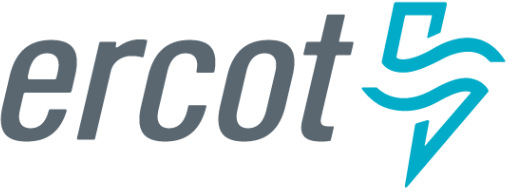 Transmission and Security DeskIntroduction1.1	    Purpose1.2	    Scope General 2.1	System Operator Responsibility and Authority2.2	CommunicationThree-part CommunicationHotline Call CommunicationDispatchVerbal Dispatch InstructionMaster QSE2.3	Site Failovers and Database Loads2.4	Switching Control Centers2.5	Suspected Sabotage or Sabotage EventsReview and Analyze System Security3.1	System Overview3.2	Alarm Processing and Acknowledgment3.3	Analysis Tool OutagesState Estimator/RTCAVoltage Security Assessment ToolICCP, ERCOT Website, or Outage Scheduler Outages3.4	Forced Outage Detection3.5	Geomagnetic Disturbance Notification3.6	Resolving Real-Time Data Issues3.7	Manual Real-time Assessments (RTA)3.8	SOL Exceedance CommunicationsTO reports its preferred method of SOL Electronic Communication is unavailableOne method of SOL Electronic Communication is unavailableBoth methods of SOL Electronic Communication are unavailableTO reports both methods of SOL Electronic Communication are unavailableTO ICCP Links DownSOL Exceedance Communication ThresholdsManage Transmission Congestion4.1	Transmission Congestion ManagementReview Planned Outage NotesEvaluate Real Time Contingency Analysis (RTCA) ResultsPost-Contingency OverloadsPost-Contingency Overloads of Relay Loadability RatingMonitoring Sub Synchronous Resonance (SSR) with Capacitor switching actionMonitoring Sub Synchronous Resonance (SSR) without Capacitor switching actionPost-Contingency Overloads on the South DC TiesBasecase OverloadsBasecase Overloads of Relay Loadability RatingBasecase / Post-Contingency Exceedance of Phase AnglePost-Contingency Overloads on PUNs or Customers Owned Equipment behind the MeterManaging Constraints in SCEDRemove A/S to Increase Capacity Available to SCEDUnsolved ContingenciesUnresolvable Congestion with EMR Generation available  Model Inconsistencies/UpdatesQSE Requests to Decommit a ResourcePhase Shifters4.2	Transmission/Capacity Issues within the CENACE Area4.3	Closely Monitored SOLs4.4	Interconnection Reliability Operating Limit (IROL)North-Houston Import IROLValley Import IROLWest Texas Export IROLPanhandle Export IROLMcCamey Export IROLSouth Texas Export IROLSouth Texas Import IROL4.5	GTC Stability LimitsNelson Sharpe – Rio Hondo 345kV StabilityRed Tap StabilityNorth Edinburg-LoboEast Texas StabilityMcCamey StabilityTreadwell StabilityRaymondville – RioHondo StabilityBearkat StabilityCulberson Stability Valley Export StabilityZapata_Starr StabilityWilliamson - Burnet StabilityWharton StabilityHamilton StabilityKinney Stability4.6	RAS, AMP, RAP, PCAP, MP, and TOAPRemedial Action Schemes (RAS) Automatic Mitigation Plan (AMP)Remedial Action Plan (RAP)Pre-Contingency Action Plan (PCAP)Mitigation Plan (MP)Temporary Outage Action Plan (TOAP)4.7	Manual Dispatch of ResourcesManual Dispatch to take a Unit Off-LineManual RUC Commit of a Resource4.8	Responding to Diminishing ReservesWatchCancellation4.9	Creation of new GTC in Real-TimeManage Outages5.1	OutagesMonitor ModeForced and Unavoidable ExtensionsRemedial Switching ActionMaintenance OutagesConsequential OutagesReturning from Planned Outage EarlyGuidelines for Withdrawal of an OutageApproval of an Outage on Transmission Devices of less than one hour durationSimple Transmission OutageOpportunity OutagesRescheduled High Impact Outage (RO)Advance Action Notice (AAN) 5.2	Protective Relay OutagesGeneral Voltage Guidelines6.1	Voltage ControlVoltage Issues at Nuclear Power PlantsReal-Time Voltage IssuesFuture Voltage IssuesERCOT requesting Resource to Operate beyond URLVoltage Security Assessment Tool (VSAT)Power System Stabilizers (PSS) & Automatic Voltage Regulators (AVR)Generator Voltage Set PointsEmergency Operations7.1	Market NoticesOCNAANAdvisoryWatchEmergency NoticeOperating Condition ScriptsSpecific Scripts7.2    Congestion Management during EEA Levels 7.3	Implement EEA LevelsImplement EEA Level 1Implement EEA Level 2Implement EEA Level 37.4	Restore EEA LevelsRestore Firm LoadMove from EEA Level 3 to EEA Level 2Move from EEA Level 2 to EEA Level 1Move from EEA Level 1 to EEA 0Cancel Watch7.5	Block Load TransferERCOT picks up Load for Non-ERCOT SystemNon-ERCOT System picks up Load for ERCOT7.6    Restoration of Primary Control Center FunctionalityWeather Events8.1 	Hurricane/Tropical Storm8.2	Extreme Cold Weather8.3	Extreme Hot Weather8.4	Significant Weather EventsCommunication Testing9.1	Weekly Hotline Test9.2	Monthly Testing of Satellite Phone Conference BridgePrimary Control CenterPerform Miscellaneous10.1 Responding to Miscellaneous IssuesBackup/Alternate Control Center TransferMarket Participant IssuesMissing Data from ERCOT Website Posting1.	Introduction1.1	PurposeThis procedure provides the System Operator assigned to the Transmission and Security Desk with detailed procedures required for performing duties assigned to that position.  The Transmission and Security Operator shall ensure that the transmission system is operated so that instability, uncontrolled separation, or cascading outage will not occur as a result of the most severe single Contingency.  The Transmission and Security Operator directs actions or issues Operating Instructions to the ERCOT Transmission Operators or other Market Participants as required while maintaining or restoring the security/reliability of the ERCOT System.1.2	ScopeThe instructions contained in this procedure are limited to those required for the Transmission and Security Desk.  Instructions for other ERCOT control room positions are contained in separate procedures, one for each position.  This procedure does not imply that the duties contained herein are the only duties to be performed by this position.  The individual assigned to this position will be required to follow any other instructions and to perform any other duties as required or requested by appropriate ERCOT supervision.  Although the steps within the procedures are numbered, the numbering is for indexing purposes and are not sequential in nature.  The System Operator will determine the sequence of steps, exclude steps, or take any additional actions required to ensure system security based on the information and situational awareness available during both normal and emergency conditions.  2.	General 2.1	System Operator Responsibility and AuthorityProcedure Purpose: To ensure the System Operators know their roles, responsibility, and authority.ERCOT ISO as a Transmission Operator (TOP), the single Balancing Authority (BA), and only Reliability Coordinator (RC) registered within the ERCOT Interconnection shares all information between these roles simultaneously and acts concurrently as a single entity, satisfying coordination between the TOP, BA, and RC.The System Operator (SO) shall, in accordance with NERC Reliability Standards and ERCOT Protocols, have clear decision-making authority to act to address the reliability of its Reliability Coordinator Area by direct actions or by issuing Operating Instructions during both normal and emergency conditions.  These actions shall be taken without delay and may include shedding of firm load without obtaining approval from higher-level personnel.  The SO on duty is, in accordance with the ERCOT Protocols, Operating Guides, and NERC Reliability Standards, and acting as the Balancing Authority, Transmission Operator, and Reliability Coordinator shall request and receive information required to continually monitor the operating conditions which will assure security and reliability of the ERCOT system.The SO issues Dispatch Instructions / Operating Instructions for the Real-Time operation of Transmission Facilities to a TO and to a QSE for the Real-Time operation of a Resource. The SO shall, on an ERCOT-wide basis, coordinate the ERCOT System Restoration (Black Start) Plan.  The SO shall implement the Black Start Plan and shall direct the reconnection efforts of the islands, established by restoration activities.  The SO shall consider all equipment operating limits when issuing Dispatch Instructions / Operating Instructions.  During Emergency Conditions, the SO may verbally request QSEs to operate its Resources outside normal operating parameters.  If a Dispatch Instruction / Operating Instruction conflicts with a restriction placed on equipment by a TO or QSE to protect the integrity of equipment, ERCOT shall honor the restriction.The SO performs security analyses on a Day Ahead and real-time basis and ensures all Forced Outages are entered into the Outage Scheduler. The SO shall obtain or arrange to provide emergency energy over the DC Tie(s) on behalf of ERCOT.The SO shall issue appropriate OCN’s, AAN’s, Advisories, Watches, and Emergency Notices, and coordinate the reduction or cancellation of clearances, re-dispatch of generation, and request, order, or take other action(s) that the SO determines is necessary to maintain safe and reliable operating conditions on the ERCOT System in accordance with ERCOT Protocols, Operating Guides, and NERC Reliability Standards.  The SO will implement and terminate ERCOT Time Corrections and will determine the need for and implement the operation of a QSE on Constant Frequency Control for loss of ERCOT’s load frequency control system.2.2	CommunicationProcedure Purpose:  To ensure proper communication is used to reduce the possibility of miscommunication that could lead to action or inaction harmful to the reliability of the grid.2.3	Site Failovers and Database Loads	Procedure Purpose: To provide notice to the TOs when ERCOT is performing updates to their Energy and Market Management Systems.2.4	Switching Control Centers	Procedure Purpose: To provide notice to the TOs when ERCOT is working from the Alternate Control Center.2.5	Suspected Sabotage or Sabotage Events Procedure Purpose:  To be aware of cyber intrusions and communicate concerning activity and any unusual occurrences.3.	Review and Analyze System Security3.1	System OverviewProcedure Purpose: Review, monitor and analyze data to maintain system security.  3.2	Alarm Processing and Acknowledgement	Procedure Purpose: To monitor and acknowledge system alarms.3.3	Analysis Tool OutagesProcedure Purpose: To notify TOs to monitor SOLs, IROLs and GTCs in their areas during tool outages.  Also, to ensure proper notification is made for these failures along with notification for ICCP, ERCOT Website and Outage Scheduler outages on the ERCOT systems.3.4	Forced Outage DetectionProcedure Purpose: To detect forced outages of transmission facilities 3.5	Geomagnetic Disturbance Notification Procedure Purpose:  To disseminate forecasted and current space weather information when a K-7 and greater or G3 and greater GMD storm has entered a Warning and / or Alert.3.6	Resolving Real-Time Data Issues Procedure Purpose:  To provide a mutually agreed process for resolving Real-Time data issues between ERCOT and the Entities that provide data to ERCOT.3.7	Manual Real-time Assessment (RTA)	Procedure Purpose: To ensure the IROL, SOLs and GTCs are monitored, and corrective actions are taken for post-contingency overloads and basecase overloads.3.8	SOL Exceedance Communications	Procedure Purpose: To ensure necessary SOL exceedance, as established in the SOL Methodology, are communicated either electronically or manually to impacted ERCOT TOs. 4.	Manage Transmission Congestion4.1	Transmission Congestion ManagementProcedure Purpose:  To verify and take corrective action for post-contingency overloads for various conditions.4.2	Transmission/Capacity Issues within the CENACE AreaProcedure Purpose:  Providing assistance to CENACE.4.3	Closely Monitored SOLsProcedure Purpose: To identify SOLs that should be closely monitored.4. 4	Interconnection Reliability Operating Limit (IROL)Procedure Purpose:  Maintain transmission Stability using a Generic Transmission Constraint (GTC). The actual flow should not be allowed to exceed the limit.  If necessary, the System Operator has the authority to instruct load shedding or removing generation before this IROL has been exceeded.4.5	GTC Stability LimitsProcedure Purpose: Maintain transmission stability within the ERCOT region when there is a Generic Transmission Constraint (GTC).4.6	RAS, AMP, RAP, PCAP, MP, and TOAPProcedure Purpose:  To verify and take corrective action for post-contingency overloads for various conditions.4.7	Manual Dispatch of ResourcesProcedure Purpose:  Manually Dispatch Resources as necessary to ensure system security.4.8	Responding to Diminishing ReservesProcedure Purpose: Monitor the Physical Responsive Capability (PRC) for issuing advance notice of diminishing Responsive Reserve.  Steps within this procedure are intended to keep ERCOT from progressing into EEA.4.9	Creation of new GTC in Real-timeProcedure Purpose:  Unexpected change to system conditions that result in a new Generic Transmission Constraint or modified (GTC). 5.	Manage Outages5.1	OutagesProcedure Purpose:  Monitor and respond to various types of equipment outages, both Transmission and Generation, to maintain reliability of the ERCOT Grid.5.2	Protective Relay OutagesProcedure Purpose:  Be aware and respond if needed to protective relay system failures when notified by a QSE or TO.6.	General Voltage Guidelines6.1	Voltage ControlProcedure Purpose:  Ensure adequate voltage levels are maintained throughout the ERCOT grid to prevent a potential voltage collapse.7.	Emergency Operations7.1	Market NotificationsProcedure Purpose: Guidelines for issuing Emergency Conditions and the four possible levels: Operating Condition Notices (OCN), Advisories, Watches, and Emergency Notices.7.2	Congestion Management during EEA LevelsProcedure Purpose:  To provide a mechanism to manage constraints in EEA 2 or 3 to higher Facility ratings when applicable for those constraints identified as limiting generation output; and reconsiders use of double-circuit contingencies.7.3	Implement EEA LevelsProcedure Purpose:  To provide for maximum possible continuity of service while maintaining the integrity of the ERCOT system to reduce the chance of cascading outages.7.4	Restore EEA LevelsProcedure Purpose:  To restore the ERCOT grid to normal state as system conditions warrant while recovering from an EEA event.7.5	Block Load TransferProcedure Purpose:  To transfer loads, located in ERCOT to a Non-ERCOT system or from a Non-ERCOT system to ERCOT during emergency conditions.7.6	Restoration of Primary Control Center FunctionalityProcedure Purpose:  To be performed once Transmission and Security Operator has arrived at ACC.8.	Weather Events8.1	Hurricane or Tropical StormProcedure Purpose: To ensure TOs are prepared for an approaching Hurricane or Tropical Storm that could impact system reliability.8.2	Extreme Cold WeatherProcedure Purpose: To ensure TOs are prepared for extreme cold weather operations that could impact system reliability.8.3	Extreme Hot WeatherProcedure Purpose: To ensure TOs are prepared for extreme hot weather operations that could impact system reliability.8.4	Significant Weather EventsProcedure Purpose:  Monitor severe weather conditions for the ERCOT Region and regions outside of ERCOT which can arise with little or no warning that could potentially impact system reliability.9.	Communication Testing9.1	Weekly Hotline TestProcedure Purpose:  To perform a weekly communications test of the ERCOT Hotline phone system.9.2	Monthly Testing of Satellite Phone Conference BridgeProcedure Purpose:  To ensure ERCOT maintains communication capability via the Satellite phone system.10.	Perform Miscellaneous10.1	Respond to Miscellaneous IssuesProcedure Purpose:  To record when TO operate from their backup Control Centers.Document ControlPreparationManual Change HistoryProtocol Reference6.5.1.16.5.1.2(3)6.5.26.5.3(1)Guide Reference4.5.2(1)NERC StandardVersion: 1 Revision: 7Effective Date:  October 1, 2020Protocol Reference6.5.7.8Guide Reference3.1.3NERC StandardCOM-002-4R5, R7Version: 1 Revision: 6Effective Date:  December 31, 2021StepActionThree-Part CommunicationThree-Part CommunicationNoteOperating Instructions and Dispatch Instructions are synonymous, and both require ‘three-part communication’.Refer to the Communications Protocols document for requirements.1When issuing Operating Instructions, use three-part communication:Issue the Operating InstructionReceive a correct repeat backGive an acknowledgement2Many scripts have been placed throughout the procedures as a reminder for the three-part communication.  However, a script cannot be provided for every scenario.  Effective three-part communication skills are mandatory.Hotline Call CommunicationHotline Call Communication1When making Hotline calls, ensure one TO repeats back the message.IF:Time and circumstances allow;THEN:Review the Consortium Hotline attendance report to verify all TOs were in attendanceContact the TO using their OPX line or LD line to provide them with the messageInquire why they were not on the Hotline callOpen a Help ticket if ERCOT’s Telecommunications department is needed to investigate.Master QSEMaster QSE1Issue the VDI to the Master QSE of a Generation Resource that has been split to function as two or more Split Generation Resources as deemed necessary by ERCOT to effectuate actions for the total Generation Resource for instances when electronic Dispatch Instructions are not feasible.LogLog all actions.Protocol Reference Guide Reference NERC StandardTOP-001-6R9Version: 1 Revision: 17Effective Date:  March 31, 2017StepActionEMSChangesApproximately 5 - 30 minutes before a database load, local failover, or EMS migration, make the following Hotline call to TOs:T#15 - Typical Hotline Script for EMS changesMMSChangesApproximately 5 - 30 minutes before an MMS migration, make the following Hotline call to TOs:T#16 - Typical Hotline Script for MMS changesSiteFailoverApproximately 5 - 30 minutes before site failover, make the following Hotline call to TOs:T#17 - Typical Hotline Script for Site FailoverSiteFailoverCompleteT#18 - Typical Hotline Script for Site Failover CompleteLogLog all actions.Protocol Reference Guide Reference NERC StandardVersion: 1 Revision: 8Effective Date:  December 31, 2020StepActionHotline CallWhen transferring operations from primary site to alternate site (and vice versa).  Make the following Hotline call to TOs:T#19 - Typical Hotline Script for working from Alternate siteT#20 - Typical Hotline Script for working from Primary siteERCOT WebsitePostingVerify with Real-Time operator that posting was made.Typical ERCOT Website Posting Script for working from Alternate siteERCOT is working from alternate control center.  Typical ERCOT Website Posting Script for working from Primary siteERCOT is working from primary control center.  LogLog all actions.Protocol ReferenceGuide ReferenceNERC StandardVersion: 1 Revision: 0Effective Date:  March 1, 2022StepActionERCOTEventRefer to Cyber Intrusion Guide and Cyber Security Incident Response Plan located in procedure binder.IF:Unusual system behavior is observed;THEN:Notify Shift SupervisorEntityEventIF:A TO or QSE reports an act of suspected sabotage or a sabotage event, including cyber;THEN:Notify Shift SupervisorProtocol Reference6.3.2(3)(a)(i)Guide ReferenceNERC StandardIRO-002-7 R5NUC-001-4R4, R4.1, R4.2, R9, R9.2, R9.2.1, R9.2.2, R9.4, R9.4.1, R9.4.2TOP-001-6R10, R10.1, R10.2, R10.4, R10.5, R10.6VAR-001-5R2Version: 1 Revision: 12Effective Date: February 4, 2021StepActionReviewREVIEW each of the following as necessary to confirm system reliability status:AlarmsState Estimator (SE)Real Time Contingency Analysis (RTCA)Transmission Constraint Manager (TCM)Approved and Forced OutagesLoad ForecastVoltage and Stability LimitsReal Time Monitoring (RTMONI)Security Constrained Economic Dispatch (SCED)Real Time Reserve MonitoringGapStudyRun a gap study for the next day’s peak hour to ensure all contingencies can be solved.  If necessary:Request the Operations Support Engineer to review results and create CMPs as needed  Coordinate with TOs If both CPSES units are offline, the Auxiliary load will need to be manually adjusted to 45 MW at both unitsRefer to Desktop Guide Transmission Desk Section 2.5 Conducting Future Security AnalysisSave studyLog the following:Study nameAny issues that could not be resolved and actions taken.STPLinesA minimum of two transmission lines should be always in service.  The in-service lines should be from at least two of the groups in the table below: Independent Groups of STP Transmission LinesNote:  Transmission lines, STP – Blessing (BLESSING), STP – HILLJE (HLJSTP64), and STP – HILLJE (CKT_3124) (EMS naming convention) are not included in this table because these circuits are not part of STP’s credited offsite sources.** Note: Transmission lines, Angstrom to White Point will not be needed once the additional circuit from Angstrom to Grissom is in service.IF:A minimum of two lines are not in service; THEN:Notify the Nuclear Plant’s QSE.Explain the event, and an estimate of when expected to return to normalDynamicTransmissionLimitsIF:Any changes in the system that could affect the security and dynamic transmission limits;THEN:Post message on the ERCOT Website.Protocol Reference Protocol Reference 3.10.7.5.1(5)6.5.7.1.6(1)Guide Reference Guide Reference NERC StandardNERC StandardVersion: 1 Revision: 4Revision: 4Effective Date:  March 31, 2017Effective Date:  March 31, 2017Effective Date:  March 31, 2017StepActionNoteThe Alarm Displays for ERCOT are primarily used to show changes in equipment status.The alarms are categorized based on alarm criticality and prioritization on the Alarm Summary Display:CategoriesTab 1: 345 KV Transmission Equipment StatusTab 2: 138 KV Transmission Equipment StatusTab 3: Generator Breaker, AVR, CAPS, REACTOR and RAS StatusTab 4: RLC alertsTab 5: Transmission Line Overloads - Voltage Violations - Critical AlarmsTab 6: QKNET alarmsTab 7: ICCP status Tab 8: All other alarms1Monitor the Alarm Summary Display pages 3, 6 and 7 as necessary to confirm system reliability status.2Take appropriate action as system conditions warrant.3Coordinate with the Real-Time Operator to clear the alarms approximately every 24 hours or as needed.Protocol Reference6.3.3(1)Guide ReferenceNERC StandardIRO-008-3R4IRO-018-1(i)R2, R2.2NUC-001-4R4, R4.3, R9, R9.3, R9.3.4, R9.4, R9.4.1TOP-001-6R9, R13NERC StandardTOP-010-1(1)R3, R3.2Version: 1 Revision: 23Effective Date:  December 31, 2020StepActionSTATE ESTIMATOR/RTCASTATE ESTIMATOR/RTCA1IF:The SE/RTCA has not solved; THEN:Coordinate with the Operations Support Engineer for up to 15 minutes from last successful solution;Refer to Desktop Guide Transmission Desk Section 2.1 to assist with troubleshooting,IF:The SE/RTCA remains partially solved or unsolved; THEN:Make notifications,Continue to monitor the system as possible,Coordinate with the Operations Support Engineer to ensure a Real-time Assessment (RTA) is performed within 30 minutes of the last SE/RTCA solution and within 30 minutes of each RTA conducted thereafter,Refer to section 3.7 to ensure congestion management continues with manual RTAs. 2Must be completed within 30 minutes of the tool outage:Notify the two master QSEs that represent the Nuclear Plants that ERCOTs [State Estimator/RTCA] is not functioning and is expected to be functional within approximately [# minutes].3If the State Estimator/RTCA has NOT solved within the last 30 minutes: Make a Hotline call to issue an Advisory to the TOs:T#21 - Typical Hotline Script for Advisory for State Estimator/RTCA Not Solved4Notify Real-Time operator to make Hotline call to QSEs.5Post Advisory message on the ERCOT Website.Typical Posting Script:Advisory issued due to ERCOT’s [State Estimator/RTCA] is currently unavailable.6Once the State Estimator/RTCA is operational:Make a Hotline call to cancel the Advisory to the TOs:T#22 - Typical Hotline Script to Cancel Advisory for State Estimator/RTCA7Notify the two master QSEs that represent the Nuclear Plants that the [State Estimator/RTCA] is now functional.8Notify Real-Time operator to make Hotline call to QSEs.9Cancel Advisory message on the ERCOT Website.LogLog all actions.Voltage Security Assessment Tool (VSAT)Voltage Security Assessment Tool (VSAT)1IF:VSAT has not run in the last 15 - 20 minutes, ORVSAT is indicating “Stopped”, “Incomplete”, or “Server Invalid”;THEN:Continue to monitor the flows in RTMONIRerun the RTNET, RTCA, and RTDCP (VSA)Notify the Operations Support Engineer2If VSAT has NOT solved within the last 30 minutes: Make a Hotline call to issue an Advisory to the TOs:T#23 - Typical Hotline Script for Advisory for VSAT Tool outage3Notify Real-Time operator to make Hotline call to QSEs.4Post Advisory message on the ERCOT Website.Typical ERCOT Website Posting:Advisory issued due to ERCOT’s Voltage Security Assessment Tool is currently unavailable.5IF:A major topology change occurs while VSAT is unavailable;THEN:Notify and request the Operations Support Engineer to run a manual study to verify limitsUpdate any limits in RTMONI or manual Real Time Assessments as necessary.Take action as necessary6Once VSAT is operational:Make a Hotline call to cancel the Advisory to the TOs:T#24 - Typical Hotline Script to Cancel Advisory for VSAT Tool7Notify Real-Time operator to make Hotline call to QSEs.8Cancel Advisory message on the ERCOT Website.LogLog all actions.ICCP, ERCOT Website, and Outage Scheduler OutagesICCP, ERCOT Website, and Outage Scheduler Outages1For any planned or unplanned outage of ERCOT’s ICCP, ERCOT Website (affecting COP submissions) or the Outage Scheduler lasting longer than 30 minutes, notifications to TOs are required.IF:ERCOT’s ICCP, ERCOT Website (affecting COP submissions) or the Outage Scheduler has a planned or unplanned outage that is expected to last 30 minutes or more;THEN:Make a Hotline call to the TOs:T#97 - Typical Hotline Script for ERCOT’s ICCP, ERCOT Website, or the Outage Scheduler Planned or Unplanned Outage2Once ERCOT operational:Make a Hotline call to notify TOs:T#98 - Typical Hotline Script for ERCOT’s ICCP, ERCOT Website or Outage Scheduler back to NormalLogLog all actions.Protocol Reference3.1.4.5(2)6.5.7.1.6Guide ReferenceNERC StandardVersion: 1 Revision: 4Effective Date:  September 1, 2023StepActionTransmission Forced OutagesTransmission Forced OutagesNoteIf the Forced Outage of a Transmission Facility continues for longer than a configurable time (initially 2 hours), and an entry is not made in the Outage Scheduler, the Forced Outage Detector (FOD) will continue to generate a new alarm at a pre-determined interval (initially 15 minutes) until the outage is entered into the Outage Scheduler.  NoteThe TO has up to two hours to enter a forced outage in the Outage Scheduler.Un-documentedOutagesWHEN:A FOD alarm is received in the Undocumented Outages section;DETERMINE:If the alarm is a valid Forced Outage,Telemetry is accurate.Alarm is not due to an Approved Outage of less than one hour in duration.If immediate action needs to be taken.Immediate Action IF:Alarm is valid and immediate action needs to be taken;THEN:Perform a study to determine the effects the outage has on the ERCOT System,If the outage will put ERCOT in an emergency condition or RTCA shows post-contingency loading greater than 98% of the “Emergency Rating”, employ congestion management techniques as necessary.Notify TO enter a forced outage in the Outage Scheduler.NoteOutages can only be extended one time and the extension must be entered before the outages Planned End time. Outages that are not complete by their Planned End time and will remain in an Outage condition for longer than 60 minutes must be entered into the Outage Scheduler as a Forced Outage.Extended OutagesWHEN:An FOD alarm is received in the Extended Outages section,DETERMINE:If the alarm is valid,Telemetry is accurate,Verify the Alarm is a result of equipment not returned to its normal state at the Planned End Time (plus 30 Minutes) in the Outage Scheduler, If immediate action needs to be taken,The estimated time when the Outage will be completed.Immediate ActionIF:The alarm is valid and immediate action needs to be taken;THEN:Perform a study to determine the effects the outage has on the ERCOT System,If the outage will put ERCOT in an emergency condition or RTCA shows post-contingency loading greater than 98% of the “Emergency Rating”, employ congestion management techniques as necessary.The TO must enter a Forced Outage in the Outage Scheduler.LogLog all actions.Protocol ReferenceGuide Reference4.7NERC StandardEOP-010-1R1, R1.1, R2Version: 1 Revision: 11Effective Date:  December 31, 2020StepActionNoteThe Geomagnetic Disturbance Reference Document can be found in Section 2.13 of the Common to Multiple Desks Desktop Reference Guide.An Advisory is issued when a GMD Alert of K-7 or higher is issued, however the Advisory will not be canceled until the GMD Warning is canceled.1WHEN:Notified by the Shift Supervisor that an Alert from the Space Weather Prediction Center has been issued for a K-7 and greater or G3 and greater;THEN:Issue an Advisory by making a Hotline call to TOsPost message on the ERCOT WebsiteNotify Real-Time operator to make Hotline call to QSEsT#25 - Typical Hotline Script for Advisory for GMD AlertTypical ERCOT Website Posting Script:Advisory issued for a geomagnetic disturbance of [state K-Index level] until [time].ExtendIF:The Alert is extended;THEN: Post message on the ERCOT Website andCancel the older messageTypical ERCOT Website Posting:The Space Weather Prediction Center has extended the Alert of [state level] until [time].K LevelIncreases / DecreasesIF:Notified by the Shift Supervisor that an Alert from the Space Weather Prediction Center has been increased or decreased for a K-7 and greater or G3 and greater;THEN:Making a Hotline call to TOsUpdate message on ERCOT WebsiteNotify Real-Time operator to make Hotline call to QSEsT#26 - Typical Hotline Script for GMD K- Level Increase/DecreaseTypical ERCOT Website Posting Script:Advisory issued for a geomagnetic disturbance of [state K-Index level] until [time].MitigatingActivitiesWhen suspected GMD activity is observed or reported by a TO, consider the following:Series capacitors are in-service (where installed)Delay Planned outages and return outaged equipment to service where possible, especially series capacitorsRemove transformer(s) from service if imminent damage due to overheatingRemove transmission line(s) from service especially the lines most influenced by GMD or the lines which show wide voltage swingsShed load as requiredIssuesIF:Any TO reports equipment outages, misoperations, etc. from a GMD event;THEN: Coordinate an action plan, if necessary, Report issues to Shift SupervisorCancelWHEN:Notified by the Shift Supervisor that the GMD Warning has expired;THEN:Cancel the Advisory by making a Hotline call to TOsCancel message on ERCOT WebsiteNotify Real-Time operator to make Hotline call to QSEs. T#27 - Typical Hotline Script to Cancel Advisory for GMDLog Log all actions.Protocol Reference3.10.7.5.2(2)Guide Reference7.3.37.3.47.3.57.3.6NERC StandardIRO-018-1(i)R1, R1.3, R2, R2.3TOP-003-5R5, R5.2TOP-010-1 (i)R1, R1.3, R2, R2.3, R3, R3.2, R3.3Version: 1 Revision: 6Effective Date:  March 29, 2024StepActionReal-Time Data Issues known by the TO or QSEReal-Time Data Issues known by the TO or QSENoteThis only applies to data issues that are not affecting the State Estimator solution.Manually replaced telemetry data is data entered by a QSE or TO on their systems that is transmitted to ERCOT via ICCP in place of the normal points experiencing an issue. Refer to Desktop Guide Common to Multiple Desks 2.27 Quality of Real-time Data.IROLSERCOT provides read permission to all TSPs for the IROL MW limit and flow via ICCP. IF:The ICCP link goes down or for bad telemetry;THEN:An alternate method for updating the value of the IROL will be used (i.e., verbal notification, etc.).Notification of Telemetry DataIssueIF:Notified of a telemetry data issue (telemetry data will not be available or is unreliable for operational purposes);THEN:The TO or QSE should correct of the telemetry data as soon as practicable, or,Manually replace the data, if available.CannotResolveIF:The TO or QSE cannot resolve the telemetry data issue within two Business Day, fix the issue in a timely manner;THEN:The TO or QSE shall provide an estimated time of resolution.Real-Time Data Issues that affect Network Security AnalysisReal-Time Data Issues that affect Network Security AnalysisNoteReal-Time telemetry data issues that affect ERCOT’s Network Security Analysis (NSA) are issues that can cause invalid State Estimator (SE) solutions (when the SE has reached the maximum number of iterations without finding a solution) or affect solution quality.IdentifyAnd NotifyIF:There is a Real-Time telemetry data issue affecting the State Estimator solution;THENNotify the Operations Support Engineer to help identify the TO or QSE responsible for the data causing the invalid solution.NotifyOnce Identified:Notify the TO or QSE responsible for data issue;THEN:Request the TO or QSE to address the data issue with either manually replaced telemetry data if secondary sources are available, ORA correction of the telemetry data issue as soon as practicable.1IF:The TO or QSE cannot address the issue within 10 minutes of notification;THEN:The TO or QSE shall coordinate with ERCOT to verbally agree to the best assumed data value(s). The TO or QSE shall use verbally agreed data to manually replace the data point to reflect the best assumed data value(s) and update the data as necessary until the Real-Time data issue is resolved.  2IF:The TO or QSE cannot resolve the Real-Time telemetry data issue that is affecting ERCOTs NSA within two Business Days, it shall provide an estimated time of resolution;THEN:The TO or QSE shall notify ERCOT when the Real-Time telemetry data issue that was affecting ERCOT’s NSA is resolved.Protocol ReferenceGuide ReferenceNERC StandardIRO-008-3R4TOP-001-6R13, R14Version: 1 Revision: 1Effective Date:  December 31, 2021StepActionNoteThe Reliability Coordinator must ensure, if analysis tools are unavailable, that an RTA is performed at least once every 30 minutes.  The analysis tools applicable are:State EstimatorRTCARTMONINoteAn RTA is an evaluation of system conditions using Real-time data to assess existing (pre-Contingency) and potential (post-Contingency) operating conditions. The RTA is required to include applicable load, generation output levels, known Protection System and Remedial Action Scheme (RAS) status or degradation, functions, and limitations; Transmission and Generation outages, DC Tie schedules, Facility Ratings, and identified phase angle and equipment limitations.This RTA must evaluate for all SOL exceedances (e.g., Facility Ratings, voltage limits, and any GTLs).1WHEN:The Operations Support Engineer performs a manual RTA (at least every 30 minutes) and saves the study; THEN:Open the save case to review the results;Considerations:If SE/RTCA is not operational due to TO/QSE ICCP data issues, results could be erroneous.  Coordination with the appropriate TOs will be necessary.  Use the most limiting parameter when determining corrective actions for SOL exceedances, unless the parameter is determined to be erroneous by both ERCOT and the TO/QSE.IF:TCM is operational; THEN:The Operations Support Engineer will build manual constraints for SCED to re-dispatchIF:TCM in not operational and manual re-dispatch is necessary; THEN:Manually re-dispatch using a VDI and notify the appropriate TOIF:If SCED is operational; THEN:Monitor constraints in SCED to ensure resolutionUPDATE: RTMONI as necessary for GTLs 2WHEN:Topology changes are reported; THEN:Notify the Operations Support Engineer is aware for the manual RTA.IF:If requested by Shift Supervisor or Operations Support Engineer to manually replace data/statuses; THEN:Replace the topology changes that were reported.Other Considerations:System Load changes,Large generation re-dispatch3ONCE:The tools are back operational and manual RTAs are no longer needed;THEN:Coordinate with the Operations Support Engineer to remove any unneeded manually replace data/statuses.LogLog all actions.Protocol ReferenceGuide Reference3.7 (2)NERC StandardIRO-008-3R5, R6Version: 1 Revision: 0Effective Date:  March 29, 2024StepActionNoteThe SOL Exceedance tool indicates SOL exceedances and the timeframe necessary for manual communication if both the MIS Posting and Grid Geo are unavailable. TO reports its preferred method of SOL Electronic Communication is unavailableTO reports its preferred method of SOL Electronic Communication is unavailable1IF:A TO reports either the MIS Posting of System Limit Exceedances OR Grid Geo is unavailable;AND:The MIS Posting of System Limit Exceedances AND Grid Geo are available on the ERCOT side;THEN:Instruct the TO to utilize the alternate method of SOL Electronic Communication, andInstruct them to call the ERCOT Service Desk.One Method of SOL Electronic Communication is unavailableOne Method of SOL Electronic Communication is unavailable1IF:The MIS Posting of System Limit Exceedances OR Grid Geo is unavailable;THEN:Make a Hotline call to TOs:T#116 - SOL Electronic Communications Alternate MethodAND:Contact the Service Desk to issue a ticket and fix immediately.2ONCE:The MIS Posting of System Limit Exceedances OR Grid Geo has returned to service;THEN:Make a Hotline call to TOs:T#117 - SOL Electronic Communications Alternate Method ReturnedBoth Methods of SOL Electronic Communication are unavailableBoth Methods of SOL Electronic Communication are unavailable1IF:The MIS Posting of System Limit Exceedances AND Grid Geo are unavailable;THEN:Make a Hotline call to TOs:T#118 - SOL Electronic Communications Complete OutageAND: Contact the Service Desk to issue an “X Matters” ticket and fix immediately;THEN: Make manual communication to all impacted TOs for SOL exceedances as indicated by the SOL Exceedance tool AND within the timeframes established in the “SOL Exceedance Communication Thresholds” below;Make manual communication to all impacted TOs for mitigated SOL Exceedances as indicated by the SOL Exceedance tool.2ONCE:The MIS Posting of SOL System Limit Exceedances AND/OR Grid Geo have returned to service;THEN:Make a Hotline call to TOs:T#119 SOL Electronic Communications Returned to Service:THEN:Manual communication to all impacted TOs due to tool outages for SOL exceedances and mitigations are no longer required.IF: Either the MIS Posting of System Limit Exceedances OR Grid Geo has not returned to service;THEN:Refer to “One Method of Electronic Communication is unavailable”, step 2 above.TO reports both methods of SOL Electronic Communication are unavailableTO reports both methods of SOL Electronic Communication are unavailable1IF:A TO reports both its MIS Posting of System Limit Exceedances AND Grid Geo are unavailable; AND: The MIS Posting of System Limit Exceedances AND Grid Geo are confirmed to be available;THEN:Notify the TO ERCOT will make manual communication of SOL exceedances that are determined to impact them until the TO notifies ERCOT they are able to receive one method of SOL electronic communications; Request TO to call the ERCOT Service Desk immediately to resolve.THEN:Make manual communication to the TO that reported the outage if they are an impacted TO for SOL exceedances as indicated by the SOL Exceedance tool AND within the timeframes established below in the SOL Exceedance Thresholds.Update the TO when an SOL exceedance has been mitigated, as indicated by the SOL Exceedance tool as soon as practical.2ONCE:The TO reports either the MIS Posting of System Limit Exceedances OR Grid Geo has returned to service, and are receiving SOL exceedance electronic communication; THEN: Manual communication to reporting TO of SOL exceedances and mitigation are no longer required unless action is needed by the TO (section 4 of this manual).TO ICCP Links DownTO ICCP Links Down1IF:An outage of both ICCP links occur for greater than approximately 10 minutes for TO occurs and not anticipated to be restored;THEN:Notify the TO ERCOT will make manual communication of IROL and GTC SOL exceedances that are determined to impact the TO;THEN:Make manual communication to the TO, if an impacted TO, for IROL/GTC SOL exceedances, as indicated by the SOL Exceedance tool AND within the timeframes established in SOL Exceedance Communication Thresholds below;Make manual communication to the TO, if they are an impacted TO, for mitigated IROL/GTC SOL exceedances as indicated by the SOL Exceedance tool.  2ONCE:ICCP link(s) are restored for a TO AND the TO reports ICCP data is being received;THEN:Manual communication to the TO, if an impacted TO, of IROL/GTC SOL exceedances and mitigation are no longer required unless action is needed by the TO (section 4 of this manual).SOL Exceedance Communication ThresholdsSOL Exceedance Communication Thresholds15-Min of a valid SOL exceedanceThe following SOL exceedances must be communicated within fifteen minutes of a validated SOL exceedance:IROL exceedances (section 4.4 of this manual)SOL exceedances of stability limits (section 4.5 of this manual)Pre-Contingency (basecase) thermal SOL exceedances beyond the 15-minute Facility Rating (section 4.1 of this manual)Post-Contingency thermal or voltage SOL exceedances that indicate risk of instability, cascading, and uncontrolled separation if the contingency were to occur (section 4.3 of this manual), andPre-Contingency (basecase) thermal SOL exceedances beyond the Emergency Facility Rating but within the 15-Minute Facility Rating (section 4.1 of this manual).30-Min of a valid SOL exceedanceThe following SOL exceedances must be communicated within thirty minutes of a valid SOL exceedance.Post-Contingency thermal SOL exceedances beyond the Emergency Facility Rating but within the 15-Minute Facility Rating (section 4.1 of this manual)Pre-Contingency (basecase) SOL exceedances of Normal maximum System Voltage Limits and (section 6 of this manual)Post-Contingency SOL exceedances of Emergency maximum and minimum System Voltage Limits (section 6 of this manual).NoteDuring an ERCOT ISO declared Watch or Emergency, or if needed due to multiple high priority tasks, an exception to the timeframe of SOL exceedance communication may be utilized. In this circumstance, notify the Shift Supervisor and document this exception in the logs.  Continue to make the required communications as timely as possible.LogLog all actions.Protocol Reference3.10.4(2)6.1(4)6.4.9.1.2(1)6.5.5.2(1)Protocol Reference6.5.7.1.106.5.7.6.2.3(1)6.5.7.1.116.5.7.86.5.9(2)6.5.9.2(3)6.5.9.3.36.5.9.3.4Guide Reference2.2.2NERC StandardEOP-011-2R1, R1.1, R1.2, R1.2.4IRO-001-4R1IRO-002-7R5IRO-008-3R2, R3, R5, R6NERC StandardTOP-001-6R1, R7, R10, R10.1, R10.3, R10.4, R10.6, R14, R18TOP-002-4R2, R3VAR-001-5R2, R3Version: 1 Revision: 66Effective Date:  March 29, 2024StepActionNoteAlthough the steps within the procedure are numbered, the numbering is for indexing purposes and are not sequential in nature.  The system operator will determine the sequence of steps, exclude steps, or take any additional actions required to ensure system security based on the information and situational awareness available during both normal and emergency conditions.  Refer to Section 2.6 of the Transmission & Security Desktop Guide for the contingency solution results legend.NoteIf a condition indicates that additional capacity may need to be brought On-Line to manage reliability, operators will evaluate the system condition and release SCED dispatchable ERCOT Contingency Reserve Service (ECRS) as needed if no other better options are available to resolve the system condition.  Under emergency, the emergency process will govern the release of ECRS.SOL CommsIf both methods of electronic communication of SOL exceedances are unavailable, refer to section 3.8, “SOL Exceedance Communications Thresholds”, above for criteria of manually communicating SOL exceedances identified below.  AuthorityERCOT System Operators have the authority to take or direct timely and appropriate real-time action, up to and including shedding firm load to alleviate System Operating Limit (SOL) violations.  Following a separation from the Interconnection, and following automatic under-frequency load shedding, System Operators will also instruct TOs to shed additional load manually when there is insufficient capacity to restore system frequency.  To include directing physical operation of the ERCOT Transmission Grid, including circuit breakers, switches, voltage control equipment, and Load-shedding equipment.CautionIF:At any time, the prescribed measures within this procedure fail to resolve the congestion, ANDThe transmission system is in an unreliable stateTHEN:Issue an Emergency NoticeSee Operating Condition Script in Section 7.1Notify Real-Time operator to make Hotline call to QSEs.CriticalFacilitiesCritical facilities are the ERCOT defined contingencies that show up after running Real Time Contingency Analysis (RTCA) as a post-contingency overload.  This list is in the EMS and an electronic copy is located on the MIS Secure site:Select: Grid>Generation>Reliability Unit Commitment>Standard Contingency List’Select “Standard Contingency List” Open the zip file>Open the CIM file>Select the Standard_Contingency_List tab and view the contingencies.A potential critical facility becomes a critical facility when the contingency appears in RTCA as a post-contingency overload.NoteCongestion Management techniques consist of:SCEDPhase Shifters (shift factors are on the TCM display)Remedial Action Plan (RAP)Pre-Contingency Action Plan (PCAP)Mitigation Plan (MP) – enacted Post-ContingencyTemporary Outage Action Plans (TOAP)Building a manual constraint Non-Spin ECRSThe electronic and hard copy for the RAPs, PCAPs, and MPs are to be considered current.  Should a conflict exist between the electronic and hard copy, the electronic version is to be used.This data can be viewed at ERCOT SharePoint > System Operations – Control Center > Quick Links > Remedial Action Schemes (RAS) and/or MP/PCAP/RAP,OCTOAPs are in the daily Outage Notes.Constraint Shift Factor Cut OffBasecase and post-contingency constraints which do not have generator shift factors for units greater than or equal to 2% as indicated in EMS or indicate NOSCED are not activated in SCED.  See Section 4.6 Mitigation Plan for additional details.Review Planned Outage NotesReview Planned Outage NotesNon-CascadingConditionReview daily outage notes:IF:Studies indicate a high post-contingency overload (125% of Emergency rating or greater) due to a Planned outage AND it is not a cascading condition; THEN:Allow the outageActivate the constraint and step the constraint down by adjusting the %Rating (increments of 5%)CascadingConditionIF:Studies indicate a high post-contingency overload (125% of Emergency rating or greater), AND it is a cascading condition, ORAn unsolved contingency, ORA Basecase overload;THEN:Take pre-posturing measures to reduce the flow before the outage is takenUse RTMONI if available on a GTC, ORHave a manual constraint created if neededIF:Constraint is ineffectiveTHEN:Use HDL/LDL overrides as required to pre-posture for an expected Outage as last resort Post message on the ERCOT Website anytime manual action is takenNotify Shift Supervisor and send an email to 1 ERCOT Shift SupervisorsTypical ERCOT Website Posting Script:ERCOT is taking manual actions to pre-posture for a [69/138/345] KV outage in the [geographical area].ONCE:Studies show that the post-contingency is below 125% of Emergency rating, unsolved contingency, or Basecase overload is resolved Give approval for the outage, Activate constraint, andRelease manual override after SCED runsCancel ERCOT Website posting.LogLog all actions.Evaluate Real Time Contingency Analysis (RTCA) ResultsEvaluate Real Time Contingency Analysis (RTCA) Results1IF:A major topology change has occurred;THEN:Re-run RTCA and VSAT.IF:A constraint needs to be controlled before the next SCED runTHEN:Manually run RTCA after activating the constraint, ANDManually execute the SCED processLogLog all actions.Post-Contingency OverloadsPost-Contingency Overloads1IF:A post-contingency overload is approaching 98% of its Emergency Rating;THEN:Verify the contingency definition associated with the constraint is accurate and appropriate given the current state of the gridVerify SCADA is of similar magnitude to the pre-contingency value (MW and MVAR flows)Review the limits in DYNRTG static table to ensure that the telemetry of the lines is within the acceptable range.2IF:Inaccurate, Indicate NOSCED, ORThere is not a unit with at least a 2% shift factor;THEN:DO NOT employ congestion management techniques, Notify the Shift Supervisor and Operations Support Engineer to investigate or create a CMP.Acknowledge the constraint and list a reason using the drop-down box,The comment field should be used for additional information 3IF:Accurate, ANDThere is a unit with at least a 2% shift factor;THEN:Verify no RAS (identified as RAS in EMS), or RAP existActivate constraintLower the value in the % Rating column in TCM to tighten the constraint as needed (minimum of 95%, excluding GTCs)IF:A PST can help solve the congestion;THEN:Activate the constraint until the PST is studied and moved.4IF:A post-contingency overload of 98% or greater of the Load Shed Rating exist with a RAP in place;THEN:Activate the constraint to reduce the predicted post-contingency loading to no more than 98% of the Load Shed Rating;IF:Constraint needs to be controlled within the next 5 minutes;THEN:Manually run RTCA after activating the constraint,Manually execute the SCED process,Refer to “Managing Constraints in SCED”.Post-Contingency Overloads of Relay Loadability RatingPost-Contingency Overloads of Relay Loadability RatingPost-Contingency Overloads of Relay Loadability Rating1IF:A post-contingency overload is approaching 95% to 98% of its RELAY Loadability Rating (RLAY);THEN:Verify SCADA is of similar magnitude to the Actual Basecase value (MW and MVAR flows)Example: Review the SCADA value with Actual (state estimation value)IF:A post-contingency overload is approaching 95% to 98% of its RELAY Loadability Rating (RLAY);THEN:Verify SCADA is of similar magnitude to the Actual Basecase value (MW and MVAR flows)Example: Review the SCADA value with Actual (state estimation value)2IF:Inaccurate, Indicate NOSCED, ORThere is not a unit with at least a 2% shift factor;THEN:DO NOT employ congestion management techniques, Notify the Shift Supervisor and Operations Support Engineer to investigate or create a CMP.Acknowledge the constraint and list a reason using the drop-down box,The comment field should be used for additional informationIF:Inaccurate, Indicate NOSCED, ORThere is not a unit with at least a 2% shift factor;THEN:DO NOT employ congestion management techniques, Notify the Shift Supervisor and Operations Support Engineer to investigate or create a CMP.Acknowledge the constraint and list a reason using the drop-down box,The comment field should be used for additional information3IF:Accurate, ANDThere is a unit with at least a 2% shift factor;THEN:Activate constraintLower the value in the % Rating column in TCM to tighten the constraint as needed to the Emergency limit (2hr rating)IF:A PST can help solve the congestion;THEN:Activate the constraint until the PST is studied and moved.IF:Accurate, ANDThere is a unit with at least a 2% shift factor;THEN:Activate constraintLower the value in the % Rating column in TCM to tighten the constraint as needed to the Emergency limit (2hr rating)IF:A PST can help solve the congestion;THEN:Activate the constraint until the PST is studied and moved.4IF:All applicable steps above have been completed, AND constraint is still exceeding its Relay Loadability Rating;THEN:Seek to determine what unforeseen change in system condition has arisen and where possible, seek to reverse the action, Coordinate with Operations Support Engineer to develop a mitigation plan,  Refer to Section 4.3, Closely Monitored SOLs, AND Notify Shift Supervisor to contact the Director Control Room Operations and/or Designee to investigate further as neededIF:All applicable steps above have been completed, AND constraint is still exceeding its Relay Loadability Rating;THEN:Seek to determine what unforeseen change in system condition has arisen and where possible, seek to reverse the action, Coordinate with Operations Support Engineer to develop a mitigation plan,  Refer to Section 4.3, Closely Monitored SOLs, AND Notify Shift Supervisor to contact the Director Control Room Operations and/or Designee to investigate further as neededLogLog all actions.Log all actions.Monitoring Sub Synchronous Resonance (SSR) with Capacitor switching actionMonitoring Sub Synchronous Resonance (SSR) with Capacitor switching actionCAUTIONThere are two series Capacitors at Gauss substation.  One should remain bypassed all the time.  The ERCOT outage monitoring tool will verify these conditions.Only one set of series capacitors at either Edison or Oersted will be in service at any time.  The ERCOT outage monitoring tool will verify these conditions.Prior to energizing or bypassing any series capacitors from service, ERCOT System Operators should run an STNET power flow study and contingency analysis.CapacitorsWith SSR issuesNoteSSR Studies identify the conditions for SSR.  These outages are programmed into the EMS monitoring tool.TO(s) should contact ERCOT System Operations prior to energizing or bypassing any Series Capacitor.WARNING:  If the generator plant is three contingencies away from SSR vulnerability, a notification will inform a system operator to review the procedural plan.ALARM:  If the generator plant is two or fewer contingencies away from SSR vulnerability, an alarm will inform a system operator to implement the procedural action plan.  A Generator is allowed to reside in this condition for 8 hours.The ERCOT EMS system will be utilized to monitor transmission outages.  A double circuit transmission outage is considered as one contingency in Operations.OutputDisplaysREVIEW REFERENCE DISPLAY:ERCOT EMS Applications>OLNETSEQ – Real-Time Network On-line SequenceContingency Violation DisplaySSR Summary DisplayIF:You receive an SSR alarm, but the impacted Resource is offline.THEN:Take action accordingly because the SSR tool does not consider if the unit is planned ON/OFFWarningIF:EMS SSR Notification (Warning) Three Contingencies away from SSR vulnerabilityTHEN:Notify Shift Supervisor Coordinate with Operations Support Engineer to review Action PlanConsider restoring planned outages with less than 8 hours restoration timesAlarmIF:EMS SSR Notification (Alarm) Two Contingencies away from SSR vulnerabilityTHEN:Notify Shift Supervisor and Operations Support EngineerAssess system with series Capacitors bypassedIF:Congestion is identified during the assessment THEN:Activate the Manual ConstraintBypass Series Capacitors promptlyTypical Script for TO:  This is ERCOT operator [first and last name].  At [xx:xx], ERCOT is issuing [TO] an Operating Instruction to bypass the [Edison and Oersted], [Cross and Gauss], or [Kirchhoff] Series Capacitor for SSR mitigation and update the Outage Scheduler.  Notify ERCOT when this task is complete.  Please repeat this back to me.  That is correct, thank you.”Post message on the ERCOT WebsiteTypical ERCOT Website Posting of the SSR Mitigation: “ERCOT is bypassing the [Series Capacitor] for SSR mitigation.”Activate Constraint (if any)Contact affected TOs, inquire if planned/forced outages can be restored within 8 hours1IF:There are two Contingencies away from SSR vulnerability Series Capacitor cannot be opened or the planned/forced outages cannot be restored within 8 hoursTHEN:Notify Shift Supervisor and Operations Support EngineerAssess system with [Kendall – Big Hill 345 kV line], [Edith Clarke – Clear Crossing 345 kV line] and/or [Tule Canyon – Tesla 345 kV line], or [Dermott Switch – Clear Crossing 345 kV line] openedIF:Congestion is identified during the assessmentTHEN:Activate the Manual ConstraintInstruct TO to open [Kendall – Big Hill 345 kV line], [Edith Clarke – Clear Crossing 345 kV line] and/or [Tule Canyon – Tesla 345 kV line], or [Dermott Switch – Clear Crossing 345 kV line]Consider RUC De-Commit of a Resource if this action is less restrictive and additional capacity is needed.  Refer to Desktop Guide Transmission Desk 2.18 Sub-Synchronous Resonance2The ERCOT Website posting of the SSR Mitigation MUST be posted prior to SSR Notification (Alarm) One Contingency away from SSR vulnerability.IF:EMS SSR Notification (Alarm) identifies one Contingency away from SSR vulnerabilityTHEN:Confirm previous steps have been completed; andNotify QSE with impacted resourceNormal OperationsWHEN: Back to normal operations and there is no SSR vulnerability.CANCEL: SSR mitigation message on the ERCOT Website.THEN:Assess system with series Capacitors in serviceInsert Series CapacitorsTypical Script for TO:  This is ERCOT operator [first and last name].  At [xx:xx], ERCOT is issuing [TO] an Operating Instruction to close the [Edison and Oersted], [Cross and Gauss], or [Kirchhoff] Series Capacitor as conditions have improved and there is no reportable SSR condition at this time.  Notify ERCOT when this task is complete.  Please repeat this back to me.  That is correct, thank you.”LogLog all actions.Monitoring Sub Synchronous Resonance (SSR) without Capacitor switching actionMonitoring Sub Synchronous Resonance (SSR) without Capacitor switching actionCapacitorsWith SSR issuesNoteSSR Studies identify the conditions for SSR.  These outages are programmed into the EMS monitoring tool.TO(s) should contact ERCOT System Operations prior to energizing or bypassing any Series Capacitor.WARNING:  If the generator plant is three contingencies away from SSR vulnerability, a notification will inform a system operator to review the procedural plan.ALARM:  If the generator plant is two or fewer contingencies away from SSR vulnerability, an alarm will inform a system operator to implement the procedural action plan.  A Generator is allowed to reside in this condition for 8 hours.The ERCOT EMS system will be utilized to monitor transmission outages.  A double circuit transmission outage is considered as one contingency in Operations.OutputDisplaysREVIEW REFERENCE DISPLAY:ERCOT EMS Applications>OLNETSEQ – Real-Time Network On-line SequenceContingency Violation DisplaySSR Summary DisplayIF:You receive an SSR alarm, but the impacted Resource is offline.THEN:Take action accordingly because the SSR tool does not consider if the unit is planned ON/OFFWarningIF:EMS SSR Notification (Warning) Three Contingencies away from a SSR vulnerabilityTHEN:Notify Shift Supervisor Inform QSE resource may be requested offline for Valley SSR mitigationAlarmIF:EMS SSR Notification (Alarm) Two Contingencies away from a SSR vulnerabilityTHEN:Notify Shift SupervisorIssue QSE operating instruction to order the resource offlineTypical Script for TO:  This is ERCOT operator [first and last name].  At [xx:xx], ERCOT is issuing [QSE] an Operating Instruction to take [resource] offline for SSR mitigation.  Notify ERCOT when this task is complete.  Please repeat this back to me.  That is correct, thank you.”Post message on the ERCOT WebsiteTypical ERCOT Website Posting of the SSR Mitigation: “ERCOT is taking manual actions for SSR mitigation.”1Refer to Desktop Guide Transmission Desk 2.18 Sub-Synchronous Resonance2The ERCOT Website posting of the SSR Mitigation MUST be posted prior to SSR Notification (Alarm) One Contingency away from SSR vulnerability.IF:EMS SSR Notification (Alarm) identifies one Contingency away from SSR vulnerabilityTHEN:Confirm previous steps have been completed; and Notify QSE with impacted resourceNormal OperationsWHEN: Back to normal operations and there is no SSR vulnerability.CANCEL: SSR mitigation message on the ERCOT Website.THEN:Notify QSE resource is released to come onlineTypical Script for TO:  This is ERCOT operator [first and last name].  At [xx:xx], ERCOT is notifying [QSE] [resource] is released to come online. Please repeat this back to me.  That is correct, thank you.”LogLog all actions.Post-Contingency Overloads on the South DC TiesPost-Contingency Overloads on the South DC TiesNoteEnsure all available generation has been RUC committed and the constraint binding before curtailing any South DC-Ties.  Curtail only enough to maximize the flow across the South DC-Ties at all times.1IF:A post-contingency overload is approaching 98% of the Emergency Rating with shift factors for a DC-Tie export;THEN:Activate the constraint if a 2% or more shift factor exists.IF:Shift factors exists for a DC-Tie export only or if activating the constraint does not fully resolve the congestion;THEN:Ensure appropriate Resources have been RUC committed,Request DC-Tie Operator to curtail the appropriate South DC-Tie to a specific MW amount to resolve the overload Ensure a Mitigation Plan exists for the contingency and review with TO,If no Mitigation Plan exists, notify Operations Engineer to create one.  Basecase OverloadsBasecase Overloads1IF:A Basecase existsTHEN:Verify SCADA is of similar magnitude to the Actual Basecase value (MW and MVAR flows)Example: Review the SCADA value with Actual (state estimation value)2IF:Inaccurate, Indicate NOSCED, ORThere is not a unit with at least a 2% shift factor;THEN:DO NOT employ congestion management techniques, Notify the Shift Supervisor and Operations Support Engineer to investigate or create a CMP.Acknowledge the constraint and list a reason using the drop-down box,The comment field should be used for additional information3IF:Accurate, ANDThere is a unit with at least a 2% shift factor;THEN:Activate constraintLower the value in the % Rating column in TCM to tighten the constraint as needed (minimum of 95%, excluding GTCs)IF:A PST can help solve the congestion;THEN:Activate the constraint until the PST is studied and moved.ONTESTResources with a Resource Status of ONTEST, may not be issued dispatch instructions / Operating Instructions except:For Dispatch Instructions / Operating Instructions that are a part of the testing; orDuring conditions when the Resource is the only alternative for solving a transmission constraint (would need QSE to change Resource Status); orDuring Force Majeure Events that threaten the reliability of the ERCOT System. QSGRMarket Operation>Real-Time Market>SCED Displays>DSI Displays>DSI Data Processes>DSI Operator Manual Overide HDL And LDL IF:A QSGR is needed for voltage support or an unsolved contingency;THEN:Override LDL to a level greater than or equal to the COP LSLDO NOT override while SCED is running, Notify QSE as time permitsPost message on the ERCOT WebsiteTypical ERCOT Website Posting Script:ERCOT is taking manual actions for a [Basecase/Unsolved Contingency] in the [geographical area].These Resources can be viewed at ERCOT SharePoint > System Operations – Control Center > Quick Links > Approved Quick Start (QSGR) ResourcesNot Dispatchable to SCEDREVIEW REFERENCE DISPLAY:EMS Applications>Generation Control>Resource Limit Calculation>RLC Unit Input Data and RLC Unit Output DataIF:A QSE has telemetered more A/S on a specific Resource that is greater than their HSL, ORA Resource is generating more than their telemetered HSL; THEN:SCED will set the HDL=LDL=MW making the Resource un-dispatchable,Request the QSE to make corrections to telemetry (Resource status, Resource limits, A/S responsibilities, etc.)Disregard IRRs unless transmission constraint is active.QualifyingFacilitiesA list of Qualifying Facilities can be found in Desktop Guide Common to Multiple Desk section 2.20IF:A Qualifying Facility (QF) is needed to operate below its LSL, or be ordered off-line to solve congestion;THEN:An Emergency must be declaredIssue an electronic Dispatch Instruction confirmation to the appropriate QSE,Choose “DECOMMIT or ERCOT REQUESTED QF OPERATE BELOW LSL” as the Instruction Type from Resource levelEnter contingency name in “other information”If DECOMMIT also enter RUC DECOMMIT in “other information”When issuing a VDI or confirmation, ensure the use of three-part communication:Issue the Operating InstructionReceive a correct repeat backGive an acknowledgementIssue an Emergency Notification via Hotline call to TOs, Coordinate with the Real-Time Operator to make Hotline call to QSEs,Post message to the ERCOT Website.T#28 – Typical Hotline Script for Emergency Notice for instructing Qualifying Facility to operate offline/below LSL4IF:All applicable steps above have been completed, AND Basecase is still exceeding its Normal and/or its Relay Loadability Rating;THEN:Seek to determine what unforeseen change in system condition has arisen and where possible, seek to reverse the action, Coordinate with Operations Support Engineer to develop a mitigation plan, Refer to Section 4.3, Closely Monitored SOLs, ANDNotify Shift Supervisor to contact the Director Control Room Operations and/or Designee to investigate further as neededLogLog all actions.  If known, log the outage that is causing the congestion.Basecase of Relay Loadability RatingBasecase of Relay Loadability RatingBasecase of Relay Loadability Rating1 IF:A Basecase of the Relay Loadability Rating (RLAY) exists;THEN:Verify SCADA is of similar magnitude to the Actual Basecase value (MW and MVAR flows)Example: Review the SCADA value with Actual (state estimation value) IF:A Basecase of the Relay Loadability Rating (RLAY) exists;THEN:Verify SCADA is of similar magnitude to the Actual Basecase value (MW and MVAR flows)Example: Review the SCADA value with Actual (state estimation value)2IF:Inaccurate, Indicate NOSCED, ORThere is not a unit with at least a 2% shift factor;THEN:DO NOT employ congestion management techniques, Notify the Shift Supervisor and Operations Support Engineer to investigate or create a CMP.Acknowledge the constraint and list a reason using the drop-down box,The comment field should be used for additional informationIF:Inaccurate, Indicate NOSCED, ORThere is not a unit with at least a 2% shift factor;THEN:DO NOT employ congestion management techniques, Notify the Shift Supervisor and Operations Support Engineer to investigate or create a CMP.Acknowledge the constraint and list a reason using the drop-down box,The comment field should be used for additional information3IF:Accurate, ANDThere is a unit with at least a 2% shift factor;THEN:Activate constraintLower the value in the % Rating column in TCM to tighten the constraint as needed (minimum of 95%, excluding GTCs)IF:A PST can help solve the congestion;THEN:Activate the constraint until the PST is studied and moved.IF:Accurate, ANDThere is a unit with at least a 2% shift factor;THEN:Activate constraintLower the value in the % Rating column in TCM to tighten the constraint as needed (minimum of 95%, excluding GTCs)IF:A PST can help solve the congestion;THEN:Activate the constraint until the PST is studied and moved.4IF:All applicable steps above have been completed, AND Basecase is still exceeding its Relay Loadability Rating;THEN:Seek to determine what unforeseen change in system condition has arisen and where possible, seek to reverse the action, Coordinate with Operations Support Engineer to develop a mitigation plan,  Refer to Section 4.3, Closely Monitored SOLs, ANDNotify Shift Supervisor to contact the Director Control Room Operations and/or Designee to investigate further as neededIF:All applicable steps above have been completed, AND Basecase is still exceeding its Relay Loadability Rating;THEN:Seek to determine what unforeseen change in system condition has arisen and where possible, seek to reverse the action, Coordinate with Operations Support Engineer to develop a mitigation plan,  Refer to Section 4.3, Closely Monitored SOLs, ANDNotify Shift Supervisor to contact the Director Control Room Operations and/or Designee to investigate further as neededLogLog all actions.Log all actions.Basecase / Post-Contingency Exceedance of Phase AngleBasecase / Post-Contingency Exceedance of Phase Angle1IF:A Phase Angle exceedance exists,THEN:Verify SCADA is of similar magnitude to the Actual value (MW and MVAR flows)Example: Review the SCADA value with Actual (state estimation value)2IF:Phase Angle exceedance is valid;THEN:Notify the appropriate TO and make them aware of the potential that reclosure of breakers could be affected,  IF:The TO needs assistance from ERCOT to get Phase Angle exceedance adjusted;THEN:This could be transmission switching, creation of a manual constraint, bringing on an additional Resource, returning a planned outage, or development of a CMP.LogLog all actions.Post-Contingency Overloads on Private Use Networks (PUNs) or Customer Owned Equipment behind the MeterPost-Contingency Overloads on Private Use Networks (PUNs) or Customer Owned Equipment behind the Meter1IF:A post-contingency overload is 100% of its Emergency Rating on a PUN or customer owned equipment;THEN:Contact the appropriate QSE/PUN to alert them of the post-contingency overload,VERIFY:There is a plan to mitigate the overload if the contingency were to occur.2IF:It is determined that the QSE/PUN has no way to mitigate or correct the congestion;THEN:Instruct the QSE/PUN to take action such as lower/raise generation or load (verbal Operating Instruction only, do not override HDL/LDL or activate constraint in SCED) andAcknowledge the post-contingency overload in TCM.3IF:The contingency occurs;THEN:Notify the QSE/PUN to ensure action is being taken on the plan. 4IF:A post-contingency overload of 98% or greater of its Emergency Rating on transmission equipment (non-PUN or customer owned equipment), and the only shift factor of 2% or more is a PUN unit;THEN:Activate the constraint.LogLog all actions.Managing Constraints in SCEDManaging Constraints in SCEDNoteOne of the key tasks is to properly monitor and manage transmission constraints.  Keep track of non-binding constraints that have flows approaching their limits and be prepared to take action as the constraint approaches its rating.OutputDisplaysREVIEW REFERENCE DISPLAY:Market Operation>Real-Time Market>SCED Displays>DSP Displays>DSP Constraint SummaryOnce SCED has completed its run, check the validity of the binding/exceeded constraints, limits, shadow price, and current real-time flows.In SeriesIt is common for series elements to have nearly identical shift factors for a given contingency.  If post-contingency loading of 98% or greater occurs for multiple elements which have been identified as being in series with each other, only the most limiting constraints should be activated to mitigate all the series element congestion.Example: Contingency A overloads X, Contingency A overloads YSameElementIf post-contingency loading of 98% or greater occurs on the same element for multiple contingencies and they have nearly identical shift factors, only one of the most limiting constraints should be activated to mitigate the congestion.Example:  Contingency A overloads X, Contingency B overloads X1Verify that the SCED executions are reducing the flows on each constraint that is binding.2When a constraint becomes violated in SCED, which is when it has reached its max shadow price and is exceeding its Emergency rating, review the following bullets to take the appropriate action(s):Confirm that pre-determined relevant RAPs are properly modeled in the EMS,Ensure base points are being followed,Remove Resource from ONTEST,Remove A/S to increase capacity available to SCED (see procedure below),Determine if a unit carrying Off-line Non-Spin could be used,Ask Resource Operator to deploy Non-Spin for the specific unitThe telemetered Non-Spin schedule must be changed to 0 for SCED to dispatch the ResourceDetermine if additional units could be RUC committed/decommitted,Confirm SCED is balancing conflicting constraintsEnsure reactive devices are being utilized3IF:All applicable steps above have been completed, AND constraint is still exceeding its Emergency Rating;THEN:Seek to determine what unforeseen change in system condition has arisen and where possible, seek to reverse the action, Coordinate with Operations Support Engineer to develop a mitigation plan,Refer to Section 4.3, Closely Monitored SOLs, AND  Notify Shift Supervisor to contact the Director Control Room Operations and/or  Designee to investigate further as neededNoteEMP Applications>TCM-Transmission Constraint Manager>Related Displays>Message Log for CAMIF:No shift factors are passed for the constraint;THEN:Contact Help Desk to issue a ticket to GMS Support to fix immediately.LogLog all action taken including the following:Reason for doing a manual overrideAny security violations that were ≥ 125% of the Emergency RatingRemove A/S to Increase Capacity available to SCEDRemove A/S to Increase Capacity available to SCED1RLC Unit Input Data displayIF:A/S needs to be removed from a specific unit to increase capacity to SCED;THEN:Instruct the QSE to remove the A/S by updating their telemetry to ON to free that capacity to SCEDNotify Resource Operator with undeliverable A/S type, amount, and approximate hours.LogLog all actions.Unsolved ContingenciesUnsolved Contingencies1Periodically check the “Contingency Solution Results” display:IF:An unsolved contingency exists;THEN:Run the State Estimator again,If unsolved contingency remains, notify the Operations Support Engineer to investigateIF:Generation needs to be re-dispatched to solve the contingencyTHEN:Use HDL/LDL override Post message on the ERCOT Website anytime manual action is takenLog all actionsIF:EMR Generation needs to be RUC committed such as HydroTHEN:Issue an Emergency NoticeNotify the RUC Operator to RUC commit the resource(s)Log all actionsIF:It has been determined that a Resource is needed in real-time for a transmission condition after the close of the Adjustment Period (Typically will be short start);THEN:Notify the RUC Operator to issue a VDI and an electronic Dispatch InstructionRefer to RUC Procedure 3.7 Manual Dispatch of Resources “Manual Commit of a Resource” Post message on the ERCOT Website anytime manual action is takenTypical ERCOT Website Posting Script:ERCOT is taking manual actions for an unsolved contingency in the [geographical area].WHEN:Constraint solves and the contingency comes into RTCAActivate constraint, andRelease manual override after SCED runsCancel ERCOT Website posting.LogLog all action taken including the following:Reason for unsolved contingencyActions taken to resolveUnresolvable Congestion with EMR Generation available  Unresolvable Congestion with EMR Generation available  1IF:Post-contingent rating exceedance in excess of 115% of the Emergency Rating, An unsolved contingency,Real-time exceedance, ORA CMP that does not maintain Reliability;THEN:Verify the contingency definition associated with the constraint is accurate and appropriate given the current state of the gridIF:EMR Generation is available to be dispatched to resolve the Reliability issue,THEN:Issue a Transmission Emergency NoticePost message on the ERCOT WebsiteNotify Real-Time Desk to make Hotline call to QSEsNotify the RUC Operator to RUC commit the appropriate EMR resource(s)Typical ERCOT Website Posting Script:Transmission Emergency Notice has been issued for the [Geographical Area] due to [state issue used in Hotline call].Edit script as needed to fit situation.WHEN:Contingency or Constraint solves and is no longer a Reliability concernRelease the EMR GenerationCancel the Transmission Emergency NoticeCancel ERCOT Website posting.LogLog all action taken including the following:Reason for Transmission Emergency NoticeActions taken to resolveModel Inconsistencies/UpdatesModel Inconsistencies/Updates1IF:Any inconsistencies in ratings, impedance changes, etc. are found;THEN:Notify Operations Support Engineer so that they can work with the TO to confirm the correct information and if required, correct it through the NOMCR process.2IF:There is a difference in an Emergency Facility rating or system voltage limit between ERCOT and a TO;THEN:The most limiting rating will be used until the correct rating can be determined,Notify Operations Support Engineer so that they can work with the TO to confirm the correct information and if required correct it through the NOMCR process.LogLog all actions.QSE Requests to Decommit a ResourceQSE Requests to Decommit a Resource1IF:Notified by the Resource/RUC Operator of a request to decommit a self-scheduled Resource;THEN:Perform a real-time study (if necessary) to determine that no violation of security criteria exist with the Resource off-line and no additional active constraints for SCED will occur,Notify the Resource/RUC Operator with determination.Phase ShiftersPhase Shifters1IF:A TO calls to requests that a Phase Shifter position be adjusted and there are no longer any known Reliability issues in the area;THEN:As time permits, run a study to re-evaluate the phase shifter position; Coordinate with the TO and adjust the phase shifter as needed to an agreed upon position (preferably as close to neutral as possible).LogLog all actions.Protocol Reference4.4.4Guide Reference2.2.2NERC StadardVersion: 1 Revision: 34Effective Date:  October 1, 2020StepActionNoteOn the CENACE side of the Railroad DC-Tie, there is an automatic runback scheme that runs back the DC-Tie under CENACE contingency conditions.  1IF: Notified by a DC-Tie Operator that CENACE is unable to maintain reliability and needs to curtail an E-Tag; THEN:Verify the MW amount, DC-Tie, and time of the curtailment,Notify ERCOT DC-Tie Operator with information.2IF: Notified by a DC-Tie Operator that CENACE is requesting emergency energy; THEN:Determine which DC-Tie(s) and amount being requested,Determine or have the Operations Support Engineer determine that sending emergency energy to CENACE would not put ERCOT in an emergency conditionIF: ERCOT is able to send CENACE emergency energy; THEN:Notify the ERCOT DC-Tie Operator with information for an electronic Dispatch Instruction to be issued.3WHEN:Notified by a DC-Tie Operator that CENACE no longer needs emergency energy;THEN:Notify the ERCOT DC-Tie Operator with information.LogLog all actions.Protocol Reference6.5.7.1.106.5.9.26.5.9.3.4(5)Guide Reference2.2.24.5.2(2)(b)NERC StandardIRO-001-4R1IRO-002-7R5IRO-008-3R5, R6TOP-001-6R1, R7, R10, R10.1, R10.3, R14Version: 1 Revision: 23Effective Date:  March 29, 2024StepActionCascadingOutagesUncontrolled successive loss of system elements – widespread electric service interruption that cannot be restrained from sequentially spreading beyond an area predetermined by studies.  System InstabilityThe inability of the Bulk Power System, * for a given initial operating condition, to regain a state of operating equilibrium after being subjected to a Disturbance1.1Refers to the remaining portion of the interconnected Bulk Power System, with the exception of the Elements disconnected as a result of the Disturbance.Relay Loadability RatingThe MVA rating below which no load-responsive phase-protection relay tripping is expected.  The Relay Loadability Rating is calculated based on the trip points of protective devices at the equipment terminals of the affected Transmission Element under a set of operating criteria defined by the Transmission Element owner.NoteConsiderations for an IROL:System InstabilityLoss of load in the Cascading or voltage collapse, either through manual action or as a consequence of the event, including loss of load as a result of Under Voltage Load Shedding (UVLS) and Under Frequency Load Shed (UFLS)Loss of load (manual or auto) is greater than 2000 MW as a result of instability, cascading or uncontrolled separation used in the studyMonitoringMonitor for any of the following conditions:Basecase OverloadPost-contingent rating exceedance in excess of 125% of the Emergency RatingAn unsolved contingencyA divergent case in VSATExceedance of a Relay Loadability Rating Under-voltage condition characterized by bus voltages of less than 90% across three or more related BES facilitiesOver-voltage condition greater than 110% across three or more BES facilitiesSOLCommsIf validated off-line study shows a post-contingency cascading or system instability, make verbal communication within 15-minutes to impacted TOs. Refer to section 3.8, “SOL Exceedance Communication Threshold”, for criteria of verbally communicating the SOL exceedance as identified below.  1IF:Any of the above exists;THEN:Confirm the appropriate transmission congestion procedures have been completed,Notify the Operations Support Engineer to perform cascading outage studiesStudiesIf a facility approaches 125% of Emergency Rating, a study for the loss of the contingency element and the overloaded facility will be conducted.Manually remove the contingency in the study and run powerflow, andManually remove the facility identified to be loaded above 125% of its Emergency Rating (Breaker to Breaker), andRun powerflow.IF: The study results indicate no additional facilities will be overloaded over 125% of their Emergency rating,THEN:This is determined to be a localized event and no additional pre-contingency actions will be taken,IF:The study results in an additional facility(s) over 125% of its Emergency rating, continue the analysis to also trip the additional facilities (Breaker to Breaker). This analysis will be performed tripping a maximum of 5 study iterations.  THEN:If the study indicates either a non-converged case OR continues to show facilities exceeding 125% of their Emergency ratings, this will be considered a potential cascade condition.LocalizedEventIF:It is determined to be a localized event;THEN:A Mitigation Plan should be developed and reviewed with the affected TO(s)Cascading ConditionIF:It is determined to be a cascading condition (not a local radial load pocket);VERIFY (time permitting):All relevant actions have been implemented:All available generation has been brought onlineAll generation redispatch options have been utilizedNo switching action is availableAll available load resources have been deployedAll available reactive devices have been deployed or adjusted without exceeding voltage limits*All available load management programs have been deployed by the ERCOT TO (if available)All DC-Tie transactions have been curtailed that negatively impactsEmergency Energy has been requested or is being importedAny distribution voltage reduction has been implementedAll necessary public appeals have been made* Only applies June through September or when available in EEA 2. EEA 2 and EEA3 implements any available Load management plan to reduce Customer Load.THEN:Proceed to the next procedure “Pre-contingency Load Shedding to avoid Post-contingency cascading” AND,Make verbal communication to impacted TOs within 15 minutes of determination.Pre-contingency Load Shedding to avoid Post-contingency cascadingPre-contingency Load Shedding to avoid Post-contingency cascading1IF:Load shed is the only option to prevent a cascading condition;THEN:Obtain the necessary information from the Operations Support Engineer and review with the affected TOThe amount of load shed should be enough to remain below the load shed rating of the first overloaded facilityVerify if load shed needed to be location specificInform TO that a Transmission Emergency will be issuedIssue Operating Instruction for load shed 2IF:Load shed is 100 MW or greater;THEN:Notify the Operations Support Engineer and Shift Supervisor to initiate the NXT for load shed (SO Request for Firm Load)3Issue a Transmission Emergency:Make a Hotline call to TOs Post message on the ERCOT Website.Notify Real-Time operator to make Hotline call to QSEsT#30 – Typical Hotline Script for Transmission Emergency for Cascading ConditionTypical ERCOT Website Posting Script:“ERCOT issued a Transmission Emergency for an expected cascading condition in the [geographical area].”4WHEN:Load can be restored;THEN:Issue Operating Instruction to restore the loadMake Hotline call to end the Transmission EmergencyNotify Real-Time Operator to make Hotline call to QSEsCancel message on ERCOT WebsiteNotify the Operations Support Engineer and Shift Supervisor to initiate the NXT for restoration of load shed (SO Requested Firm Load restoration)Make verbal communication to impacted TOs, the SOL exceedance has been mitigated.LogLog all actions.Protocol Reference6.5.9.1(1)(e)6.5.9.3.4Guide Reference4.2.4(1)4.5.2(2)(b)NERC StandardEOP-011-2R1, R1.1, R1.2, R1.2.4IRO-001-4 R1IRO-002-7R5IRO-008-3R2, R3, R5, R6NERC StandardIRO-009-2R1, R1.1, R1.2, R2, R3PER-005-2 R4TOP-001-6R1, R7, R8, R10, R10.1,  R12, R14TOP-002-4R2, R3Version: 1 Revision: 42Effective Date:  March 29, 2024StepActionNoteAlthough the steps within the procedure are numbered, the numbering is for indexing purposes and are not sequential in nature.  The system operator will determine the sequence of steps, exclude steps, or take any additional actions required to ensure system security based on the information and situational awareness available during both normal and emergency conditions.IROLCommsIf ICCP links are down for a TO, or a TO reports bad data, refer to section 3.8, “SOL Exceedance Communications Thresholds”, above for criteria of manually communicating IROL exceedances identified below.  North-Houston Import IROLNorth-Houston Import IROLIROLThe North – Houston VSAT voltage stability limit is an IROL; the actual flow should not be allowed to exceed its limit.  If necessary, the System Operator has the authority to instruct load shedding before this IROL has been exceeded.VSATWHEN:VSAT runs and provides an updated limit for the North to Houston;THEN:Update RTMONI.WHEN:The North to Houston flow is approaching 85% of the limit;THEN:Activate the North to Houston constraint and control to 90% of the limit.North-Houston345kV Circuit OutageIF:Any of the 345kV lines going into the Houston area has a forced outage;THEN:Manually run the entire sequence of RTNET, RTCA, and RTDCP (VSA) immediately and proceed to the Monitor step in this procedure.MonitorMonitor each of the following Reliability Margins: N-H GN-H LIf any of these Reliability Margins fall below the following pre-defined limits, take the appropriate corrective action for each limit, and notify the Shift Supervisor.Reliability MarginIF:Reliability Margin ≤500 MWTHEN:Instruct TOs in the affected areas to increase voltages by placing capacitor banks in-service and turning off reactors near the weak busses that are available without exceeding high voltage SOLs.T#95 North – Houston Reliability Margin ≤500 MW≤400MWActivate the appropriate constraint(s) such as:Thermal constraint(s)North to Houston constraint  For an unsolved contingency scenario or the Reliability margin is approaching 400, activate the North to Houston (N_TO_H) constraint to get the contingency to solve.This may require setting the % Rating lower than 90% to get the constraint to bind.≤300MWCoordinate with the Resource Operator to deploy Non-Spin in the Coast Weather Zone (WZ_COAST) and remove any A/S to Increase Capacity available to SCED Issue a Transmission Watch by making a Hotline call and posting on the ERCOT WebsiteCoordinate with the Real-Time Operator to make Hotline notification to QSEs T#31 – Typical Hotline Script for Watch for North to Houston InterfaceNoteWhen the Non-Spin Resource is on-line, they must change their Non-Spin schedule to 0 for SCED to dispatch them.≤200MWVDI QSGR in the Houston area that were not bid in as Non-Spin.  Determine QSGR in the Coast Weather Zone (WZ_COAST)Request RUC Operator to issue electronic Dispatch Instruction to RUC commit≤100MWNotify the Resource Desk Operator to deploy Load Resources providing ECRS or RRS in Houston. Prioritize NCLR’s providing ECRS only without UFR.Issue a Transmission Emergency Notice by making a Hotline call and posting on the ERCOT WebsiteNotify Real-Time Operator to make Hotline notification to QSEsT#32 – Typical Hotline Script for Emergency Notice for North to Houston Interface <25MWInstruct CenterPoint to drop firm load in 100 MW blocks.Continue Transmission Emergency Notice by making a Hotline call and posting on the ERCOT WebsiteNotify Shift Supervisor to make NXT notificationTypical Script for CenterPoint:  This is ERCOT operator [first and last name].  At [xx:xx], ERCOT is issuing CenterPoint an Operating Instruction to drop [*** MW] of firm load for the North – Houston interface.  Notify ERCOT when this task is complete.  Please repeat this back to me.  That is correct, thank you.”T#33 – Typical Hotline Script for Emergency Notice for North to Houston Interface, Firm Load Shed CancelMake appropriate cancellations when back to normal operations.LogLog all actions.Valley Import IROLValley Import IROLIROLThe Valley Import stability limit is an IROL; the actual flow should not be allowed to exceed the limit.  If necessary, the System Operator has the authority to instruct load shedding before this IROL has been exceeded.NoteDC Tie exports shall not be curtailed during the Adjustment Period, or for more than one hour at a time, except for the purpose of maintaining reliability.RUC/FutureStudiesIF:HRUC or off-line studies indicate the need to RUC commit Valley Resources; THEN:RUC Commit for timeframe neededIF:If studies show high probability of load shed with all available Valley Resources committed, exports on DC-R curtailed, available emergency energy from DC-R, and any outages that can be returned to service within timeframe needed;THEN:Issue a transmission emergency for the hours projected to be in this conditionTopology ChangeIF:A topology change occurs;THEN:Re-run RTCA and VSAT.IF:A constraint needs to be controlled before the next SCED runTHEN:Manually run RTCA after activating the constraint, ANDManually execute the SCED processReliability MarginIF:Reliability Margin ≤350 MWTHEN:Instruct TOs in the affected areas to coordinate with generators and TOs to increase voltages by placing capacitor banks in-service and turning off reactors near the weak busses that are available without exceeding high voltage SOLs.T#93 Rio Grande Valley Reliability Margin ≤350 MWExample of stations:COFFPORT     GARZA     LA_PALMA     NEDIN     RANGERVL     RIOHONDO     RIO_GRAN     RIO_RICO     STEWART     WESLACO1IF:A post-contingency overload is approaching 98% of the Emergency Rating with shift factors for a DC-Tie export;THEN:Activate the constraint if a 2% or more shift factor exists.IF:Shift factors exists for a DC-Tie export only or if activating the constraint does not fully resolve the congestion;THEN:Ensure appropriate Resources have been RUC committed,Issue a Transmission WatchMake Hotline call to TOsPost message on the ERCOT WebsiteNotify Real-Time Desk to make Hotline call to QSEsRemove any A/S to increase capacity available to SCEDDeploy any available non-spinRequest DC-Tie Operator to curtail the Railroad DC-Tie to a specific MW amount to resolve the overload and post a DC Tie Curtailment Notice (DCTCN) on the ERCOT WebsiteEnsure a Mitigation Plan exists for the contingency and review with TO,If no Mitigation Plan exists, notify Operations Engineer to create one.  T#89 – Typical Hotline Script for Transmission Watch for the Rio Grande Valley ImportTypical ERCOT Website Posting Script:A Transmission Watch has been issued for the Rio Grande Valley due to the Rio Grande Valley Import.2WHEN:VSAT runs and provides an updated limit for the Valley Import;THEN:Update RTMONI.WHEN:The Valley Import is approaching 85% of the limit, ORThe Reliability margin is approaching 150;THEN:Activate the Valley Import constraint.ORWHEN:There is a transmission outage on a 345kV into the Valley (refer to Operations Support Engineer for limit);THEN:Ensure RTMONI is updated with the limit.WHEN:The Valley Import is approaching 85% of the limit, THEN:Activate the Valley Import constraint.Note: For an unsolved contingency scenario or the Reliability margin is approaching 150, activate the Valley Import (VALIMP) constraint to get the contingency to solve.  This may require setting the %Rating lower than 85% to get the constraint to bind.3IF:One of the following conditions exist without a generation solution:Unsolved contingencyPost-contingency loss of a 345kV to the Valley overloads a 345kVPost-contingency overload above 125%Valley Import is above 90% Reliability margin is below 95;THEN:Issue a Transmission Emergency NoticeMake Hotline call to TOsPosting message on the ERCOT WebsiteNotify Real-Time Desk to make Hotline call to QSEsT#29 – Typical Hotline Script for Transmission Emergency for the Rio Grande Valley or Laredo AreaTypical ERCOT Website Posting Script:Transmission Emergency Notice has been issued for the Rio Grande Valley due to [state issue used in Hotline call].Edit script as needed to fit situation.4IF:The Transmission Emergency is issued, ANDOne of the following conditions exist without a generation solution:Unsolved contingencyPost-contingency loss of a 345kV to the Valley overloads a 345kVPost-contingency overload above 125%Valley Import is above 90% Reliability margin is below 95;THEN:Request Resource Operator to deploy Load Resources in the Valley that have an obligation.5IF:The Transmission Emergency is issued, ANDOne of the following conditions exist without a generation solution:Unsolved contingencyPost-contingency loss of a 345kV to the Valley overloads a 345kVPost-contingency overload above 125%Valley Import is above 95% Reliability margin is below 85;THEN:Request DC-Tie Operator to curtail any exports on the Railroad DC-TieRequest emergency energy from the appropriate DC-Tie Operator across the Railroad DC-Tie.IF:CENACE is able to send emergencyNotify the ERCOT DC-Tie Operator with information for an electronic Dispatch Instruction to be issued6IF:There are no exports schedules to curtail, or exports have been curtailed and the transmission area is in an unreliable condition without a generation solution and includes one of the following:Unsolved contingencyPost-contingency loss of a 345kV to the Valley overloads a 345kVPost-contingency overload above 125%Valley Import is above 100% Reliability margin is below 25; THEN:Follow the Valley Import Mitigation Plan for load shed.CancelMake appropriate cancellations when back to normal operations.LogLog all actions.West Texas Export IROLWest Texas Export IROLIROLThe West Texas Export stability limit is an IROL; the actual flow should not be allowed to exceed its limit.  If necessary, the System Operator has the authority to instruct removing generation before this IROL has been exceeded.The West Texas Export stability limit is an IROL; the actual flow should not be allowed to exceed its limit.  If necessary, the System Operator has the authority to instruct removing generation before this IROL has been exceeded.NoteDue to topology changes greater than the element table (identified in Desktop Guide Transmission Desk 2.12) manual studies are preformed to protect against an uncontrolled outage.  A more conservative limit may be required by engineering based on their studies. The new limit will be posted on the GTC Outage Coordination Wiki page. If necessary, an OCN will be issued.Due to topology changes greater than the element table (identified in Desktop Guide Transmission Desk 2.12) manual studies are preformed to protect against an uncontrolled outage.  A more conservative limit may be required by engineering based on their studies. The new limit will be posted on the GTC Outage Coordination Wiki page. If necessary, an OCN will be issued.1IF:An outage has occurred on the identified element in the table (identified in Desktop Guide Transmission Desk 2.12);THEN:Refer to the constraint limit from table to set the value (identified in Desktop Guide Transmission Desk 2.12);Update RTMONI from table;IF:An outage has occurred on the identified element in the table (identified in Desktop Guide Transmission Desk 2.12);THEN:Refer to the constraint limit from table to set the value (identified in Desktop Guide Transmission Desk 2.12);Update RTMONI from table;2WHEN:The BASECASE WESTEX flow is approaching 85% of the limit;THEN:Activate the BASECASE WESTEX constraint and control to 90% of the limit.WHEN:The BASECASE WESTEX flow is approaching 85% of the limit;THEN:Activate the BASECASE WESTEX constraint and control to 90% of the limit.3IF:BASECASE WESTEX is approaching 92%;THEN:Tighten constraint to at least 85%,Rerun SCED,Call QSEs beginning with those which have the largest IRR base point deviations and issue Operating Instruction as appropriateTypical Script to appropriate QSE:“This is ERCOT operator [first and last name]. The West Texas export IROL flow is approaching its stability limit; At [xx:xx] ERCOT is issuing an Operating Instruction for [unit name] to immediately follow their basepoint.  [QSE] please repeat this back to me.”If repeat back is CORRECT, “That is correct, thank you.”If INCORRECT, repeat the process until the repeat back is correct.IF:BASECASE WESTEX is approaching 92%;THEN:Tighten constraint to at least 85%,Rerun SCED,Call QSEs beginning with those which have the largest IRR base point deviations and issue Operating Instruction as appropriateTypical Script to appropriate QSE:“This is ERCOT operator [first and last name]. The West Texas export IROL flow is approaching its stability limit; At [xx:xx] ERCOT is issuing an Operating Instruction for [unit name] to immediately follow their basepoint.  [QSE] please repeat this back to me.”If repeat back is CORRECT, “That is correct, thank you.”If INCORRECT, repeat the process until the repeat back is correct.4IF:BASECASE WESTEX is approaching 95%;THEN:Instruct QSEs, beginning with those which continue to have the largest IRR base point deviation, to zero immediately (violate ramp rate),Issue electronic VDI as time permits,Confirm with Market Participant electronic VDI received. When issuing a VDI or when confirming the receipt of an Electronic VDI ensure the use of three-part communication:Issue the directiveReceive a correct repeat backGive an acknowledgementNotify the control room staff.Typical Script to appropriate QSE:“This is ERCOT operator [first and last name]. The West Texas export IROL flow is approaching its stability limit; At [xx:xx] ERCOT is issuing an Operating Instruction to take [unit name] to zero effective immediately, which means you may violate your ramp rate.  I will be sending you an electronic VDI shortly.  [QSE] please repeat this back to me.”If repeat back is CORRECT, “That is correct, thank you.”If INCORRECT, repeat the process until the repeat back is correct.IF:BASECASE WESTEX is approaching 95%;THEN:Instruct QSEs, beginning with those which continue to have the largest IRR base point deviation, to zero immediately (violate ramp rate),Issue electronic VDI as time permits,Confirm with Market Participant electronic VDI received. When issuing a VDI or when confirming the receipt of an Electronic VDI ensure the use of three-part communication:Issue the directiveReceive a correct repeat backGive an acknowledgementNotify the control room staff.Typical Script to appropriate QSE:“This is ERCOT operator [first and last name]. The West Texas export IROL flow is approaching its stability limit; At [xx:xx] ERCOT is issuing an Operating Instruction to take [unit name] to zero effective immediately, which means you may violate your ramp rate.  I will be sending you an electronic VDI shortly.  [QSE] please repeat this back to me.”If repeat back is CORRECT, “That is correct, thank you.”If INCORRECT, repeat the process until the repeat back is correct.5IF:BASECASE WESTEX is approaching 97%;THEN:Verify SCADA control with TO(s) to open IRR breaker(s)IF:BASECASE WESTEX is approaching 97%;THEN:Verify SCADA control with TO(s) to open IRR breaker(s)6IF:BASECASE WESTEX is approaching 99%;THEN:Issue Operating Instruction to TO(s) to open IRR breaker(s), beginning with those which have the largest IRR base point deviation,Notify the control room staff.IF:BASECASE WESTEX is approaching 99%;THEN:Issue Operating Instruction to TO(s) to open IRR breaker(s), beginning with those which have the largest IRR base point deviation,Notify the control room staff.LogLog all actions.Log all actions.Panhandle Export IROLPanhandle Export IROLIROLThe Panhandle Export stability limit is an IROL; the actual flow should not be allowed to exceed its limit.  If necessary, the System Operator has the authority to instruct removing generation before this IROL has been exceeded.  NoteThe most limiting of the real-time VSAT steady-state voltage stability limit and the dynamic voltage stability limit, is used when determining limits in real-time.NoteDue to topology changes greater than the element table (identified in Desktop Guide Transmission Desk 2.12) manual studies are preformed to protect against an uncontrolled outage.  A more conservative limit may be required by engineering based on their studies. The new limit will be posted on the GTC Outage Coordination Wiki page. If necessary, an OCN will be issued.1WHEN:VSAT runs and provides an updated limit for the Panhandle Stability;THEN:Update RTMONI.IF:VSAT results indicates a lower matrix limit;THEN:Verify dynamic voltage stability limit from table identified in Desktop Guide Transmission Desk 2.12Update limit on RTMONITopology ChangeIF:A topology change occurs;THEN:Re-run RTCA and VSAT.IF:A constraint needs to be controlled before the next SCED runTHEN:Manually run RTCA after activating the constraint, ANDManually execute the SCED process2WHEN:The BASECASE PNHNDL flow is approaching 85% of the limit;THEN:Activate the BASECASE PNHNDL constraint and control to 90% of the limit.3IF:BASECASE PNHNDL is approaching 92%;THEN:Tighten constraint to at least 85%,Rerun SCED,Call QSEs beginning with those which have the largest IRR base point deviations and issue Operating Instruction as appropriate.Typical Script to appropriate QSE:“This is ERCOT operator [first and last name]. The Panhandle export IROL flow is approaching its stability limit; At [xx:xx] ERCOT is issuing an Operating Instruction for [unit name] to immediately follow their basepoint.  [QSE] please repeat this back to me.”If repeat back is CORRECT, “That is correct, thank you.”If INCORRECT, repeat the process until the repeat back is correct.4IF:BASECASE PNHNDL is approaching 95%;THEN:Instruct QSEs, beginning with those which continue to have the largest IRR base point deviation, to zero immediately (violate ramp rate), as long as exceedance existsIssue electronic VDI as time permits,Confirm with Market Participant electronic VDI received. When issuing a VDI or when confirming the receipt of an Electronic VDI ensure the use of three-part communication:Issue the directiveReceive a correct repeat backGive an acknowledgementNotify the control room staff.Typical Script to appropriate QSE:“This is ERCOT operator [first and last name]. The Panhandle export IROL flow is approaching its stability limit; At [xx:xx] ERCOT is issuing an Operating Instruction to take [unit name] to zero effective immediately, which means you may violate your ramp rate.  I will be sending you an electronic VDI shortly.  [QSE] please repeat this back to me.”If repeat back is CORRECT, “That is correct, thank you.”If INCORRECT, repeat the process until the repeat back is correct.5IF:BASECASE PNHNDL is approaching 97%;THEN:Verify SCADA control with TO(s) to open IRR breaker(s)6IF:BASECASE PNHNDL is approaching 99%;THEN:Issue Operating Instruction to TO(s) to open IRR breaker(s), beginning with those which have the largest IRR base point deviation,Notify the control room staff.LogLog all actions.McCamey Export IROLMcCamey Export IROLIROLThe McCamey Export stability limit is an IROL; the actual flow should not be allowed to exceed its limit.  If necessary, the System Operator has the authority to instruct removing generation before this IROL has been exceeded.  1IF:An outage has occurred on the identified element in the table (identified in Desktop Guide Transmission Desk 2.12);THEN:Refer to the constraint limit from table to set the value (identified in Desktop Guide Transmission Desk 2.12);Update RTMONI from table;2WHEN:The BASECASE MCCAMY flow is approaching 85% of the limit;THEN:Activate the BASECASE MCCAMY constraint and control to 90% of the limit.3IF:BASECASE MCCAMY is approaching 92%;THEN:Tighten constraint to at least 85%,Rerun SCED,Call QSEs beginning with those which have the largest IRR base point deviations and issue Operating Instruction as appropriateTypical Script to appropriate QSE:“This is ERCOT operator [first and last name]. The McCamey export IROL flow is approaching its stability limit; At [xx:xx] ERCOT is issuing an Operating Instruction for [unit name] to immediately follow their basepoint.  [QSE] please repeat this back to me.”If repeat back is CORRECT, “That is correct, thank you.”If INCORRECT, repeat the process until the repeat back is correct.4IF:BASECASE MCCAMY is approaching 95%;THEN:Instruct QSEs, beginning with those which continue to have the largest IRR base point deviation, to zero immediately (violate ramp rate).Issue electronic VDI as time permits,Confirm with Market Participant electronic VDI received. When issuing a VDI or when confirming the receipt of an Electronic VDI ensure the use of three-part communication:Issue the directiveReceive a correct repeat backGive an acknowledgementNotify the control room staff.Typical Script to appropriate QSE:“This is ERCOT operator [first and last name]. The McCamey export IROL flow is approaching its stability limit; At [xx:xx] ERCOT is issuing an Operating Instruction to take [unit name] to zero effective immediately, which means you may violate your ramp rate.  I will be sending you an electronic VDI shortly.  [QSE] please repeat this back to me.”If repeat back is CORRECT, “That is correct, thank you.”If INCORRECT, repeat the process until the repeat back is correct.5IF:BASECASE MCCAMY is approaching 97%;THEN:Verify SCADA control with TO(s) to open IRR breaker(s)6IF:BASECASE MCCAMY is approaching 99%;THEN:Issue Operating Instruction to TO(s) to open IRR breaker(s), beginning with those which have the largest IRR base point deviation,Notify the control room staff.LogLog all actions.South Texas Export InterfaceSouth Texas Export InterfaceIROLThe South Texas Export VSAT voltage stability limit is an IROL; the actual flow should not be allowed to exceed its limit.  The South Texas Export Interface consists of the following elements in RTMONI:E_PASPE_PATAIf necessary, the System Operator has the authority to instruct load shedding before this IROL has been exceeded.MonitorMonitor the appropriate constraint(s) such as:Thermal constraint(s)BasecaseUnsolved ContingenciesVSATWHEN:VSAT runs and provides an updated limit for the South Texas Export;THEN:Update RTMONI.WHEN:The South Texas Export Interface flow is approaching 85% of the limit and forecasted to be above and stay above 85%.THEN: Activate the South Texas Export Interface ConstraintSouth Texas 345kV Circuit OutageIF:Any of the 345kV lines in the South Texas area has a forced outage;THEN:Manually run the entire sequence of RTNET, RTCA, and RTDCP (VSA) immediately and proceed to the Monitor step in this procedure.South Texas Export Interface90%IF:South Texas Export approaches 90% of its Dynamic rating and cannot maintain 90% or below the Dynamic rating:THEN:Issue a Transmission Watch by making a Hotline call and posting on the ERCOT WebsiteCoordinate with the Real-Time Operator to make Hotline notification to QSEs T#104 Transmission Watch for South Texas Export InterfaceTypical GCC Posting:ERCOT is issuing a Transmission Watch for the South Texas Export interface. ERCOT will be utilizing A/S services and taking manual actions on specific resources to alleviate the condition.THEN:Implement South Texas Export (PCAP), if not already complete,IF:Additional actions are needed to control the export flow:THEN:Release ERCOT Contingency Reserve Service (ECRS) and Deploy Non-Spin as needed.IF:Additional actions are needed to control the export flow:THEN:Remove A/S adversely impacting the congestion,Utilize HDL Overrides to take manual actions to reduce flow on the congestion,Reduce Customer Load by using distribution voltage reduction measures, if deemed beneficial.Curtail South Texas DC Tie ImportsNoteWhen the Non-Spin Resource is on-line, they must change their Non-Spin schedule to 0 for SCED to dispatch them.South Texas Export Interface 95%IF:South Texas Export approaches 95% of its Dynamic rating and cannot maintain 95% or below the Dynamic rating:THEN:Notify the Resource Desk Operator to deploy Load Resources.Issue a Transmission Emergency by making a Hotline call and posting on the ERCOT WebsiteCoordinate with the Real-Time Operator to make Hotline notification to QSEs.Release RRS and verify that 500MW is maintained.Typical GCC Posting:ERCOT is issuing a Transmission Emergency Notice for the South Texas Export interface. Load Resources are being deployed to help mitigate the issue.T#105 Transmission Emergency Notice for South Texas Export InterfaceNoteContinue to Monitor PRC and System Conditions. There is a potential risk of EEA.South Texas Export Interface100%IF:South Texas Export approaches 100% and cannot maintain 100% or below the Dynamic rating:THEN:Instruct TO’s to drop firm load using the ERCOT Load Shed table in XXX MW blocks,Notify Shift Supervisor to make NXT notification.Typical GCC Posting:ERCOT has shed XXX MW’s of firm load due to the South Texas Export Interface.T#106 Transmission Emergency Notice for South Texas Export Interface, Firm Load ShedCancelMake appropriate cancellations when back to normal operations.LogLog all actions.South Texas Import InterfaceSouth Texas Import InterfaceIROLThe South Texas Import VSAT voltage stability limit is an IROL; the actual flow should not be allowed to exceed its limit.  The South Texas Import Interface consists of the following elements in RTMONI:I_PASPI_KALOIf necessary, the System Operator has the authority to instruct load shedding before this IROL has been exceeded.NoteSouth DC Tie exports shall not be curtailed during the Adjustment Period, or for more than one hour at a time, except for the purpose of maintaining reliability.RUC/FutureStudiesIF:HRUC or off-line studies indicate the need to RUC commit South Texas Resources; THEN:RUC Commit for timeframe neededIF:If studies show high probability of load shed with all available South Texas Resources committed, future exports on South DC Ties may be curtailed, available emergency energy from South DC Ties should be requested as needed, and any outages that can be returned to service within timeframe needed;THEN:Issue a Transmission Advisory for the hours projected to be in this conditionT#109 Transmission Advisory for South Texas Import InterfaceTypical ERCOT Website Posting Script:A Transmission Advisory has been issued for the South Texas Import Interface.Topology ChangeIF:A topology change occurs;THEN:Re-run RTCA and VSAT.IF:A constraint needs to be controlled before the next SCED runTHEN:Manually run RTCA after activating the constraint, ANDManually execute the SCED processSouth Texas Import Interface 85%IF:South Texas Import Interface flow is approaching 85% of the limit and forecasted to be above and stay above 85%THEN:Activate the South Texas Import Interface ConstraintSouth Texas Import Interface at 90%IF:South Texas Import Interface is at 90% of its Dynamic rating and cannot maintain 90% or below of the Dynamic rating;THEN:Ensure appropriate Resources have been RUC committed in the South Texas Area,Issue a Transmission WatchMake Hotline call to TOsPost message on the ERCOT WebsiteNotify Real-Time Desk to make Hotline call to QSEsRemove any A/S to increase capacity available to SCED such as ECRS,Deploy any available Non-Spin in South Texas area,Request DC-Tie Operator to curtail export schedules on the South DC-Ties as needed to resolve the overload and post a DC Tie Curtailment Notice (DCTCN) on the ERCOT WebsiteT#110 Transmission Watch for South Texas Import Interface / [Deploy ECRS and Non-Spin]Typical ERCOT Website Posting Script:A Transmission Watch has been issued for the South Texas Import Interface.NoteWhen the Non-Spin Resource is on-line, they must change their Non-Spin schedule to 0 for SCED to dispatch them.South Texas Import Interface at 95%IF:The following conditions exist without a generation solution:South Texas Import Interface Dynamic rating and forecasted to stay above 95%is above 95% of its THEN:Coordinate with the Resource Operator to deploy Load Resources in South Texas area as needed.THEN:Issue a Transmission Emergency NoticeMake Hotline call to TOsPosting message on the ERCOT WebsiteNotify Real-Time Desk to make Hotline call to QSEsT#111 Transmission Emergency Notice for South Texas Import Interface / [Deploy Load Resources]Typical ERCOT Website Posting Script:Transmission Emergency Notice has been issued for the South Texas Import Interface.CENACE DC TiesIF:The Transmission Emergency is issued, AND one of the following conditions exist without a generation solution:South Texas Import Interface is above 95% of its Dynamic rating and forecasted to stay above 95%THEN:Request DC-Tie Operators to curtail any exports on the South DC-TiesRequest emergency energy from the appropriate DC-Tie Operator across the South DC-Ties.IF:CENACE can send emergency assistance:THEN:Notify the ERCOT DC-Tie Operators with information for an electronic Dispatch Instruction to be issuedSouth Texas Import Interface 100%IF:There are no exports schedules to curtail, or exports have been curtailed and the transmission area is in an unreliable condition without a generation solution:South Texas Import Interface approaches 100% of its Dynamic rating and cannot maintain 100% or below the Dynamic rating.THEN:Follow the South Texas Import Interface Mitigation Plan for load shed.Notify Shift Supervisor to make NXT notification.T#112 Transmission Emergency Notice for South Texas Import Interface, Firm Load ShedCancelMake appropriate cancellations when back to normal operations.LogLog all actions.Protocol Reference3.10.7.6(2)6.5.9.1(1)(e)Guide Reference2.2.24.5.2(2)(b)NERC StandardEOP-011-2R1, R1.1IRO-001-4R1IRO-002-7R5IRO-008-3R2, R3, R5, R6NERC StandardTOP-001-6R1, R10, R10.1, R14TOP-002-4R2, R3Version: 1 Revision: 41Effective Date:  March 29, 2024StepActionNoteAlthough the steps within the procedure are numbered, the numbering is for indexing purposes and are not sequential in nature.  The system operator will determine the sequence of steps, exclude steps, or take any additional actions required to ensure system security based on the information and situational awareness available during both normal and emergency conditions. SOL CommsIf ICCP links are down for a TO, or a TO reports bad data, refer to section 3.8, “SOL Exceedance Communications Thresholds”, above for criteria of manually communicating GTC exceedances identified below.Nelson Sharpe – Rio Hondo 345kV StabilityNelson Sharpe – Rio Hondo 345kV StabilityNoteAll lines are in-service, Rio Hondo 345 kV Series Cap in-service and improved reactive controls (capacitor switching scheme at Texas Gulf Wind is available) there is no local voltage stability issue in South Texas near Ajo.1IF:An outage has occurred on any of the identified elements in the table;THEN:Refer to the constraint limit,WHEN:The BASECASE NELRIO is approaching 85% of the limit;THEN:Activate the BASECASE NELRIO constraint in TCMThe constraint activates AND;  Raise the BASECASE NELRIO to 98% as the flow stabilizes.2If there is more than one line out of service or AEP is unable to manage the reactors at Ajo to control voltages, use the most restrictive limit in RTMONI.  With more than one line out of service, this becomes more of a thermal issue and RTCA will most likely be more binding than the GTC.LogLog all actions.Red Tap StabilityRed Tap StabilityNoteWhen all lines are in-service, there is no local voltage stability issue. 1IF:An outage has occurred on the identified element in the table (identified in Desktop Guide Transmission Desk 2.12);THEN:Refer to the constraint limit from table to set the value (identified in Desktop Guide Transmission Desk 2.12);Update RTMONI from table;WHEN:The BASECASE REDTAP flow is approaching 85% of the limit in TCM;THEN:Activate the BASECASE REDTAP constraint in TCMThe constraint activates AND;  Raise the BASECASE REDTAP to 98% as the flow stabilizes.LogLog all actions.North Edinburg – Lobo StabilityNorth Edinburg – Lobo Stability1IF:An outage has occurred on the identified element in the table (identified in Desktop Guide Transmission Desk 2.12);THEN:Refer to the constraint limit from table to set the value (identified in Desktop Guide Transmission Desk 2.12);Update RTMONI from table;WHEN:The BASECASE NE_LOB flow is approaching 85% of the limit in TCMTHEN:Activate the BASECASE NE_LOB constraint in TCMThe constraint activates AND;  Raise the BASECASE NE_LOB to 98% as the flow stabilizes.LogLog all actions.East Texas StabilityEast Texas StabilityNoteWhen all lines are in-service, there is no local voltage stability issue.1WHEN:VSAT runs and provides an updated limit for the East Texas Stability (EASTEX);THEN:Update RTMONI.2WHEN:The BASECASE EASTEX flow is approaching 85% of the limit in TCMTHEN:Activate the BASECASE EASTEX constraint in TCMThe constraint activates AND;  Raise the BASECASE EASTEX to 98% as the flow stabilizes.LogLog all actions.Treadwell StabilityTreadwell StabilityNoteWhen all lines are in-service, there is no local voltage stability issue.1IF:An outage has occurred on the identified element in the table (identified in Desktop Guide Transmission Desk 2.12);THEN:Refer to the constraint limit from table to set the value (identified in Desktop Guide Transmission Desk 2.12);Update RTMONI from table;WHEN:The BASECASE TRDWEL flow is approaching 85% of the limit in TCMTHEN:Activate the BASECASE TRDWEL constraint in TCMThe constraint activates AND;  Raise the BASECASE Treadwell to 98% as the flow stabilizes.LogLog all actions.Raymondville – Rio Hondo StabilityRaymondville – Rio Hondo StabilityNoteWhen all lines are in-service, there is no local voltage stability issue.1IF:An outage has occurred on the identified element in the table (identified in Desktop Guide Transmission Desk 2.12);THEN:Refer to the constraint limit from table to set the value (identified in Desktop Guide Transmission Desk 2.12);Update RTMONI from table;WHEN:The BASECASE RV_RH flow is approaching 85% of the limit in TCMTHEN:Activate the BASECASE constraint in TCMThe constraint activates AND;Raise the BASECASE RV_RH to 98% as the flow stabilizesLogLog all actions.Culberson StabilityCulberson StabilityNoteWhen all lines are in-service, there is no local voltage stability issue.1WHEN:The BASECASE CULBSN flow is approaching 85% of the limit in TCMTHEN:Activate the BASECASE CULBSN constraint in TCMThe constraint activates AND;  Raise the BASECASE CULBSN to 98% as the flow stabilizesValley Export StabilityValley Export Stability1IF:An outage has occurred on the identified element in the table (identified in Desktop Guide Transmission Desk 2.12);THEN:Refer to the constraint limit from table to set the value (identified in Desktop Guide Transmission Desk 2.12);Update RTMONI from table;WHEN:The BASECASE VALEXP flow is approaching 85% of the limit in TCMTHEN:Activate the BASECASE VALEXP constraint in TCMThe constraint activates AND;  Raise the BASECASE VALEXP to 98% as the flow stabilizes.LogLog all actions.Zapata_Starr StabilityZapata_Starr StabilityNoteWhen all lines are in-service, there is no local voltage stability issue.1IF:An outage has occurred on the identified element in the table (identified in Desktop Guide Transmission Desk 2.12);THEN:Refer to the constraint limit from table to set the value (identified in Desktop Guide Transmission Desk 2.12);Update RTMONI from table;WHEN:The BASECASE ZAPSTR flow is approaching 85% of the limit in TCMTHEN:Activate the BASECASE ZAPSTR constraint in TCMThe constraint activates AND;  Raise the BASECASE ZAPSTR to 98% as the flow stabilizes.LogLog all actions.Williamson – Burnet StabilityWilliamson – Burnet StabilityNoteWhen all lines are in-service, there is no local voltage stability issue.1IF:An outage has occurred on the identified element in the table (identified in Desktop Guide Transmission Desk 2.12);THEN:Refer to the constraint limit from table to set the value (identified in Desktop Guide Transmission Desk 2.12);Update RTMONI from table;WHEN:The BASECASE WILBRN flow is approaching 85% of the limit in TCMTHEN:Activate the BASECASE WILBRN constraint in TCMThe constraint activates AND;  Raise the BASECASE WILBRN to 98% as the flow stabilizes.LogLog all actions.Wharton StabilityWharton StabilityNoteWhen all lines are in-service, there is no local instability issue.1IF:An outage has occurred on the identified element in the table (identified in Desktop Guide Transmission Desk 2.12);THEN:Refer to the constraint limit from table to set the value (identified in Desktop Guide Transmission Desk 2.12);Update RTMONI from table;WHEN:The BASECASE WHARTN flow is approaching 85% of the limit in TCMTHEN:Activate the BASECASE WHARTN constraint in TCMThe constraint activates AND;  Raise the BASECASE Wharton to 98% as the flow stabilizes.LogLog all actions.Hamilton StabilityHamilton StabilityNoteWhen all lines are in-service, there is no local voltage stability issue.1IF:An outage has occurred on the identified element in the table (identified in Desktop Guide Transmission Desk 2.12);THEN:Refer to the constraint limit from table to set the value (identified in Desktop Guide Transmission Desk 2.12);Update RTMONI from table;WHEN:The BASECASE HMLTN flow is approaching 85% of the limit in TCMTHEN:Activate the BASECASE HMLTN constraint in TCMThe constraint activates AND;  Raise the BASECASE Hamilton to 98% as the flow stabilizes.LogLog all actions.Kinney StabilityKinney StabilityNoteWhen all lines are in-service, there is no local voltage stability issue.1IF:An outage has occurred on the identified element in the table (identified in Desktop Guide Transmission Desk 2.12);THEN:Refer to the constraint limit from table to set the value (identified in Desktop Guide Transmission Desk 2.12);Update RTMONI from table;WHEN:The BASECASE KINNEY flow is approaching 85% of the limit in TCMTHEN:Activate the BASECASE KINNEY constraint in TCMThe constraint activates AND;  Raise the BASECASE KINNEY to 98% as the flow stabilizes.LogLog all actions.Protocol Reference6.5.7.1.10(3)6.5.9.3.3Guide Reference2.2.2(3)(b)4.2.3(3)4.3.1NERC StandardEOP-011-2R1, R1.1, R1.2, R1.2.3IRO-001-4R1IRO-002-7R5IRO-008-3R2, R3, R5, R6NERC StandardTOP-001-6R1, R10, R10.1, R10.2, R10.5, R11, R14TOP-002-4R2, R3Version: 1 Revision: 31Effective Date:  March 29, 2024StepActionNoteMPs and PCAPs information are included in the EMS, refer to Desktop Guide Transmission Desk section 2.7Electronic copies for the RASs, RAPs, PCAPs, and MPs can be found on SharePoint.ERCOT SharePoint > System Operations – Control Center > Quick Links > Post-Contingency Overloads and/or MP/PCAP/RAP Note Remedial Action Schemes (RAS) (identified as RAS in EMS) OR Remedial Action Plans (RAP)EXAMINE the results of RTCA,If the background has a color indicating a RAS or RAP,  Refer to Desktop Guide Transmission Desk Section 2.7 for explanation of colors and for actions to be taken based on the color of the background.SOL CommsIf electronic communication of SOL exceedances is unavailable, refer to section 3.8, “SOL Exceedance Communications Thresholds”, for criteria of manually communicating SOL exceedances.  LogLog all actions.Remedial Action Schemes (RAS) Remedial Action Schemes (RAS) NoteReal-time Contingency Analysis (RTCA) indicates a Post Contingent overload(s) on a Contingency in which the RAS will not mitigate all the overloaded elements automatically.  In this case, Congestion Management techniques will be utilized to return the system to the state in which the RAS was designed to automatically relieve the overload.NoteUse caution when the tolerance setting is <100% in RTCA.  If the post-contingency loading on an element monitored by an RAS is above the tolerance threshold, but below the activation point of the RAS (100%), the contingency associated with the RAS will show in the Transmission Constraint Manager (TCM) display. When this occurs, the result will be a light blue highlighted background identifying the device ID on the TCM display.  In this scenario, congestion management is not needed until the criteria in Desktop Guide Transmission Desk Section 2.7, is met.MonitorEach RAS will be displayed on the “Real Time Values” spreadsheet, as the RAS activation threshold increases the display changes color as follows:Greater than 80% but less than 90% turns OrangeGreater than 90% turns Red1Typically, RASs are to solve post-contingency overloads on the Transmission System.IF:The Transmission system topology has temporarily changed due to outages (planned or forced) that affects an RAS;THEN:Utilize congestion management techniques to prevent any known RAS from operating in a pre-contingent state.2IF:RTCA indicates a post-contingency overload(s) on a contingency in which the RAS will not mitigate all the overloaded elements automatically; Example: (Light blue or Salmon highlighted background and above 100% loading) THEN:As system conditions warrant, activate congestion management techniques to relieve the overload.3IF:No reliability issues will arise as a result of a RAS’s operation;THEN:At the Operator’s discretion, allow the RAS to perform its function.4IF:An RAS operates;THEN:Notify affected TO to reset RAS as system conditions warrantRASPostingAll RASs are considered in-service unless otherwise notified by the TO. IF:An RAS is taken out of service and/or removed from RTCA; THEN:Post the information on the ERCOT WebsiteWHEN:The RAS is placed back in service, THEN:Cancel the message.Typical ERCOT Website Posting:The [name] RAS has been [taken out of service/removed from RTCA].StatusChangeMonitor RAS Summary for status changes. Refer to Desktop Guide Transmission Desk Section 2.14,WHEN:Status changes for any type;THEN:Acknowledge alarmIf notified that a RAS has changed status (taken out or placed in service):Send e-mail for notification and have RTCA updated, “OPS Support Engineering”“1 ERCOT System Operators”“DAMTeam”Basecase continuous RAS TriggeringContinual triggering of a RAS during Basecase operations should be managed utilizing manual constraints created in TCM (only applies to manual reset of RAS controls causing a reliability issue).IF:A RAS is continually triggered during Basecase operations; THEN:Verify that an associated manual constraint exists for this RAS in TCM and activate the manual constraint in SCED.IF:A manual constraint does not exist for this RAS in TCM;THEN:Coordinate with the Operations Support Engineer to build a manual constraint for the RAS action in TCM.LogLog all actions.Automatic Mitigation Plan (AMP)Automatic Mitigation Plan (AMP)NoteThere is current no AMPs. Remedial Action Plan (RAP)Remedial Action Plan (RAP)1IF:A RAP exists for the contingency;THEN:Confirm that the relevant RAP is properly modeled,Review the RAP with the impacted TO,Notify the Shift Supervisor of the anticipated actions.2IF:A RAP is used to alleviate the identified problem regardless of the contingency listed on the RAP;THEN:Make log entry.3IF:A RAP exists for the contingency AND does not solve the contingency OR the pre-RAP overload exceeds the 15 MN rating;THEN:RTCA does not pass the 15MN (15 minute) rating to TCM, only the EMGY (2-hour emergency) rating.  To properly constrain for RAP-associated elements, the % Rating column in TCM may need to be increased so that the constraint limit matches the 15MN value.Increase the value in the % Rating column in TCM to loosen the constraint (maximum 100% of 15MN value).4IF:RTCA indicates a post-contingency overload(s) on a contingency in which the RAP will not mitigate all the overloaded elements automatically; Example: (Light blue or Yellow highlighted background and above 100% loading) THEN:Activate constraint if a 2% shift factor exists.5IF:The contingency anticipated by the RAP takes place;THEN:Instruct the implementation of the RAP,Respond to requests made by the TO in accordance with the RAP,If necessary, continue to use additional congestion management methods,Notify the TO when the contingency clears.6IF:A RAP will not work as designed and needs to be disabled due to topology changes in the area;THEN:Notify the affected TO of actionsRAPPostingAll RAPs are considered in-service unless otherwise notified by ERCOT or the TO. IF:A RAP is taken out of service and/or removed from RTCA; THEN:Post the information on the ERCOT WebsiteWHEN:The RAP is placed back in service, THEN:Cancel the message.Typical ERCOT Website Posting:The [name] RAP has been [taken out of service/removed from RTCA] due to a [Planned/Forced Outage].StatusChangeIf the RAP has changed status (taken out or placed in service):Send e-mail for notification and have RTCA updated, “OPS Support Engineering”“1 ERCOT System Operators”“DAMTeam”LogLog all actions.Pre-Contingency Action Plan (PCAP)Pre-Contingency Action Plan (PCAP)CautionPre-Contingency Action Plans (PCAPs) are designed to be enacted before the contingency occurs.  1WHEN:RTCA shows a post-contingency overload and a PCAP exists to resolve it;THEN:Review the PCAP with the impacted Transmission Operator,Notify the Shift Supervisor of the anticipated actions,Instruct the execution of the PCAP with the impacted Transmission Operator.Typical Script to appropriate TO:“This is ERCOT Operator [first and last name].  At [xx:xx], ERCOT is giving an Operating Instruction [TO] to implement the ****PCAP and [open/close] [breaker(s)].  [TO] please repeat this back to me.”If repeat back is CORRECT, “That is correct, thank you.”If INCORRECT, repeat the process until the repeat back is correct.NoteIf necessary, use congestion management methods for post contingency loading after initiating the PCAP.2WHEN:A PCAP is no longer needed; THEN:Instruct the impacted Transmission Operator to return the system to:Its normal status, ORIts status prior to implementation of the PCAP.3IF:A PCAP is used to alleviate the identified problem regardless of the contingency listed on the PCAP;THEN:Make log entry.LogLog all actions.Mitigation Plan (MP)Mitigation Plan (MP)NoteMitigation Plans (MPs) are pre-determined actions to be taken associated with the occurrence of a specific contingency event if congestion management methods cannot resolve the post-contingency overload.  MPs are designed to be enacted Post-Contingency.  They are NOT pre-emptive congestion management actions.A MP is developed when SCED cannot fully resolve the constraint, ORA MP is developed when there are no generator shift factors greater than or equal to 2% as indicated in EMS,If a MP is used to alleviate the identified problem regardless of the contingency listed on the MP, make a log entry.SCEDunable to fully resolveconstraintIF:SCED is unable to resolve a constraint;THEN:Keep constraint active in SCED,Verify a MP or TOAP exists for the contingency, and review the MP or TOAP with the impacted TO IF:No MP or TOAP exists for the constraint;THEN:Keep constraint active in SCED,Coordinate with Operations Support Engineer to develop a MP If constraint exists due to an outage, a TOAP should be developed (see TOAP procedure),Issue a Transmission Watch if the MP or TOAP has not been developed within 30 minutes and the constraint remains violated in SCED.< 2% Absolute ShiftFactors IF:A constraint exists for which there are no generator shift factors greater than or equal to 2% as indicated in EMS;THEN:DO NOT activate the constraint in SCEDVerify a MP or TOAP exists for the contingency, and review the MP or TOAP with the impacted TOIF:No MP or TOAP exists for the constraint;THEN:Coordinate with the Operations Support Engineer to develop MPIf contingency exists due to an outage, a TOAP should be developed (see TOAP procedure)Issue a Transmission Watch if the MP or TOAP has not been developed within 30 minutes.TOIssueIF:Notified by a TO that it will take more time to implement the MP than is identified on the MP;THEN:Notify the Operations Support Engineer to restudy and modify MP,Log actions takenIssueWatchWhen issuing a Transmission Watch for an unsolved post-contingency overload (and waiting on MP or TOAP to be developed:Make Hotline call to TOsCoordinate with the Real-Time Operator to call QSEs Post message on the ERCOT WebsiteT#34 – Typical Hotline Script for Transmission Watch for Post-Contingency Overload Typical ERCOT Website Posting Script: At [xx:xx] a Transmission Watch was issued due to the post-contingency overload in the [geographical area], [ manual actions are being performed to reduce the post-contingency overload] a [mitigation plan/temporary outage action plan] is being developed.CancelWatchWhen the MP or TOAP has been developed, cancel the Watch:Make Hotline call to TOsCoordinate with the Real-Time Operator to call QSEsCancel message on ERCOT WebsiteT#35 – Typical Hotline Script to Cancel Transmission Watch for Post-Contingency OverloadContingencyOccursIF:The anticipated contingency takes place;THEN:Instruct (if necessary) the implementation of the MP or TOAP to the impacted TO,Respond as quickly as possible to requests made by the TO in accordance with the MP,If necessary, continue to use congestion management methods for post-contingency loading after initiating the MP.Notify the TO when the system can be returned to normal.LogLog all actions.Temporary Outage Action Plan (TOAP)Temporary Outage Action Plan (TOAP)NoteTOAPs are temporary since they are outage related  A TOAP is developed when there is no generation shift factors greater than or equal to 2% as indicated in EMS, ORA TOAP is developed when SCED cannot fully resolve the constraintPlannedOutageIF:A post-contingency overload is due to a planned outage on a transmission line(s) or a transmission facility;THEN:Locate the TOAP in the Outage Notes,Follow the same process as a MP outlined above.ForcedOutageIF:A post-contingency overload is due to a forced outage or planned outage not recognized by Outage Coordination on a transmission line(s) or a transmission facility;THEN:Follow the same process as a MP outlined above.LogLog all actions.Protocol Reference6.5.7.86.5.9(3)Guide Reference4.1.(1)NERC StandardVersion: 1 Revision: 16Effective Date:  January 31, 2020StepActionNoteERCOT shall honor all Resource operating parameters in Dispatch Instructions / Operating Instructions under normal conditions and Emergency Condition.  During Emergency Conditions, ERCOT may verbally request QSE’s to operate its Resources outside normal operating parameters.  If such request is received by a QSE, the QSE shall discuss the request with ERCOT in good faith and may choose to comply with the request.Manual Dispatch to take a Unit Off-LineManual Dispatch to take a Unit Off-Line1IF:A manual Dispatch Instruction / Operating Instruction will result in the unit being dispatched off-line (i.e., less than the minimum operating limit for that Resource);THEN:Request RUC Operator to issue the VDI and electronic Dispatch Instruction.Manual RUC Commit of a ResourceManual RUC Commit of a Resource1IF:It has been determined that a Resource is needed in real-time for a transmission condition;THEN:Request RUC Operator to RUC commit the ResourceLogLog all actions.Protocol Reference3.17.3(2)6.5.7.6.2.36.5.9.4.1Guide Reference4.5.3.1(d)4.5.3.1(e)NERC StandardTOP-001-6R8Version: 1 Revision: 20Effective Date:  November 1, 2023StepStepStepActionActionMediaAppealMediaAppealMediaAppealAn appeal through the public news media for voluntary energy conservation may be issued any time at ERCOT’s discretion.  Make Hotline call. T#39 Typical Hotline Script for Media AppealTCEQTCEQTCEQThe Texas Commission on Environmental Quality (TCEQ) may exercise enforcement discretion for exceedances of emission limits and operational limits for Resources that exceed air permit limits in order to maximize generation when entering a capacity shortage. A Market Notice will be sent to Market Participants. Make Hotline call. T#87 Typical Hotline Script for TCEQ Notice of Enforcement DiscretionRequest Large Load Curtailment ProgramRequest Large Load Curtailment ProgramRequest Large Load Curtailment ProgramWHEN:Notified by the ERCOT Shift Supervisor that the Large Load Voluntary Curtailment Program Participants were requested to curtail consumption;THEN:Make Hotline call to notify TO’s that the Large Load Voluntary Curtailment Program Participants were requested to curtail consumption.Coordinate with Resource operator for posting message.T#63 Typical Hotline Script for ERCOT Large Load Voluntary Curtailment ProgramLarge Load Curtailment Program EndedLarge Load Curtailment Program EndedLarge Load Curtailment Program EndedWHEN:Notified by the ERCOT Shift Supervisor that the Large Load Voluntary Curtailment Program Participants requested to curtail consumption ended;THEN:Make Hotline call to notify TO’s that the Large Load Voluntary Curtailment Program Participants requested to curtail consumption ended.T#64 Typical Hotline Script for ERCOT Large Load Voluntary Curtailment Program EndedLogLogLogLog all actions.WatchWatchWatchWatchWatchIssue WatchIssue WatchIssue WatchIF:PRC < 3000 MW and not expected to return > 3000MW within 30 minutesTHEN:Using the Hotline, issue an WatchAfter the repeat, give TOs an update of system conditions, including chances of proceeding into an EEA.Reduce Customer Load by using Distribution voltage reduction measures, if deemed beneficial and EEA3 load shed is not anticipatedIf not already completed, coordinate with the Resource Operator to post Distribution Voltage Reduction messages on the ERCOT Website. T#1 – Typical Hotline Script for Watch PRC <3000 MWIF:PRC < 3000 MW and not expected to return > 3000MW within 30 minutesTHEN:Using the Hotline, issue an WatchAfter the repeat, give TOs an update of system conditions, including chances of proceeding into an EEA.Reduce Customer Load by using Distribution voltage reduction measures, if deemed beneficial and EEA3 load shed is not anticipatedIf not already completed, coordinate with the Resource Operator to post Distribution Voltage Reduction messages on the ERCOT Website. T#1 – Typical Hotline Script for Watch PRC <3000 MWLogLog all actions.Log all actions.Log all actions.EvaluateConstraintsEvaluateConstraintsEvaluateConstraintsIF:PRC is expected to continue to drop to the progression of an EEA 2; THEN:Proceed to section 7.2, Congestion Management during EEA Levels. IF:PRC is expected to continue to drop to the progression of an EEA 2; THEN:Proceed to section 7.2, Congestion Management during EEA Levels. CancelWatchCancelWatchCancelWatchWHEN:PRC > 3000 MW;THEN:Using the Hotline, cancel the Watch.If Distribution voltage reduction measures where requested, notify Transmission Operators to return Distribution Voltage Reduction back to normal  If not already completed, coordinate with the Resource Operator to post Transmission Operators have been requested to return Distribution Voltage Reduction to normal operation.T#2 – Typical Hotline Script to Cancel Watch for PRC<3000 MWWHEN:PRC > 3000 MW;THEN:Using the Hotline, cancel the Watch.If Distribution voltage reduction measures where requested, notify Transmission Operators to return Distribution Voltage Reduction back to normal  If not already completed, coordinate with the Resource Operator to post Transmission Operators have been requested to return Distribution Voltage Reduction to normal operation.T#2 – Typical Hotline Script to Cancel Watch for PRC<3000 MWLogLogLogLog all actions.Log all actions.Protocol Reference3.10.7.6 (6)Guide ReferenceNERC StandardVersion: 1 Revision: 8Effective Date:  December 31, 2020StepActionGTCIf an unexpected change to system conditions occurs that result in a new or modified GTC (one that had not previously been defined and posted):Declare an OCN Make Hotline call to TOsNotify Real-Time operator to make Hotline callPost message on the ERCOT WebsiteT#36 – Typical Hotline Script for OCN for new Generic Transmission ConstraintTypical ERCOT Website Posting Script:“An OCN has been issued due to ERCOT developing a [new/modified] Generic Transmission Constraint due to [reason].”NoteIf a OCN has been issued due to ERCOT developing a [new/modified] Generic Transmission ConstraintSend e-mail for notification, 1 ERCOT System OperatorsOPS Support EngineeringOPS Outage CoordinationLogLog all actions.Protocol Reference3.1.4.23.1.4.43.1.4.53.1.4.6Protocol Reference3.1.5.13.1.5.53.1.5.7	3.1.5.11Protocol Reference3.1.6.93.1.6.116.5.7.1.66.5.9.3.1.1Guide Reference2.4NERC StandardEOP-011-2R1, R1.1, R1.2, R1.2.2IRO-008-3R2, R3TOP-002-4R2, R3Version: 1 Revision: 19Effective Date:  December 1, 2023StepActionNoteERCOT Operators can only make the following changes in the Outage Scheduler:Remove actual start/end time if it is within 2 hours of the time the MP entered the outage,Change status,Add notesIf a MP needs assistance or is unable to enter their outages, direct them to Outage Coordination.  Outage Coordination has an “Impersonation” certification that will allow them to make the needed changes.NoteForced Outages should be verbally communicated to ERCOT and must be entered into the Outage Scheduler if it is to remain an Outage for longer than two hours.1IF:An Emergency Condition is declared;THEN:Determine if Outages can be returned to service if causing negative impacts to reliability,Coordinate with the appropriate TO.Monitor ModeMonitor Mode1IF:Any outages, either planned or forced, that may require additional monitoring;THEN:Mark the outages in the Outage Scheduler OS Monitored Outage display as deemed necessary,Verify that the marked outages are in monitor mode,Continue to monitor the marked outages.Forced and Unavoidable ExtensionsForced and Unavoidable Extensions1IF:A Forced or Unavoidable Extension is received, review the outage details;THEN:Monitor congestion and make appropriate changes as necessary,Determine if it will have an effect on previously approved outages which may need to be withdrawn.Remedial Switching ActionRemedial Switching ActionDefinition“Remedial Switching Action” is a Forced Outage sub-type in the Outage Scheduler. ERCOT must approve all Remedial Switching Actions prior to implementation by TOs.< 3 Days in lengthRemedial Switching Actions are limited to a maximum of 3 days.> 3 Days in lengthIf the Remedial Switching Action is required to remain active for longer than 3 days, a Planned Outage must be submitted to change the position of effected breakers and switches.ApproveIF:No issues identified;THEN:Approve the Outage as received.RejectIF:Reliability issues;THEN:Notify Operations Support Engineer;Reject the outage to ensure system reliability.RestorationBreakers and switches in a Remedial Switching Action must be able to be returned to their normal position within 4 hours or less (this allows for drive time for remote switches w/o SCADA).LogLog all actions.Maintenance OutagesMaintenance OutagesDefinitionLevel 1- Equipment that must be removed from service within 24 hours to prevent a potential Forced Outage;Level 2 - Equipment that must be removed from service within 7 days to prevent a potential Forced Outage; andLevel 3 - Equipment that must be removed from service within 30 days to prevent a potential Forced Outage.Maintenance Outage with start time ≤ 24 HoursIF:A Maintenance Outage is received, review the outage if the scheduled start time is within the next 24 hours;THEN:Run a study to determine if the outage will cause any reliability issues.ApproveMaintenance Outage with start time ≤ 24 Hours IF:No reliability issues identified;THEN:Approve the Maintenance Outage.Coordinate Maintenance Outage with start time ≤ 24 Hours IF:Reliability issues exist;THEN:Coordinate the start of the outage with the TO to ensure system reliability if the outage is allowed to start within 24 hours, ANDApprove the Maintenance Outage.CoordinateMaintenance Level 2 and 3  Outage ≤ 24 HoursIF: Maintenance Level 2 and 3 outages are received with a start time of less than the next 24 hours, ANDReliability issues exist;THEN:Coordinate the start of the outage with the TO to ensure system reliability if the outage is within the allowed Maintenance Level 2 (7 Days) and 3 (30 Days) outage criteria,  ERCOT Outage Coordination group may help coordinate a new start time,IF: Reliability issues continue,THEN:REQUEST the Operations Support Engineer investigate the development of a MP or TOAP (see section 4.7 Mitigation Plan),Approve the Maintenance Outage after coordination.Maintenance Level 2 and 3 OutagesIF:Maintenance Level 2 and 3 outages are received with a start time of greater than the next 24 hours;THEN:The ERCOT Outage Coordination group has a process to review all Maintenance Level 2 and 3 outages without further action.LogLog all actions.Consequential OutagesConsequential Outages1WHEN:A TO enters the breaker and switch statuses associated with an Electrical Bus;THEN:A downstream topology processor will evaluate the breakers and switches associated with the applicable Electrical Bus to determine if the Electrical Bus is consequentially outaged, and to thereby designate the status of the Electrical Bus.EvaluateIF:The TO has submitted the outage in the Outage Scheduler;THEN:As time permits, perform a study to determine the effects the outage has on the ERCOT system and evaluate the request and verify the Outage meets the applicable requirements.No ViolationsIF:NO, violations of applicable reliability standards exist; THEN:Approve the request in the Outage Scheduler.Yes ViolationsIF:YES, violations of applicable reliability standards exist; THEN:Reject the request in the Outage Scheduler.LogLog all actions.Returning from Planned Outage EarlyReturning from Planned Outage Early1Before an early return from an Outage, a Resource Entity or QSE may inquire of ERCOT whether the Resource is expected to be RUC decommitted by ERCOT upon its early return.  IF: A QSE is notified by ERCOT that the Resource will be RUC decommitted if it returns early and the Resource Entity or QSE starts the Resource within the previously accepted or approved Outage period; THEN:The QSE representing the Resource will not be paid any RUC decommitment compensation.Guidelines for Withdrawal of an OutageGuidelines for Withdrawal of an Outage1IF:Security analysis and/or Operator experience indicates that an “Approved” or “Active” outage may have an adverse impact on system reliability;THEN:Review the restoration time of the outage,Coordinate with the Entity,Withdraw the outage, if necessary, OR Request assistance from ERCOT Outage Coordination.2WHEN:ERCOT withdraws an outage via the Outage Scheduler;THEN:Enter an explanation in the “Reviewers Notes” listing the reliability concerns that caused the withdrawal,Notify the following, by e-mail, as soon as possible:OPS Outage CoordinationOPS Support Engineering1 ERCOT Shift SupervisorsInclude the following information:From Station – To Station (if applicable)The planned Start and End date of the outage.3IF:A TO or QSE reports that the outage in question has progressed to a point that withdrawal is not practicable within the outages designated restoration time;THEN:Record this information in the “Outage Scheduler Reviewer’s Notes”,Log the outage in the Transmission Security Log,Inform the Shift Supervisor,Continue monitoring system security,Request Operations Support Engineer to develop Mitigation plan if necessary.Approval of an Outage on Transmission Devices of More than one hour durationApproval of an Outage on Transmission Devices of More than one hour duration1IF:A verbal request for permission to remove a transmission device from service for more than one hour is received;THEN:Verify with the TO that the work being done will not prevent the device from being placed back in service immediately if needed,As time permits, determine that such operation will not affect the reliability of the Transmission System,If outage will cause reliability issues, go to Step 2If no impact to the system, go to 3.2IF:System reliability is impacted;THEN:Discuss with the TO the possibility of postponing the outage to a later time OR deny the request.3IF:There is no reliability issue;THEN:Verbally approve for the TO to remove a transmission device from service.Instruct TO to make notification when device is place back in service.LogLog all actions.Simple Transmission OutageSimple Transmission OutageNoteA Simple Transmission Outage is a classification of outage that can be removed from service without effecting LMP prices or causing congestion.  The Outages are limited to the following 3 basic descriptions:Expanded Bus OutageGenerator Breaker MaintenanceOpen-ended LinesRefer to Desktop Guide Transmission Desk Section 2.2.1IF:The outage meets the requirements of a Simple Transmission Outage, which are:Has been submitted between 1 and 2 days in advance,Cannot exceed 12 hours in duration, ANDHas a restoration time of 1 hour or less;THEN:ERCOT will approve or reject within 8 business hours after receipt.Opportunity Outages Opportunity Outages DefinitionAn Outage that may be accepted by ERCOT when a specific Resource is Off-Line due to an Outage.1Opportunity Outages for Resources are a special category of Planned Outages that may be approved by ERCOT when a specific Resource has been forced Off-Line due to a Forced Outage and the Resource has been previously accepted for a Planned Outage during the next eight days.2When a Forced Outage occurs on a Resource that has an accepted or approved Outage scheduled within the following eight days, the Resource may remain Off-Line and start the accepted or approved Outage earlier than scheduled.  The QSE must give as much notice as practicable to ERCOT.3Opportunity Outages of Transmission Facilities may be approved by ERCOT when a specific Resource is Off-Line due to a Forced, Planned or Maintenance Outage.  A TO may request an Opportunity Outage at any time.  4When an Outage occurs on a Resource that has an approved Transmission Facilities Opportunity Outage request on file, the TO may start the approved Outage as soon as practical after receiving authorization to proceed by ERCOT.  ERCOT must give as much notice as practicable to the TO.Rescheduled High Impact Outage (RO)Rescheduled High Impact Outage (RO)DefinitionAn Outage on a High Impact Transmission Element (HITE) that was:Originally submitted and Approved as a Planned Outage with greater than 90 days’ notice Being considered for rescheduling due to withdrawal of the original Planned Outage or subsequent Rescheduled Outage(s)1IF:The outage meets the requirements of a High Impact Outage (HIO) OutageThe Outage interrupts flow on a High Impact Transmission element (HITE)The Outage was submitted with greater than 90 days’ noticeThe Outage needs to be Withdrawn or RescheduledThe Requesting TO wants to Reschedule the OutageTHEN:Go to the Outage Detail Page and select “Reschedule Outage”.  Select one element in the Group Outage converts the entire Group2IF:The requesting TO does NOT want to reschedule the Outage. THEN:Withdraw the outageLogLog all actions.Advance Action Notice (AAN)Advance Action Notice (AAN)DefinitionAdvance Action Notice (AAN)Outage Adjustment Evaluation (OAE)Outage Schedule Adjustment (OSA)A type of Operating Condition Notice (OCN) that identifies a possible future Emergency Condition and describes future action ERCOT expects to take to address that condition unless the need for ERCOT action is alleviated by Qualified Scheduling Entity (QSE) and/or Transmission Service Provider (TSP) actions or by other system developments.NoteERCOT may issue an Advance Action Notice (AAN) in anticipation of a possible Emergency Condition.  Any AAN will identify actions ERCOT expects to take to address the possible Emergency Condition unless the need for ERCOT action is alleviated by QSE and/or TSP actions taken, or by other system developments that occur before a time stated in the AAN.Time PeriodsERCOT shall issue the AAN a minimum of 24 hours prior to performing an OAE.  Additionally, unless impracticable, the OAE should not be performed until eight Business Hours have elapsed following issuance of the AAN.  ERCOT shall not issue an OSA under this Section unless it has first completed an OAE.1IF:ERCOT forecasts an inability to meet applicable transmission reliability standards and has exercised all other reasonable options AND;There are Resources with approved or accepted Resource Outages, whose approval or acceptance could be withdrawn to meet the applicable transmission reliability standards.THEN:As instructed by the Shift Supervisor and in coordination with System Operations Management, Outage Coordination Management and Operations Support Management, issue an AAN.Hotline Issue AANNotify TOs of an AAN Notice.T#101 –Typical Hotline Script for an AANPostCoordinate with the Resource Operator for the posting of the notice on the ERCOT WebsiteTypical Posting Script:ERCOT issued an AAN due to a possible future Emergency Condition of [reserve capacity deficiency or reliability problem] beginning [date HE XX] until [date HE XX].  [Summary of actions ERCOT may take].  ERCOT may seek [amount of capacity] from an OAE and then make the OSA.  On [date] at [xx:xx] ERCOT will execute an OAE if deemed necessary.2IF:Conditions changeTHEN:Update the AANHotline Update AANNotify TOs of an AAN Update Notice.T#102 –Typical Hotline Script for an Update of an AANUpdated PostCoordinate with the Resource Operator for the posting of the notice on the ERCOT WebsiteTypical Posting Script:ERCOT has updated an AAN due to conditions changing and a possible future Emergency Condition of [reserve capacity deficiency or reliability problem] beginning [date HE XX] until [date HE XX].  [Summary of actions ERCOT may take].  ERCOT may seek [amount of capacity] from an OAE and then make the OSA.  On [date] at [xx:xx] ERCOT will execute an OAE if deemed necessary.OSAWHEN:Notified by the Shift Supervisor the OSA has executed.THEN:Notify TOs of executing the OSA process.T#88 Outage Scheduler Adjustment (OSA)Hotline Cancel AANWHEN:ERCOT determines that the possible Emergency Condition has been alleviated by QSE or TSP action, by ERCOT action, or by other system developments;THEN:Using the Hotline, cancel the  AANT#103 –Typical Hotline Script to cancel an AANCancel PostingWHEN:ERCOT determines that the possible Emergency Condition has been alleviated by QSE or TSP action, by ERCOT action, or by other system developments.THEN:Coordinate with the Resource Operator to cancel the ERCOT Website message(s).LogLog all actions.Protocol ReferenceGuide Reference6.2.4NERC StandardVersion: 1 Revision: 3Effective Date:  June 1, 2017StepActionNoteProtective relay maintenance that ERCOT ISO has been made aware of can be found on the Outage Calendar located on the System Operations SharePoint.Protective relay systems include relays, associated communications systems, voltage and current sensing devices, station batteries, and DC control circuitry.PlannedOutageIF:Notified that a relay is going to be removed from service (Planned);THEN:Verify or enter information on the Outage Calendar located on the System Operations SharePoint Site,A relay can’t be removed from service unless there are secondary/back up relays that will be functional and no system degradation will occur;IF:Secondary/back up relays in place;THEN:Notify the TO they can proceed with work.ProtectiveRelayorEquipmentFailureWhen notified by a QSE or TO that a protective relay or equipment failure reduces system reliability:Ask the QSE or TO how it reduces system reliability and what corrective actions have been taken,Ask the QSE or TO if notifications have been made to any other affected TOs,Notify the Operations Support Engineer to verify that system reliability has been affected.  If so, a corrective action must be taken within 30 minutes.  Corrective action could include re-dispatching as studies dictate, possible reconfiguration, or firm Load shed,Determine if other TOs are affected by this failure and make notification by phone.ForcedOutageIF:Notified that a primary relay has been removed from service (forced);THEN:Ask if the secondary/back up relay is functional;IF:There is no secondary/back up relay;THEN:The equipment will need to be removed from service since it is no longer protected.LogLog all actions.Protocol Reference3.15.1(3)6.5.7.1.10(3)(h)6.5.7.7(2) 6.5.7.7(6)Guide Reference2.2.5(1)2.2.6(2)2.2.102.7.2Guide Reference2.7.32.7.4NERC StandandIRO-001-4R1IRO-002-7R5IRO-008-3R5, R6NUC-001-4R4, R4.1, R4.2, R9, R9.2, R9.2.1, R9.4,  R9.4.2NERC StandandTOP-001-6R1, R7, R10, R10.1, R10.3, R10.6, R14VAR-001-5R2, R3 Version: 1 Revision: 39Effective Date:  March 29, 2024StepActionNoteThe intent of this procedure is to verify and take corrective action for voltage issues.  Although the steps within the procedure are numbered, the numbering is for indexing purposes and are not sequential in nature.  The system operator will determine the sequence of steps, or any additional actions required to prevent voltage collapse.NoteERCOT posts the "Seasonal Voltage Profiles" desired voltage for each generation interconnection.  The current profiles for generators may be found in the ERCOT Market Information System (MIS) Secure site.Select: Grid> Transmission>Voltage and Dynamic Ratings>Voltage ProfilesSelect “Voltage Profiles” Open the current file>Open the xls file.NoteAll Operating Instructions shall be in a clear, concise, and definitive manner.  Ensure the recipient of the Operating Instruction repeats the information back correctly.  Acknowledge the response as correct or repeat the original statement to resolve any misunderstandings.Voltage Issues at Nuclear Power PlantsVoltage Issues at Nuclear Power PlantsNoteERCOT and TOs shall maintain the switchyard voltage at each operating nuclear power plant at a value that does not violate its licensing basis with the Nuclear Regulatory Commission.ComanchePeakVoltageTableFor Comanche Peak:Decordova and Wolf Hollow are points at which generation voltage adjustments can be expected to impact control of Comanche Peak voltage.STPVoltageTableFor South Texas Project:The STP Switchyard Facilities’ steady state voltage should be maintained within the ranges above.  This could become more difficult with both STP units off-line.Calaveras (Spruce), Braunig (Von Rosenberg), DOW, and WAP are points at which generation voltage adjustments can be expected to impact control of STP voltage.Note:  It is the STP QSEs responsibility to notify ERCOT when STP is in an alternate line up.1IF:Voltage levels exceed the limits as stated above in the voltage tables;THEN:Notify the appropriate Nuclear Plant’s QSEExplain the event and an estimate of when voltage is expected to return to normal, to the extent possibleNotify CenterPoint if related to STPCoordinate the appropriate voltage control action with the affected TO and QSE.2WHEN:Voltage is back to normal range;THEN:Notify the appropriate Nuclear Plant QSE, andNotify the affected TO and CenterPoint (if related to STP)Real-Time Voltage IssuesReal-Time Voltage IssuesNotePost-Contingency low voltage alarms beyond the emergency operating low voltage limit could trigger Automatic Under-Voltage Load Shedding if the contingency were to occur.  Detailed information on the amount of load on Automatic Under-Voltage Load Shedding Schemes (UVLS) can be found in Desktop Guide Transmission Section 2.9.ERCOT, shall instruct QSEs having Generation Resources or Energy Storage Resources (ESRs) required to provide Voltage Support Service (VSS), to adjust for voltage support within the Unit Reactive Limit (URL) provided by the QSE to ERCOT.Generation Resources or ESRs required to provide VSS may not reduce high reactive loading on individual units during abnormal conditions without the consent of ERCOT unless equipment damage is imminent.Major transmission lines shall be kept in service during Light Load as much as possible.  Lines should only be removed after all applicable reactive controls are implemented and studies are performed showing that reliability will not be degraded.NoteERCOT Nominal Voltage Levels are 345kV, 230kV, 138kV, 115kV and 69kV.The general voltage guidelines are as follows (listed in kV):Some TOs utilize different Normal (Basecase) and Emergency (Post-Contingency) voltage operating limits than the general voltage guidelines.  These limits can be seen under the Network Limits display.SOL CommsIf electronic communication of SOL exceedances is unavailable, refer to section 3.8, “SOL Exceedance Communications Thresholds”, for criteria of manually communicating SOL exceedances.  1Monitor the voltage contingency violations and Basecase voltage violation displays in RTCAWHEN:Indicated by SCADA alarms, RTCA or by a TO of voltage concerns;THEN:Determine if the SCADA is of similar magnitude to the pre-contingency value.  Example:  Review nearby kV measurementsReview “Voltage Tracking Issues Spreadsheet” on SharePoint to ensure the Basecase/contingency is not listedIf listed, no further action needed. IF:Inaccurate;THEN:Notify the Shift Supervisor and Operations Support Engineer to investigate.Log in “Voltage Tracking Issues” on SharePointMake log entry.2IF:Accurate;THEN:Discuss the voltage concern with the appropriate TOHas the TO utilize all static reactive power resources? (capacitors, reactors, change transformer taps)Typical Script to appropriate TO:“This is ERCOT Operator [first and last name].  At [xx:xx], ERCOT is instructing [TO] to [Raise/Lower] voltage at [specify bus] by [Closing/Opening/Adjusting] [Cap/Reactor/Transformer Tap] to resolve a [Basecase Voltage Violation/RTCA Voltage Contingency Violation].  [TO] please repeat this instruction back to me.”If repeat back is CORRECT, “That is correct, thank you.”If INCORRECT, repeat the process until the repeat back is correct.IF:Additional reactive support or coordination is needed to clear the violation;THEN:Discuss with the appropriate TO and come to an agreement as to the proper action.  This could be transmission switching, adjusting voltage at a nearby Generation Resource or ESR, bringing on an additional Resource, returning a planned outage, or development of an CMP IF:The TO needs assistance from ERCOT to get voltage adjusted at a Resource;THEN:Instruct the appropriate QSE to raise or lower bus voltage, The QSE should complete the requested in no more than five minutes. Typical Script to appropriate QSE:“This is ERCOT Operator [first and last name].  At [xx:xx], ERCOT is instructing [QSE] to [raise or lower] voltage at [specify bus] by [+1 or 2kV or -1 or 2kV] for a target of [target kV].  [QSE] please repeat this instruction back to me.”If repeat back is CORRECT, “That is correct, thank you.”If INCORRECT, repeat the process until the repeat back is correct.3When voltage issue has been resolved notify the impacted TO.East HVDC Tie Voltage LimitsEast HVDC Tie Voltage LimitsNoteThe East HVDC tie has voltage limits depending on the tie condition.See Desktop Guide Transmission Desk 2.191WHEN:Notified by AEP TOP that Reactors have been placed in/out of service on the East DC tieTHEN:Notify the DC tie desk operator LogLog all actions.Future Voltage IssuesFuture Voltage IssuesWHEN:Notified by the Reliability Risk desk or RUC Operator of future voltage violations;THEN:Review the “Voltage Tracking Issues” on SharePoint.  If it is reoccurring, the solution may be listed on the “Resolutions” tab IF:Any capacitors or reactors are AVAILABLE that can address the violation;THEN:Ensure the capacitor or reactor clears the violationIF:Additional reactive support or coordination is needed to address the violation;THEN:Discuss the identified future voltage violations with the appropriate TO and come to an agreement as to the proper action. This could be transmission switching, development of a CMP, making reactive devices available, or RUC commitment of additional generationIF:An Off-Line Resource is needed to resolve the voltage violation;THEN:Coordinate with the RUC Operator to RUC commit the ResourceLogLog all actions.ERCOT requesting Resource to operate beyond URLERCOT requesting Resource to operate beyond URLExceedingURL orReducingOutputIf ERCOT determines that a Generation Resource or ESR should be instructed to provide additional MVAr beyond its URL or that a Generation Resource’s real power output should be decreased to allow the Generation Resource to provide additional Reactive Power beyond the URL, ERCOT shall issue a Resource-specific  Dispatch Instruction / Operating Instruction requiring any change in Reactive Power and/or real power output, except that ERCOT may not require a Generation Resource to exceed its excitation limits.IF:A QSE communicates that an ERCOT or TO voltage instruction requires the Generation Resource or ESR to exceed its Unit Reactive Limit (URL) or the Resource must reduce MW;THEN:Request the QSE to follow the instruction and inform them that Operations Analysis will make the verification and either an electronic Dispatch Instruction for settlements will be issued or a call with an explanation will be followed up on the next business daySend e-mail to Operations Analysis and shiftsupv with the following information:Resource nameSpecific voltage set point.  Start timeEnd timeQSEPerformanceMaintain a log of QSEs acknowledgements of Dispatch Instructions / Operating Instructions concerning scheduled voltage or scheduled Reactive output requests.  QSEs responding in less than two minutes from the time of issuance shall be deemed satisfactory.Voltage Security Assessment Tool (VSAT)Voltage Security Assessment Tool (VSAT)NoteVSAT and RUC perform full AC analysis of all contingencies.  1IF:Any of the monitored VSAT scenario results approaches the Reliability margins listed in the table below;THEN:Manually rerun the entire sequence of RTNET, RTCA, and RTDCP (VSA)Confirm VSAT indicates either “Normal” or “Pending”For N-H_G and N_H_L:Refer to section 4.4 North-Houston Voltage Stability Limit of this procedure.2IF:VSAT indicates that a Reliability Margin may be exceeded;THEN:Determine if the current Reliability Margin pre-contingency value is less than the Margin on the table in the previous step.If no, no further action is required.If yes, go to Step 3.3Determine the contingency status in RTCA (solved/unsolved).IF:Solved,Have Operations Support Engineer verify if the problem is real,If real, request information on weak bus,Request the TO in the affected area turn on capacitor banks and turn off reactors near the weak busses.If not real, no further action is required.Unsolved,Notify Shift Supervisor and Operations Support EngineerManually dispatch fast ramp generators to increase generation in weak bus area.If all online units are at maximum capacityCoordinate with the RUC Operator to RUC commit additional resources in the weak bus area that are available.4WHEN:Capacitor banks are placed in service;THEN:Rerun VSAT with new topology.5Determine if the current Reliability Margin pre-contingency value is greater than the Margin Value from the table above.IF:The current Reliability Margin pre-contingency value is greater than the Margin;THEN:No further action is required.ORIF:The current Reliability Margin pre-contingency value is less than the Margin;THEN:Determine if there are more units available in the affected area, ANDRepeat the process starting with Step 3.If no additional generation is available, continue.6IF:No additional generation is available;THEN:Notify Operations Support Engineer to create a Mitigation Plan.Power System Stabilizers (PSS) & Automatic Voltage Regulators (AVR)Power System Stabilizers (PSS) & Automatic Voltage Regulators (AVR)NoteEach QSE’s Generation Resource or ESR providing VSS shall operate with the unit’s Automatic Voltage Regulator (AVR) in the voltage control mode unless specifically instructed to operate in manual mode by ERCOT.NoteThe status of each PSS and AVR can be viewed at EMP applications>SCADA>Unit AVR/PSS Summary EMS Display. 1Monitor each QSE’s Generation Resource or ESR AVR status.WHEN:A discrepancy is identified;THEN:Verify the discrepancy with the QSE or TOIF:Determine if the AVR is in manual or in Power Factor Mode;THEN:Instruct the QSE or TO to manually adjust VAR output as required to maintain voltage set-point until the AVR is back in service,NOTIFY:The appropriate TO of the status, if not already done so by QSE,Enter the status change information into the ERCOT Logs,Log type of “AVR”.  Include the company name, the name of the person spoken with, and reason (if device is being placed in or taken out of service).Include that the TO has been notified of change in statusCopy and paste the log entry into an e-mail and send to“Operations Analysis”“OPS Support Engineering”“OPS Advanced Network Applications”“1 ERCOT System Operators”2WHEN:Notified by a QSE or TO of a PSS or AVR in manual or in Power Factor Mode;THEN:Instruct the QSE or TO to manually adjust VAR output as required to maintain voltage set-point until the AVR is back in service,NOTIFY:The appropriate TO of the status, if not already done so by QSE,Enter the status change information into the ERCOT Logs,Log type of either “PSS” or “AVR”.  Include the company name, the name of the person spoken with, and reason (if device is being placed in or taken out of service).Include that the TO has been notified of change in statusCopy and paste the log entry into an e-mail and send to“Operations Analysis”“OPS Support Engineering”“OPS Advanced Network Applications”“1 ERCOT System Operators”3WHEN:Notified by a QSE that the PSS or AVR is in Auto and back in service;NOTIFY:The appropriate TO of the status, if not already done so by QSE,Enter the status change information into the ERCOT Logs,Log type of either “PSS” or “AVR”.  Include the company name, the name of the person spoken with, and reason (if device is being placed in or taken out of service).Include that the TO has been notified of change in statusCopy and paste the log entry into an e-mail and send to“Operations Analysis”“OPS Support Engineering”“OPS Advanced Network Applications”“1 ERCOT System Operators”LogLog all actions.Generator Voltage Set PointsGenerator Voltage Set PointsNoteTOs may change Voltage Set Points for Generators different than in the seasonal Voltage Profiles as necessary.  TOs are required to telemeter Voltage Set Point targets and measurements at the POI for each Generation Resource or ESR.  Generation Resources or ESR (greater than 20 MVA) are required to maintain the voltage at the POI within its KV based tolerance band of the target.NoteThe current status of each Voltage Set Point target and measurement can be viewed at EMP applications>SCADA> Voltage Set Point Display.   (ERCOT to QSE communication) Additionally, after going to Unit Voltage Set Point Display (Voltage Set Point tab), >Related Displays>Voltage Set Point Communication Display. (TO ERCOT communication)NoteGenerators have up to 5 minutes to respond (make adjustments) to a new Voltage Set Point Instruction even if the Generator is within the tolerance band of the new Voltage Set Point.  If a Generator cannot maintain the POI voltage within the tolerance band of the Voltage Set Point, it must notify it’s TO within 15 minutes of a new Voltage Set Point instruction OR within 30 minutes of an existing Voltage Set Point instruction OR notify ERCOT within 15 minutes of a VSS Dispatch Instruction from ERCOT. NoteWhen a Voltage Set Point target is entered outside of a reasonability range (.95 to 1.05 pu), the EMS will hold the last good target and identify the target as “Unreasonable”.  1IF:A Generation Resource or ESR is not maintaining voltage at the POI within its KV based tolerance band (checked as “Violated”).345KV = +/- 4 KV of target230KV = +/- 3 KV of target138KV = +/- 2 KV of target115KV = +/- 2 KV of target  69KV = +/- 1 KV of targetTHEN:Instruct the TO to utilize available static reactive devices and if still necessary, coordinate with the resources to make adjustments to maintain the voltage at the POI at the Voltage Set Point target within its tolerance band.2IF:A Voltage Set Point Target is checked as “Unreasonable”;THEN:Contact the appropriate TO,State that ERCOT has received an unreasonable Voltage Set Point target (outside of .95 to 1.05 pu),Instruct TO to enter the correct Voltage Set Point target.LogLog all actions.Protocol Reference3.1.4.66.5.9.3	6.5.9.3.16.5.9.3.2Protocol Reference6.5.9.3.36.5.9.3.4Guide Reference4.2.14.2.24.2.34.2.4NERC StandardVersion: 1 Revision: 35Effective Date:  May 26, 2022StepActionNoteERCOT is in an Emergency Condition whenever ERCOT Transmission Grid status is such that a violation of security criteria presents the threat of uncontrolled separation or cascading Outages and/or large-scale service disruption to Load (other than Load being served from a radial transmission line) and/or overload of a Transmission Element, and no timely solution is obtainable through SCED or CMPs.Consider the severity of the potential Emergency Condition prior to the issuance of a notification.  The severity of the Emergency Condition could be limited to an isolated local area, or the condition might cover large areas affecting several entities, or the condition might be an ERCOT-wide condition potentially affecting the entire ERCOT System.The sequence of notifications issued may vary due to changing system conditions or other operational issues and it may be necessary to skip certain notifications due to the severity of the situation.Operating Condition Notice (OCN)Operating Condition Notice (OCN)NoteOCN’s are used to inform Market Participants of a possible future need for more Resources due to conditions that could affect ERCOT System reliability.  OCNs are for informational purposes only and may solicit additional information to determine whether the issuance of an Advisory, Watch, or Emergency Notice is warranted. OCNs serve as a reminder to QSEs and TSPs that some attention to the changing conditions may be warranted.1As instructed by the Shift Supervisor or when appropriate, issue an OCN.  The OCN can be issued for any of the following reasons:Insufficient Resources to meet forecasted conditionsThere is a projected reserve capacity shortage in DRUC that could affect reliability and may require more ResourcesWhen extreme cold weather is developing and forecasted to impact the ERCOT RegionWhen extreme hot weather is forecasted to impact the ERCOT RegionWhen a Hurricane or Tropical Storm is developing and forecasted to impact the ERCOT Region Unplanned transmission Outages that may impact reliabilityWhen anticipated adverse weather conditions are forecasted, ERCOT may confer with TOs and QSEs regarding the potential for adverse reliability impacts and contingency preparedness.Advance Action Notice (AAN)Advance Action Notice (AAN)NoteOutage Adjustment Evaluation (OAE)Outage Schedule Adjustment (OSA)An AAN is a type of OCN, ERCOT may issue an AAN in anticipation of a possible Emergency Condition.  An AAN will identify actions ERCOT expects to take to address the condition unless the need for ERCOT action is alleviated by QSE and/or TSP actions or by other system developments.1As instructed by the Shift Supervisor and in coordination with Outage Coordination and Operations Support, issue an AAN.  The AAN can be issued for any of the following reasons:Insufficient Resources to meet forecasted conditionsThere is a projected reserve capacity shortage in DRUC that could affect reliability and may require more ResourcesWhen extreme cold weather is developing and forecasted to impact the ERCOT RegionWhen extreme hot weather is forecasted to impact the ERCOT RegionWhen a Hurricane or Tropical Storm is developing and forecasted to impact the ERCOT Region Unplanned transmission Outages that may impact reliabilityWhen anticipated adverse weather conditions are forecasted, ERCOT may confer with TOs and QSEs regarding the potential for adverse reliability impacts and contingency preparedness.AdvisoryAdvisory1As instructed by the Shift Supervisor or when appropriate, issue an Advisory.  The Advisory can be issued for any of the following reasons:When the probability of an approaching Hurricane or Tropical Storm impacting the ERCOT Region increases, and concerns exist to escalate awarenessWhen the probability of extreme cold weather impacting the ERCOT Region increases, and concerns exist to escalate awarenessWhen the probability of extreme hot weather impacting the ERCOT Region increases, and concerns exist to escalate awarenessWhen conditions are developing or have changed and more Ancillary Services will be needed to maintain current or near-term reliabilityERCOT exercises its authority to increase Ancillary Service requirements above the quantities originally specified in the Day-Ahead Market in accordance with ERCOT proceduresWhen extreme weather or ERCOT System conditions require more lead-time than the normal Day-Ahead Market allowsTransmission system conditions are such that operations within security criteria are not likely or possible due to Forced Outages or other conditions unless a CMP existsLoss of communications or control condition is anticipated or significantly limitedERCOT may require information from QSEs representing Resources regarding the Resources’ fuel capabilities. Requests for this type of information shall be for a time period of no more than seven days from the date of the requestWatchWatch1As instructed by the Shift Supervisor or when appropriate, issue a Watch.  The Watch can be issued for any of the following reasons:A reserve capacity shortage is projected with no market solution available that could affect reliability When an approaching Hurricane or Tropical Storm is imminent and anticipated to have an adverse impact on the ERCOT RegionWhen impacts from extreme cold weather is imminent and anticipated to have an adverse impact on the ERCOT RegionWhen impacts from extreme hot weather is imminent and anticipated to have an adverse impact on the ERCOT RegionConditions have developed such that additional Ancillary Services are needed in the Operating PeriodInsufficient Ancillary Services or Energy Offers in the DAMMarket-based congestion management techniques embedded in SCED will not be adequate to resolve transmission security violations Forced Outages or other abnormal operating conditions have occurred, or may occur that would require ERCOT to operate with active violations of security criteria as defined in the Operating Guides unless a CMP existsERCOT varies from timing requirements or omits one or more Day-Ahead or Adjustment Period and Real-Time procedures.ERCOT varies from timing requirements or omits one or more scheduling procedures in the Real-Time processThe SCED process fails to reach a solution, whether ERCOT is using one of the measures in Failure of the SCED Process. The need to immediately procure Ancillary Services from existing offersERCOT may instruct TOs to reconfigure transmission elements as necessary to improve the reliability of the systemERCOT may require information from QSEs representing Resources regarding the Resources’ fuel capabilities. Requests for this type of information shall be for a time period of no more than seven days from the date of the requestEmergency NoticeEmergency Notice1As instructed by the Shift Supervisor or when appropriate, issue an Emergency Notice.  The Emergency Notice can be issued for any of the following reasons:Loss of Primary Control Center FunctionalityLoad Resource deployment for North-Houston voltage stabilityERCOT cannot maintain minimum reliability standards (for reasons including fuel shortages) during the Operating Period using every Resource practically obtainable from the marketImmediate action cannot be taken to avoid or relieve a Transmission Element operating above its Emergency RatingERCOT forecasts an inability to meet applicable Reliability Standards and it has exercised all other reasonable optionsA transmission condition has been identified that requires emergency energy from any of the DC-Ties or curtailment of schedulesThe Transmission Grid is such that a violation of security criteria as defined in the Operating Guides presents the threat of uncontrolled separation or cascading outages, large-scale service disruption to load (other than Load being served from a radial transmission line) and/or overload of Transmission Elements, and no timely solution is obtainable through SCED or CMPsWhen extreme cold weather is beginning to have an adverse impact on the ERCOT SystemWhen extreme hot weather is beginning to have an adverse impact on the ERCOT SystemWhen a Hurricane or Tropical Storm is beginning to have an adverse impact on the SystemOperating Condition ScriptsOperating Condition ScriptsHotlineCommunications must specify the severity of the situation, the area affected, the areas potentially affected, and the anticipated duration of the Emergency Condition.T#37 – Typical Hotline Script for Operating Condition [OCN/Advisory/Watch/Emergency]PostAll notices must be posted on the ERCOT Website using Grid Conditions Communications (GCC) Notices.For “free form” messages, the “Notice priority” will be specified as follows:Operational Information/OCN type messages – low priorityAdvisory/Watch type messages – medium priorityEmergency type messages – high priorityHotline CancellationT#38 – Typical Hotline Script to Cancel Operating Condition [OCN/Advisory/Watch/Emergency]LogLog all actions.Specific Scripts for QSE’sSpecific Scripts for QSE’sNoteAt times, the Real-Time, Resource or RUC operator takes the lead on the issuance of Hotline calls for specific procedures they have.  The following scripts are to help guide you when specific procedures don’t exist for the T/S operator.Deployment of Load ResourcesT#40 - Deployment of Load Resources to Maintain a Minimum 500MW of Generation RRSSCEDOr RLCFailureNote: RLC can fail independently of AGC; this same script will also be used for a RLC failure.  If RLC is failed, SCED will have invalid results.T#41 - Typical Hotline Script for Watch for SCED/RLC FailureT#42 - Typical Hotline Script to Cancel Watch for SCED/RLC FailureEMMS(LFC and RLC/SCED)FailureT#43 - Typical Hotline Script for Emergency Notice for LFC/EMS and SCED FailureT#44 - Typical Hotline Script to Cancel Emergency Notice for LFC/EMS Functioning, SCED validIncreasing Amount of Ancillary ServicesT#45 - Typical Hotline Script for Watch to Increase Ancillary Services and Open SASMT#46 - Typical Hotline Script to Cancel Watch to Increase Ancillary Services A/S InsufficiencyOffers in DAMT#47 - Typical Hotline Script for Watch for Insufficient AS Offers in DAMT#48 - Typical Hotline Script to Cancel Watch for Insufficient A/S Offers in DAMA/S Insufficiencyfrom DAMT#49 - Typical Hotline Script for A/S insufficiency in DAMT#50 - Typical Hotline Script CancellationREG/RRS - RUC Committed ShortagesT#51 - Typical Hotline Script for Watch for Insufficient A/S  OffersT#52 - Typical Hotline Script to Cancel Watch for Insufficient A/S OffersDAM TimelineDeviationT#53 - Typical Hotline Script for Advisory for DAM Timeline Deviation T#54 - Typical Hotline Script to Cancel Advisory for DAM Timeline DeviationDAM FailureT#55 - Typical Hotline Script for Watch for DAM Failure T#56 - Typical Hotline Script to Cancel Watch for DAM Failure DRUC Delay or Timeline DeviationT#57 - Typical Hotline Script for Advisory for DRUC Timeline Deviation T#58 - Typical Hotline Script to Cancel Advisory for DRUC Timeline DeviationDRUC  Timeline not MetT#59 - Typical Hotline Script for Watch for DRUC not completing by 18:00 T#60 - Typical Hotline Script to Cancel Watch for DRUC not  completing by 18:00HRUC Failure or Timeline DeviationT#61 - Typical Hotline Script for Watch for HRUC Failure / Timeline Deviation T#62 - Typical Hotline Script to Cancel Watch for HRUC Failure/Timeline/DeviationDRUCCommitted For CapacityShortageT#63 - Typical Hotline Script for OCN for Projected Reserve Capacity Shortage T#64 - Typical Hotline Script to Cancel OCN for Projected Reserve Capacity ShortageExcess GenerationT#65 - Typical Hotline Script for OCN for Projected Excess Reserve Capacity T#66 - Typical Hotline Script to Cancel OCN for Projected Excess Reserve CapacityProjected Reserve Capacity Shortage with no market solutionT#67 - Typical Hotline Script for Watch for Projected Reserve Capacity Shortage with No Market SolutionT#68 - Typical Hotline Script to Cancel Watch for Projected Reserve Capacity Shortage with No Market SolutionRMR Projected Reserve Capacity ShortageT#69 - Typical Hotline Script for Watch for Projected Reserve Capacity Shortage with No Market Solution, RMR recommendedT#70 - Typical Hotline Script to Cancel Watch for Projected Reserve Capacity Shortage with No Market Solution, RMR recommendedExecute a SASMT#86 - Typical Hotline Script to Execute a SASM for Failure to Provide/InfeasibilityBAAL Firm Load Shed T#8 EEA3 Firm Load ShedT#10 EEA3/BAAL Restore All Firm LoadUnannounced Constant Frequency Control TestT#99 QSE on Constant Frequency Control for Unannounced Constant Frequency Control TestT#100 Cancel QSE on Constant Frequency Control for Unannounced Constant Frequency Control TestProtocol Reference6.5.9.3.2(5)6.5.9.4Guide Reference4.2.24.5.24.5.3NERC StandardEOP-011-2R2, R2.1Version: 1Revision: 2Effective Date:  December 29, 2023StepStepActionWhen in an Watch and system conditions expected to deteriorate into an EEA 2 or 3When in an Watch and system conditions expected to deteriorate into an EEA 2 or 3When in an Watch and system conditions expected to deteriorate into an EEA 2 or 3EvaluateConstraintsIF:PRC is expected to continue to drop to the progression of an EEA 2; THEN:Evaluate constraints active in SCED and determine which constraints are limiting generation output. IF:Such a constraint is identified, work with Operations Support Engineering and coordinate with the TO that operates the overloaded facility associated with the constraintTHEN:Determine if any of the following can be done in the expected time frame of the EEA event:Transmission element restoredReconfigure the transmission systemAdjust phase angle regulator tap positionsIF:The above options are not viable;THEN:Continue to the next stepIF:PRC is expected to continue to drop to the progression of an EEA 2; THEN:Evaluate constraints active in SCED and determine which constraints are limiting generation output. IF:Such a constraint is identified, work with Operations Support Engineering and coordinate with the TO that operates the overloaded facility associated with the constraintTHEN:Determine if any of the following can be done in the expected time frame of the EEA event:Transmission element restoredReconfigure the transmission systemAdjust phase angle regulator tap positionsIF:The above options are not viable;THEN:Continue to the next step15-MinuteRatingAvailableIF:ERCOT and the TO agree to use a 15-minute Rating if an EEA 2 is entered; THEN:Ensure post-contingency actions can be taken within 15 minutes to return the flow to within the Emergency Rating, or Post-contingency loading of the transmission facility is expected to be at or below the Normal Rating within two hours. IF:ERCOT and the TO agree to use a 15-minute Rating if an EEA 2 is entered; THEN:Ensure post-contingency actions can be taken within 15 minutes to return the flow to within the Emergency Rating, or Post-contingency loading of the transmission facility is expected to be at or below the Normal Rating within two hours. Double-CircuitContingencyIF:ERCOT and the TO determine that there is a low risk of the double-circuit contingency occurring due to system conditions, which may include severe weather forecasted in the vicinity of the double-circuit, weather conditions that indicate a high risk of insulator flashover on the double-circuit, repeated Forced Outages of the individual circuits that are part of the double-circuit in the preceding 48 hours, or fire in progress in the right of way of the double-circuit;THEN:ERCOT will de-activate the appropriate double-circuit contingency and constrain on the single-circuit contingency to make more generation available as required if an EEA 2 is entered. IF:ERCOT and the TO determine that there is a low risk of the double-circuit contingency occurring due to system conditions, which may include severe weather forecasted in the vicinity of the double-circuit, weather conditions that indicate a high risk of insulator flashover on the double-circuit, repeated Forced Outages of the individual circuits that are part of the double-circuit in the preceding 48 hours, or fire in progress in the right of way of the double-circuit;THEN:ERCOT will de-activate the appropriate double-circuit contingency and constrain on the single-circuit contingency to make more generation available as required if an EEA 2 is entered. Returning to Normal OperationsReturning to Normal OperationsReturning to Normal OperationsEmergencyRating/Double-CircuitsWhen:PRC is restored to 3,000 MW or the EEA has ended; THEN:Restore control to the post-contingency flow to within the Emergency Rating for those constraints that utilized the 15-Minute RatingEnforce double-circuit contingenciesWhen:PRC is restored to 3,000 MW or the EEA has ended; THEN:Restore control to the post-contingency flow to within the Emergency Rating for those constraints that utilized the 15-Minute RatingEnforce double-circuit contingenciesLogLog all actions.Log all actions.Protocol Reference6.5.9.3.4(6)6.5.9.46.5.9.4.2Guide Reference4.5.34.5.3.14.5.3.24.5.3.3Guide Reference4.5.3.4NERC StandardEOP-011-2R2, R2.1, R2.2, R2.2.4, R2.2.7, R2.2.8IRO-001-4R1TOP-001-6R1, R8Version: 1Revision: 39Effective Date:  November 1, 2023StepActionNoteERCOT MAY immediately implement EEA Level 2 when clock-minute average system frequency falls below 59.91 Hz for 15 consecutive minutes.  ERCOT MAY immediately implement EEA Level 3 any time the clock-minute average system frequency falls below 59.91 Hz for 20 consecutive minutes OR when steady-state frequency falls below 59.8 Hz for any duration of time. ERCOT SHALL immediately implement EEA Level 3 any time the steady-state frequency is below 59.5 Hz for any duration..NoteERCOT will declare an EEA Level 1 when PRC falls below 2,500 MW and is not projected to be recovered above 2,500 MW within 30 minutes without the use of the following actions that are prescribed for EEA Level 1NoteConfidentiality requirements regarding transmission operations and system capacity information will be lifted, as needed to restore reliability.ESREnergy Storage Resources (ESR) will be required to suspend charging during an Energy Emergency Alert (EEA) except in limited circumstances, including Security-Constrained Economic Dispatch (SCED), Load Frequency Control (LFC) Dispatch, or a manual instruction. An exception to this provision is if an ESR is co-located with onsite generation that would be incapable of exporting additional power to the ERCOT System. MediaAppealWhen an ERCOT-wide appeal through the public news media for voluntary energy conservation is made.  Notify the TOs by Hotline.T#39 - Typical Hotline Script for Media AppealTCEQThe Texas Commission on Environmental Quality (TCEQ) will exercise enforcement discretion for exceedances of emission limits and operational limits for Resources that exceed air permit limits in order to maximize generation for the duration of an EEA event.  A Market Notice will be sent to Market Participants. Make Hotline call.T#87 Typical Hotline Script for TCEQ Notice of Enforcement DiscretionImplement EEA Level 1Implement EEA Level 11IF:PRC < 2500 MW and is not projected to be recovered above 2500 MW within 30 minutes without the use of EEA Level 1; THEN:Using the Hotline, notify the TOs to implement EEA 1. T#5 - Typical Hotline Script for EEA1 After the repeat, give TOs an update of system conditions, including chances of proceeding into an EEA 2.LogLog all actions.Implement EEA Level 2Implement EEA Level 2NoteERCOT MAY immediately implement  EEA Level 2 when the clock-minute average system frequency falls below 59.91 Hz for 15 consecutive minutes.1IF:PRC < 2000 MW or unable to maintain system frequency at 59.91 Hz and is not projected to be recovered above 2000 MW within 30 minutes without the use of EEA Level 2;THEN:Using the Hotline, notify the TOs to implement EEA 2 and any measures associated with EEA 1, if not already implemented. If the energy conservation call has not been made previously, it can be combined with this call.Reduce Customer Load by using distribution voltage reduction measures, if deemed beneficial. If not requested from previous steps.When available implement any available Load management plans to reduce Customer Load if not already implemented.T#7 - Typical Hotline Script for EEA2 Media Appeal/Voltage Reduction After the repeat, give TOs an update of system conditions, including chances of proceeding into an EEA 3. Notify TO’s which load shed table will be used in the event of EEA 3 load shed. [winter/summer] Firm Load Shed.LogLog all actions.Implement EEA Level 3Implement EEA Level 3NoteERCOT may declare an EEA Level 3 when the clock-minute average system frequency falls below 59.91 Hz for 20 consecutive minutes OR when steady-state frequency falls below 59.8 Hz for any duration of time.1ERCOT will declare an EEA Level 3 when PRC cannot be maintained above 1,500 MW.Using the Hotline, notify the TOs to implement any measures associated with EEA 1 and 2, if not already implemented..2IF:PRC < 1500 MW and is not projected to be recovered above 1,500 MW within 30 minutes, or when the clock-minute average frequency falls below 59.91 Hz for 25 consecutive minutes;THEN:Using the Hotline, notify the TOs to implement EEA 3 [winter/summer] Firm Load Shed and any measures associated with EEA 1 and 2, if not already implemented*Request deployment of Load Management Programs* When available in EEA 2 if not already deployed, EEA 2 and EEA3 implements any available Load management plan to reduce Customer Load.T#8 - Typical Hotline Script for EEA3 Firm Load ShedLogLog all actions.Protocol Reference6.5.9.4(3)(g)6.5.9.4.3Guide Reference4.5.3.5NERC StandardVersion: 1 Revision: 24Effective Date:  November 1, 2023StepActionRestore Firm LoadRestore Firm LoadRESERVES1500 MW of PRC must be restored within 90 minutes.1IF:Sufficient Regulation Service exist to control to 60 Hz, ANDPRC – Regulation Up Responsibility is ≥ 1500 MW for the last 15 minutes;THEN:Using the Hotline, notify the TOs of firm load restoration.T#9 - Typical Hotline Script EEA3 Restore a Portion of the Firm Load ORT#10 - Typical Hotline Script EEA3/BAAL Restore All Firm Load LogLog all actions.Move from EEA Level 3 to EEA Level 2Move from EEA Level 3 to EEA Level 21IF:Sufficient Regulation Service exist to control to 60 Hz, ANDPRC is ≥ 2000 MW, ANDAll firm load has been instructed to be restored;THEN:Using the Hotline, notify the TOs of the reduction from EEA 3 to EEA 2:Notify the TOs that Load Resources are being restored T#11 - Typical Hotline Script to move from EEA3 to EEA2 LogLog all actions.Move from EEA Level 2 to EEA Level 1Move from EEA Level 2 to EEA Level 11IF:The System can maintain PRC ≥ 2500 MW ANDAll Load Resources have been instructed to be restored;THEN:Using the Hotline, notify the TOs of the reduction from EEA 2 to EEA 1,If BLTs were implemented, restoreT#12 - Typical Hotline Script to move from EEA2 to EEA1Move from EEA Level 1 to EEA 0Move from EEA Level 1 to EEA 01IF:The System can maintain PRC ≥ 2500 MW, ANDAll RUC committed units secured in EEA can be released, ANDEmergency energy from the DC Ties is no longer needed; THEN:Using the Hotline, notify the TOs of the termination of EEA.T#13 - Typical Hotline Script Terminate EEA1Cancel WatchCancel Watch1WHEN:Requested by the Real-Time Operator;THEN:Cancel WatchT#14 - Typical Hotline Script to cancel Watch for PRC <3000 MWProtocol Reference6.5.9.56.5.9.5.16.5.9.5.2Guide Reference4.4NERC StandardVersion: 1Revision: 16Effective Date: October 1, 2020StepActionNoteRestoration of service to outage customers using BLT’s will be accomplished as quickly as possible if the transfers will not jeopardize the reliability of the ERCOT Interconnection.BLTs that are comprised of looped systems may be tied to the non-ERCOT Control Area’s electrical system(s) through multiple interconnection points at the same time.  Transfers of looped configurations are permitted only if all interconnection points are registered and netted under a single Electric Service Identifier (ESI ID) and represented by a single TSP or DSP or netted behind Non-Opt-in Entity (NOIE) metering points.Notify Shift Supervisor for coordination on transfer of ERCOT Control Area load and non-ERCOT Control Area load.Determine if BLT is for an Emergency or Non-Emergency condition with non-ERCOT Control Area.ERCOT picks up Load for Non-ERCOT System ERCOT picks up Load for Non-ERCOT System 1IF:ERCOT is requested to pick up load for CENACE, MISO or SPP;THEN:Consult with Operations Support Engineer to ensure the load pick up will not create a reliability concern,IF:No reliability concern existsTHEN:Grant the approval ElectronicDispatchInstructionConfirmation Non-EmergencyIF:The BLT is registered (refer to Desktop Guide Common to Multiple Desks Section 2.5):Issue electronic Dispatch Instruction confirmation to the QSE listed Determine the amount of load being transferred into ERCOTFrom Verbal Dispatch Instructions [Transmission Desk]Choose QSE level tabChoose [Proper QSE from Desktop Guide] for Participant Name Leave “Current State” and “Final State” blankChoose “OTHER For QSE” for Instruction TypeIn text, state “BLT - ERCOT picks up load from [SPP, MISO or CENACE], non-emergency”When issuing a VDI or the confirmation, ensure the use of three-part communication:Issue the Operating InstructionReceive a correct repeat backGive an acknowledgementE-mailSEND:E-mail to the “BLT” distribution listINCLUDE:The following information:RC NotifiedTO areaWas BLT registered or notWas an electronic Dispatch Instruction confirmation sentWas BLT modeledNon-Emergency BLTElectronicDispatchInstructionConfirmation EmergencyIF:The BLT is registered (refer to Desktop Guide Common to Multiple Desks Section 2.5):Issue electronic Dispatch Instruction confirmation to the QSE listed Determine the amount of load being transferred into ERCOTFrom Verbal Dispatch Instructions [Emergency] Choose BLT tabChoose [Proper QSE from Desktop Guide] for Participant Name Choose appropriate BLT for BLT NameEnter the amount of load being transferred to ERCOT in Up-To MWChoose IMPLEMENT BLT DURING EMERGENCY - LOAD TO ERCOT as Instruction TypeWhen issuing a VDI or the confirmation, ensure the use of three-part communication:Issue the Operating InstructionReceive a correct repeat backGive an acknowledgementE-mailSEND:E-mail to the “BLT” distribution listINCLUDE:The following information:RC NotifiedTO areaWas BLT registered or notWas an electronic Dispatch Instruction confirmation sentWas BLT modeledEmergency BLT2For BLTs that are done in an emergency and are not modeled in the Network Operations Model, the responsible TO will notify ERCOT as soon as practicable after the event.3IF:Congestion issues arise from switching variations due to the BLT;THEN:Employ congestion management procedures,IF:Congestion management cannot maintain the reliability of the system,THEN:Terminate the BLT.Non-ERCOT System picks up Load for ERCOTNon-ERCOT System picks up Load for ERCOT1IF:CENACE, MISO or SPP picks up load for ERCOT;THEN:Ensure the RC in the other grid has given approval for the load to be transferred to themElectronicDispatchInstructionConfirmation Non-EmergencyIF:The BLT is registered (refer to Desktop Guide Common to Multiple Desks Section 2.5):Issue electronic Dispatch Instruction confirmation to the QSE listed Determine the amount of load being transferred out of ERCOTFrom Verbal Dispatch Instructions [Transmission Desk]Choose QSE level tabChoose [Proper QSE from Desktop Guide] for Participant Name Leave “Current State” and “Final State” blankChoose “OTHER For QSE” for Instruction TypeIn text, state “BLT – [SPP, MISO or CENACE] picks up load for ERCOT, non-emergency”When issuing a VDI or the confirmation, ensure the use of three-part communication:Issue the Operating InstructionReceive a correct repeat backGive an acknowledgementE-mailSEND:E-mail to the “BLT” distribution listINCLUDE:The following information:RC NotifiedTO areaWas BLT registered or notWas an electronic Dispatch Instruction confirmation sentWas BLT modeledNon-Emergency BLTElectronicDispatchInstructionConfirmation EmergencyIF:The BLT is registered (refer to Desktop Guide Common to Multiple Desks Section 2.5):Issue electronic Dispatch Instruction confirmation to the QSE listed Determine the amount of load being transferred from ERCOTFrom Verbal Dispatch Instructions [Emergency] Choose BLT tabChoose [Proper QSE from Desktop Guide] for Participant Name Choose appropriate BLT for BLT NameEnter the amount of load being transferred from ERCOT in Up-To MWChoose IMPLEMENT BLT DURING EMERGENCY - GEN TO ERCOT as Instruction TypeWhen issuing a VDI or the confirmation, ensure the use of three-part communication:Issue the Operating InstructionReceive a correct repeat backGive an acknowledgementE-mailSEND:E-mail to the “BLT” distribution listINCLUDE:The following information:RC NotifiedTO areaWas BLT registered or notWas an electronic Dispatch Instruction confirmation sentWas BLT modeledEmergency BLT2For BLTs that are done in an emergency and are not modeled in the Network Operations Model, the responsible TO will notify ERCOT as soon as practicable after the event.3IF:Congestion management issues that arise from switching variations due to the BLT;THEN:Employ congestion management procedures,IF:Congestion management cannot maintain the reliability of the System,THEN:Terminate the BLT.NoteIf the Alamito Creek (ALMC) to Presidio (PRES) 69 kV transmission line trips, CENACE will automatically pick up approximately 2 MW of load on the Presidio/Gonzales BLT.  When AEP TO informs you that this happened, follow step 1 above. Protocol ReferenceGuide ReferenceNERC StandardVersion: 1Revision:  10Effective Date: March 31, 2017StepActionNoteBefore normal operation can be restored, be sure to communicate with the other desks to determine the current state of the grid and any communications that may have taken place with TOs.Congestion ManagementContinue with congestion management either manually or with systems.  Check with other Operators to determine if any VDIs were issued.Return toNormalTONotificationWhen ready to resume normal operation, place the following Hotline call to the TOs:T#71 - Typical Hotline Script to Cancel Emergency Notice and Restore Primary Control Center  NuclearPlantsNotify the appropriate Nuclear Plant’s QSE and inform them that they should notify the plants that ERCOT has canceled the Emergency Notice and RTCA and State Estimator are now functional.LogLog all actions.Protocol Reference3.1.4.66.3.2(3)(a)(ii)6.5.9.3.16.5.9.3.2(3)Protocol Reference6.5.9.3.4Guide Reference4.2.14.2.24.2.34.2.4NERC StandardEOP-011-2R1, R1.1, R1.2, R1.2.2, R1.2.6, R1.2.6.2, R2, R2.1, R2.2, R2.2.9, R2.2.9.2TOP-001-6R8Version: 1 Revision: 13Effective Date:  December 31, 2021StepActionNoteHurricane or Tropical Storm notifications can be called when there is a probability of landfall in the ERCOT Region (http://www.nhc.noaa.gov)The ERCOT Meteorologist may provide forecasts to supplement other Weather Service data informationThe sequence of actions taken, or notifications issued may vary due to system conditions or other operational issues and it may be necessary to skip actions due to the severity of the situation. To the extent possible, and when prudent, actions that were skipped may be implemented laterOperations Support and Outage Coordination will analyze the situation and make recommendations as to Resource requirements and transmission topology OCNWhen a Hurricane or Tropical Storm is developing and forecasted to impact the ERCOT Region, using the Hotline, issue an OCN to the TOs:T#72 - Typical Hotline Script for OCN for Hurricane/Tropical StormCoordinate with Outage Coordination for the review of existing, planned, and future outages to be withdrawn/rejected and/or restored.Coordinate with Operations Support as they may make recommendations on the situation based on the Resource requirements and transmission topology.AdvisoryWhen the probability of an approaching Hurricane or Tropical Storm impacting the ERCOT Region increases and concerns exist to escalate awareness, using the Hotline, issue an Advisory to the TOs:T#73 - Typical Hotline Script for Advisory for Hurricane/Tropical StormWatchWhen impacts from an approaching Hurricane or Tropical Storm is imminent and anticipated to have an adverse impact on the ERCOT Region, using the Hotline, issue a Watch to the TOs:T#74 - Typical Script for Watch for Hurricane/Tropical StormEmergencyWhen a Hurricane or Tropical Storm is beginning to have an adverse impact on the ERCOT Region, using the Hotline, issue an Emergency Notice to the TOs:T#75 - Typical Hotline Script for Emergency for Hurricane/Tropical StormPostCoordinate with the Real-Time and Resource Operator for the posting of the notices on the ERCOT Website.CancelPostingCoordinate with the Real-Time and Resource Operator for the cancelation of the postings on the ERCOT Website.LogLog all actions.Protocol Reference3.1.4.66.3.2(3)(a)(ii)6.5.9.3.16.5.9.3.2(4)Protocol Reference6.5.9.3.4Guide Reference4.2.14.2.24.2.34.2.4NERC StandardEOP-011-2R1, R1.1, R1.2, R1.2.2, R1.2.6, R1.2.6.1, R1.2.6.2, R2, R2.1, R2.2, R2.2.9, R2.2.9.1, R2.2.9.2TOP-001-6R8Version: 1 Revision: 14Effective Date:  December 31, 2021StepStepActionNoteNoteExtreme cold weather notifications can be issued when temperatures are forecasted to be 25°F or below in the North Central and in the South-Central weather zones.  Wind chill also has an impact on how the temperature feels due to the flow of lower temperature air.  When the wind chill is forecasted to be 20°F or below in the North Central and in the South-Central weather zones, consider a notification.  This criterion has been developed for guidance when the temperature or wind chill are expected to be below freezing for several continuous hours which may abnormally impact load levels or generation availabilityFor such events, additional reserves may be necessaryThe ERCOT Meteorologist may provide forecasts to supplement other Weather Service data informationThe sequence of actions taken, or notifications issued may vary due to system conditions or other operational issues and it may be necessary to skip actions due to the severity of the situation. To the extent possible, and when prudent, actions that were skipped may be implemented at a later time or dateOCNOCNWhen extreme cold weather is developing and forecasted to impact the ERCOT Region, using the Hotline issue an OCN to the TOs:T#76 - Typical Hotline Script for OCN for Extreme Cold WeatherCoordinate with Outage Coordination for the review of existing, planned, and future outages to be withdrawn/rejected and/or restored.Coordinate with Operations Support as they may make recommendations on the situation based on the Resource requirements and transmission topology.AdvisoryAdvisoryWhen the probability of extreme cold weather impacting the ERCOT Region increases and concerns exist to escalate awareness,  using the Hotline issue an Advisory to the TOs:T#77 - Typical Hotline Script for Advisory for Extreme Cold WeatherWatchWatchWhen impacts from extreme cold weather is imminent and anticipated to have an adverse impact on the ERCOT Region,  using the Hotline issue a Watch to the TOs: T#78 - Typical Hotline Script for Watch for Extreme Cold WeatherEmergencyNoticeWhen extreme cold weather is beginning to have an adverse impact on the ERCOT Region, using the Hotline issue an Emergency Notice to the TOs:T#79 - Typical Hotline Script for Emergency for Extreme Cold WeatherWhen extreme cold weather is beginning to have an adverse impact on the ERCOT Region, using the Hotline issue an Emergency Notice to the TOs:T#79 - Typical Hotline Script for Emergency for Extreme Cold WeatherPostCoordinate with the Real-Time and Resource Operator for the posting of the notices on the ERCOT Website.Coordinate with the Real-Time and Resource Operator for the posting of the notices on the ERCOT Website.CancelPostingCoordinate with the Real-Time and Resource Operator for the cancelation of the postings on the ERCOT Website.Coordinate with the Real-Time and Resource Operator for the cancelation of the postings on the ERCOT Website.LogLog all actions.Log all actions.Protocol Reference3.1.4.66.3.2(3)(a)(ii)6.5.9.3.16.5.9.3.2(4)Protocol Reference6.5.9.3.4Guide Reference4.2.14.2.24.2.34.2.4NERC StandardEOP-011-2R1, R1.1, R1.2, R1.2.2, R1.2.6, R1.2.6.2, R2, R2.1, R2.2, R2.2.9, R2.2.9.2TOP-001-6R8Version: 1 Revision: 13Effective Date:  December 31, 2021StepStepActionNoteNoteExtreme hot weather notifications can be issued when temperatures are forecasted to be 103°F or above in the North Central and South-Central weather zones. – OR – When temperatures are forecasted to be 94°F or above in the North Central and South-Central weather zones during the following months (October – May). For such events, additional reserves may be necessaryThe ERCOT Meteorologist may provide forecasts to supplement other Weather Service data information.The sequence of actions taken, or notifications issued may vary due to system conditions or other operational issues and it may be necessary to skip actions due to the severity of the situation. To the extent possible, and when prudent, actions that were skipped may be implemented at a later time or date. OCNOCNWhen extreme hot weather is forecasted to impact the ERCOT Region,  using the Hotline issue an OCN to the TOs:T#80 - Typical Hotline Script for OCN for Extreme Hot WeatherCoordinate with Outage Coordination for the review of existing, planned, and future outages to be withdrawn/rejected and/or restored.Coordinate with Operations Support as they may make recommendations on the situation based on the Resource requirements and transmission topology.AdvisoryAdvisoryWhen the probability of extreme hot weather impacting the ERCOT Region increases and concerns exist to escalate awareness, using the Hotline issue an Advisory to the TOs:T#81 - Typical Hotline Script for Advisory for Extreme Hot WeatherWatchWatchWhen impacts from extreme hot weather are imminent and anticipated to have an adverse impact on the ERCOT Region, using the Hotline issue a Watch to the TOs: T#82 - Typical Hotline Script for Watch Extreme Hot WeatherEmergencyNoticeWhen extreme hot weather is beginning to have an adverse impact on the ERCOT Region, using the Hotline issue an Emergency Notice to the TOs:T#83 - Typical Hotline Script for Emergency for Extreme Hot WeatherWhen extreme hot weather is beginning to have an adverse impact on the ERCOT Region, using the Hotline issue an Emergency Notice to the TOs:T#83 - Typical Hotline Script for Emergency for Extreme Hot WeatherPostCoordinate with the Real-Time and Resource Operator for the posting of the notices on the ERCOT Website.Coordinate with the Real-Time and Resource Operator for the posting of the notices on the ERCOT Website.CancelPostingCoordinate with the Real-Time and Resource Operator for the cancelation of the postings on the ERCOT Website.Coordinate with the Real-Time and Resource Operator for the cancelation of the postings on the ERCOT Website.LogLog all actions.Log all actions.Protocol Reference3.1.4.66.3.2(3)(a)(ii)6.5.9.3.16.5.9.3.2(4)Protocol Reference6.5.9.3.4Guide Reference4.2.14.2.24.2.34.2.4NERC StandardEOP-011-2R1, R1.1, R1.2, R1.2.2, R1.2.6, R1.2.6.1, R1.2.6.2, R2, R2.1, R2.2, R2.2.9, R2.2.9.1, R2.2.9.2TOP-001-6R8Version: 1 Revision: 16Effective Date:  December 29, 2023StepActionNoteSignificant weather events are those that do not meet the criteria of the extreme hot, extreme cold, hurricane, or tropical storm proceduresSignificant weather events can consist of, but are not limited to the following:TornadosStrong straight-line windsFloodingFreezing precipitationWild FiresThe ERCOT Meteorologist may provide forecasts to supplement other Weather Service data information.The sequence of actions taken, or notifications issued may vary due to system conditions or other operational issues and it may be necessary to skip actions due to the severity of the situation. To the extent possible, and when prudent, actions that were skipped may be implemented at a later time or date.OCN/Advisory/WatchWhen a significant weather event arises that could or does impact the ERCOT Region, using the Hotline, issue a notification to the TOs:T#84 - Typical Hotline Script for OCN/Advisory/Watch for other Weather EventsPostCoordinate with the Real-Time and Resource Operator for the posting of the notices on the ERCOT Website.CancelPostingCoordinate with the Real-Time and Resource Operator for the cancelation of the postings on the ERCOT Website.  LogLog all actions.Protocol ReferenceGuide Reference7.1.3 (c)NERC StandardCOM-001-3R1Version: 1 Revision: 11Effective Date:  December 31, 2021StepActionNoteIn the event of a failure of the Forum Conference Client software, the most recent printout of the Hotline log may be used to perform a manual roll call of the TOsEnsure all invalid Hotline “Lost Souls” are cleared prior to callIf a Hotline call was made between 0630 and 1100 on Monday, it is not necessary to conduct this testAdvisoryLevelsConfirm with Shift Supervisor the Advisory level, which can be viewed at the following link: http://www.dhs.gov/files/programs/ntas.shtmThe definitions for the Advisory levels are listed in the Security Alert Plan.1Test the ERCOT Hotline:Each Monday between 0630 and 1100, ANDWhen working from the Alternate Control Center during the monthly scheduled dates.2Using the Hotline, notify the TOs of the purpose of the call.When TOs have answered the Hotline, print Hotline participants.T#85 - Typical Hotline Script for Weekly TO Hotline Test3IF:Updates are made to the ERCOT procedures or scripts;THEN:Inform the TOs during the Hotline call along with the effective date of the changes.4IF:A TO did not answer;THEN:Contact them using their OPX line or LD line to inquire why they were not on the Hotline call;Open a Help ticket if ERCOT’s Telecommunications department is needed to investigate.5IF:The TO “Blast dial failed” portion is not included on the printout;THEN:Open a Help ticket for ERCOT’s Telecommunications department to investigate.6Place printout in the appropriate folder in the file in the back of the room.LogLog all actions.Protocol ReferenceGuide Reference NERC StandardVersion: 1 Revision: 7Effective Date:  February 28, 2020StepActionPrimary Control CenterPrimary Control CenterNoteWhen a participant dials into the conference bridge before the moderator dials in, they will hear music and be placed on hold.NoteOn the first weekend of each month, between the hours of 0000 Saturday and 0500 Monday, the Satellite Phone System Conference Bridge will be tested with the TOs.  As the Shift Supervisor makes the call to the individual TO, they will set a time that the ERCOT Operator will call the Satellite Phone System Conference Bridge and establish communication with the appropriate TO.NoteUse the ERCOT Satellite Phone User Guide (See Desktop Guide Common to Multiple Desks Section 2.7) for a list of the TOs that will be contacted by the ERCOT Operator and instructions on how to place a Satellite Phone System Conference Bridge call.NoteThe numbers for the ERCOT Operator to call into the Conference Bridge are Desk specific. Select: SATELLITE directory or go to page 41 to view the programmed numbers on the Turret phone for each Bridge:BLACKSTRT RUC – RUC DeskBLACKSTRT RRD -Reliability Risk DeskBLACKSTRT RES – Resource DeskBLACKSTRT REAL – Real-Time DeskBLACKSTRT TS#1 – Transmission Desk (Island Coordination)BLACKSTRT TS#2 – Transmission Desk1IF:The preprogrammed number does not function correctly;THEN:Open a helpdesk ticket and cc “shiftsupv”Refer to the ERCOT Satellite Phone User Guide (See Desktop Guide Common to Multiple Desks Section 2.7.2) for the appropriate conference number and continue with this procedure.2When prompted:Enter the Moderator Pass Code,If necessary, allow five minutes for Participants to dial in,As each Participant connects, record the following:Name of ParticipantCompany NameAny problems identified with the connection process3IF:One or more of the TOs fails to connect to the Bridge call;THEN:Follow up with the TO to determine the cause:Reason for inability to connectEstablish a time for a retest of the TOs not able to connect in the initial test.4Inform the Shift Supervisor when test is complete indicating any issues identified.LogLog all actions.Protocol ReferenceGuide ReferenceNERC StandardVersion: 1 Revision: 8Effective Date:  December 31, 2020StepStepActionActionBackup/Alternate Control Center TransferBackup/Alternate Control Center TransferBackup/Alternate Control Center TransferBackup/Alternate Control Center Transfer11When notified by a TO that they will be transferring to or from their backup/alternate control center,  Identify the [TO] in the email notificationSend e-mail to” 1 ERCOT System Operators”Make log entry.When notified by a TO that they will be transferring to or from their backup/alternate control center,  Identify the [TO] in the email notificationSend e-mail to” 1 ERCOT System Operators”Make log entry.22If experiencing issues with communications, ICCP, etc. contact the Help Desk. If experiencing issues with communications, ICCP, etc. contact the Help Desk. QSE IssuesQSE IssuesQSE IssuesQSE Issues1If a MP is not satisfied with ERCOT Operations responses to their issues, refer them to their Wholesale Client Representative for clarification/resolution.If a MP is not satisfied with ERCOT Operations responses to their issues, refer them to their Wholesale Client Representative for clarification/resolution.2If the issue is with ERCOT systems applications (ICCP down, etc.), notify the ERCOT Help Desk.If the issue is with ERCOT systems applications (ICCP down, etc.), notify the ERCOT Help Desk.3If a MP is having an issue with ERCOT system applications (unable to access the portal, outage scheduler, etc.), instruct them to call the ERCOT Help Desk.If a MP is having an issue with ERCOT system applications (unable to access the portal, outage scheduler, etc.), instruct them to call the ERCOT Help Desk.4As time permits notify the Shift Supervisor of any actions taken and unresolved issues.As time permits notify the Shift Supervisor of any actions taken and unresolved issues.LogLog all actions.Log all actions.Missing Data from ERCOT Website PostingsMissing Data from ERCOT Website PostingsMissing Data from ERCOT Website Postings1IF:A call is received about data missing or data being incorrect;THEN:Transfer call to the Help Desk, andNotify the Operations Support Engineer.IF:A call is received about data missing or data being incorrect;THEN:Transfer call to the Help Desk, andNotify the Operations Support Engineer.LogLog all actions.Log all actions.Prepared byRoleDate CompletedFrosch, Hartmann, Stone, and BarcalowPreparersNovember 10, 2010Frosch and HartmannProcedure writers and editorsNovember 29, 2010Frosch and HartmannProcedure writers and editorsDecember 13, 2010Frosch and HartmannProcedure writers and editorsJanuary 4, 2011Frosch and HartmannProcedure writers and editorsJanuary 26, 2011Frosch and HartmannProcedure writers and editorsMarch 23, 2011Frosch and HartmannProcedure writers and editorsApril 20, 2011Frosch and HartmannProcedure writers and editorsJune 10, 2011Frosch and HartmannProcedure writers and editorsJuly 18, 2011Frosch and HartmannProcedure writers and editorsAugust 1, 2011Frosch and HartmannProcedure writers and editorsAugust 30, 2011Frosch and HartmannProcedure writers and editorsSeptember 28, 2011Frosch and HartmannProcedure writers and editorsOctober 28, 2011Frosch and HartmannProcedure writers and editorsDecember 13, 2011Frosch and HartmannProcedure writers and editorsJanuary 16, 2012Frosch and HartmannProcedure writers and editors February 27, 2012Frosch and HartmannProcedure writers and editorsApril 25, 2012Frosch and HartmannProcedure writers and editorsMay 30, 2012Frosch and HartmannProcedure writers and editorsJuly 10, 2012Frosch and HartmannProcedure writers and editorsAugust 27, 2012Frosch and HartmannProcedure writers and editorsSeptember 10, 2012Frosch and HartmannProcedure writers and editorsOctober 26, 2012Frosch and HartmannProcedure writers and editorsFebruary 26, 2013Frosch and HartmannProcedure writers and editorsMay 28, 2013Frosch, Hartmann & WeldonProcedure writers and editorsJuly 8, 2013Frosch and HartmannProcedure writers and editorsAugust 7, 2013Frosch and HartmannProcedure writers and editorsAugust 28, 2013Frosch and HartmannProcedure writers and editorsSeptember 25, 2013Frosch and HartmannProcedure writers and editorsDecember 11, 2013Frosch, Solis and HartmannProcedure writers and editorsDecember 20, 2013Frosch and HartmannProcedure writers and editorsFebruary 18, 2014Frosch, Gaddy, and HartmannProcedure writers and editorsApril 1, 2014Frosch, Gaddy, Hartmann and SolisProcedure writers and editorsMay 27, 2014Frosch and HartmannProcedure writers and editorsJuly 27, 2014Frosch and HartmannProcedure writers and editorsSeptember 29, 2014Frosch, Hartmann, Lopez, and SolisProcedure writers and editorsDecember 10, 2014Frosch and HartmannProcedure writers and editorsFebruary 25, 2015Frosch and HartmannProcedure writers and editorsMarch 25, 2015Frosch and HartmannProcedure writers and editorsApril 29, 2015Frosch, Hartmann and GaddyProcedure writers and editorsJuly 13, 2015Hartmann and GaddyProcedure writers and editorsSeptember 4, 2015Hartmann and GaddyProcedure writers and editorsSeptember 25, 2015Hartmann and GaddyProcedure writers and editorsDecember 22, 2015Hartmann, Gaddy and FroschProcedure writers and editorsJanuary 22, 2016Hartmann and GaddyProcedure writers and editorsFebruary 23, 2016Hartmann, Gaddy and FroschProcedure writers and editorsApril 22, 2016Hartmann, Gaddy and FroschProcedure writers and editorsJune 24, 2016Hartmann and GaddyProcedure writers and editorsSeptember 26, 2016Hartmann and GaddyProcedure writers and editorsOctober 31, 2016Hartmann, Gaddy, Frosch and SolisProcedure writers and editorsDecember 23, 2016Hartmann, Gaddy and FroschProcedure writers and editorsMarch 27, 2017Hartmann, Gaddy and FroschProcedure writers and editorsApril 5, 2017Hartmann, Gaddy, Ballew and FroschProcedure writers and editorsMay 26, 2017Hartmann, Gaddy and BallewProcedure writers and editorsJune 23, 2017Hartmann, Gaddy, Ballew and FroschProcedure writers and editorsJuly 24, 2017Hartmann, Gaddy and BallewProcedure writers and editorsAugust 30, 2017Hartmann, Gaddy and BallewProcedure writers and editorsSeptember 27, 2017Hartmann, Gaddy and BallewProcedure writers and editorsOctober 27, 2017Hartmann, Gaddy and BallewProcedure writers and editorsDecember 28, 2017Hartmann, Gaddy, Ballew and FroschProcedure writers and editorsDecember 22, 2018Hartmann, Gaddy, Ballew and FroschProcedure writers and editorsMarch 26, 2018Hartmann, Gaddy, Ballew and FroschProcedure writers and editorsApril 27, 2018Hartmann, Gaddy, Ballew and FroschProcedure writers and editorsMay 25, 2018Hartmann, Gaddy, Ballew and FroschProcedure writers and editorsAugust 24, 2018Hartmann, Gaddy and BallewProcedure writers and editorsSeptember 27, 2018Hartmann, Gaddy and BallewProcedure writers and editorsOctober 29, 2018Hartmann, Gaddy and BallewProcedure writers and editorsDecember 21, 2018Hartmann, Gaddy, Ballew and FroschProcedure writers and editorsJanuary 25, 2019Hartmann, Gaddy and FroschProcedure writers and editorsMarch 26, 2019Hartmann, Gaddy and LukerProcedure writers and editorsApril 26, 2019Hartmann, Gaddy and PenceProcedure writers and editorsMay 28, 2019Hartmann, Gaddy and PenceProcedure writers and editorsJuly 29, 2019Hartmann, Gaddy and CyphersProcedure writers and editorsOctober 29, 2019Hartmann, Gaddy and CyphersProcedure writers and editorsDecember 20, 2019Hartmann, Gaddy and CyphersProcedure writers and editorsJanuary 27, 2020Hartmann, Gaddy and CyphersProcedure writers and editorsFebruary 24, 2020Hartmann, Gaddy and CyphersProcedure writers and editorsJune 25, 2020Hartmann, Gaddy and CyphersProcedure writers and editorsAugust 28, 2020Hartmann, Gaddy and CyphersProcedure writers and editorsSeptember 23, 2020Hartmann, Gaddy and CyphersProcedure writers and editorsOctober 26, 2020Hartmann, Gaddy, Cyphers, and SheetsProcedure writers and editorsDecember 23, 2020Hartmann, Gaddy, Cyphers, and SheetsProcedure writers and editorsJanuary 29, 2021Hartmann, Gaddy, Cyphers, and SheetsProcedure writers and editorsMarch 1, 2021Hartmann, Gaddy, Cyphers, and SheetsProcedure writers and editorsMarch 26, 2021Hartmann, Gaddy, Cyphers, and SheetsProcedure writers and editorsApril 29, 2021Hartmann, Gaddy, Cyphers, and SheetsProcedure writers and editorsMay 25, 2021Hartmann, Gaddy, Cyphers, and SheetsProcedure writers and editorsJuly 28, 2021Hartmann, Gaddy, Cyphers, and SheetsProcedure writers and editorsAugust 27, 2021Hartmann, Gaddy, Cyphers, and SheetsProcedure writers and editorsSeptember 27, 2021Hartmann, Gaddy, and CyphersProcedure writers and editorsNovember 29, 2021Hartmann, Gaddy, and CyphersProcedure writers and editorsDecember 1, 2021Hartmann, Gaddy, Cyphers, and FroschProcedure writers and editorsDecember 17, 2021Hartmann, Gaddy, and CyphersProcedure writers and editorsJanuary 27, 2022Hartmann, Gaddy, Cyphers, and FroschProcedure writers and editorsFebruary 24, 2022Hartmann, Gaddy, Cyphers, and FroschProcedure writers and editorsApril 25, 2022Hartmann, Gaddy, and CyphersProcedure writers and editorsMay 20, 2022Hartmann, Gaddy, and CyphersProcedure writers and editorsJuly 25, 2022Hartmann, Gaddy, Cyphers, and FroschProcedure writers and editorsOctober 3, 2022Hartmann, Gaddy, Cyphers, and FroschProcedure writers and editorsDecember 22, 2022Hartmann, Gaddy, and CyphersProcedure writers and editorsJanuary 26, 2023Hartmann, Gaddy, Cyphers, and FroschProcedure writers and editorsMarch 27, 2023Hartmann, Gaddy, Cyphers, and LukerProcedure writers and editorsJune 5, 2023Hartmann, Gaddy, Cyphers, and LukerProcedure writers and editorsAugust 29, 2023Hartmann, Cyphers, and LukerProcedure writers and editorsSeptember 28, 2023Hartmann, Cyphers, and LukerProcedure writers and editorsOctober 26, 2023Hartmann, Cyphers, and LukerProcedure writers and editorsNovember 2, 2023Hartmann, Cyphers, and LukerProcedure writers and editorsNovember 28, 2023Hartmann, Cyphers, and LukerProcedure writers and editorsDecember 20, 2023Hartmann, Cyphers, and LukerProcedure writers and editorsJanuary 30, 2024Hartmann, Cyphers, and LukerProcedure writers and editorsFebruary 27, 2024Hartmann, Cyphers, Luker, and SmithProcedure writers and editorsMarch 26, 2024ProcedureVer/RevReason for IssueEffective DateAll Sections1.0 / 0New procedures for all sections for Nodal implementation November 28, 20103.24.14.24.34.44.54.66.17.41.0 / 11.0 / 11.0 / 11.0 / 11.0 / 11.0 / 1/ 1 / 1 / 1Updated Categories and Priorities In section “Post-Contingency Overloads”, updated step 5 and QSGR, “Managing Binding and Violated Constraints” step 1, “Reaching Shadow Price Cap” step 1, and  “Managing Congestion during SCED Failure” step 1Updated steps 1 and 2Updated steps 2 and 3Updated step ≤200MW In section “Special Protection Systems (SPS) (Identified as RAS in EMS)” changed 3rd Note to “Monitor”, changed “Operation” to step 4, changed “Runback” to step 5 and updatedIn section “Manual Dispatch Instruction to take a Unit Off-Line” and “Taking One CT of a Combined Cycle Off-line”, Updated step 1 and deleted Manual Dispatch Instruction In section “Voltage Issues”, Updated 1st Note and Exceed URL, deleted 3rd Note and added QSE PerformanceIn section “ERCOT picks up Load for Non-ERCOT System” and “Non-ERCOT System picks up Load for ERCOT”, updated step 1 December 1, 20104.14.24.35.11.0 / 21.0 / 2 1.0 / 21.0 / 1Deleted 1st Note, updated step Critical Facilities & 2nd Note, step 1 in Evaluate Real-Time Contingency Analysis Results, steps 3-6, 8 & QSGR in Post-contingency Overload, step 2 in Transmission Issues in the Areas of the CFE Ties, changed title & updated all steps in Managing Binding and Violated Constraints, step 1 in Reaching Shadow Price Cap, all steps in QSE Requests to Decommit a Resource, deleted Deploy/Termination of Non-Spin for Congestion, updated step 1 in Managing Congestion during SCED failureUpdated step 1 & 2Updated step 3Added Remedial Switching Action sectionDecember 15, 20104.14.24.37.11.0 / 31.0 / 31.0 / 31.0 / 1Updated step 1 in Reaching Shadow Price CapUpdated step 1 & 2Updated step 2 & 3 and added step 4 & 5Updated step 1 in Watch and step Hotline in ScriptsJanuary 5, 20112.32.43.34.14.34.44.54.64.76.17.17.27.3 7.58.18.28.39.31.0 / 01.0 / 01.0 / 11.0 / 41.0 / 41.0 / 21.0 / 21.0 / 21.0 / 11.0 / 21.0 / 21.0 / 11.0 / 11.0 / 11.0 / 11.0 / 11.0 / 11.0 / 1Added “Site failovers and Database Loads” as new procedureAdded “Switching Control Center” as new procedureUpdated step 5Updated scripts, step 1 in “Managing Binding and Exceeding Constraints”, “Reaching Shadow Price Cap” and “Managing Congestion during SCED Failure”Updated step 2, 3 & 4Updated scriptsUpdated scriptsAdded “Manual Commit of a Resource” as new procedureUpdated scriptsUpdated scriptsUpdated scriptsUpdated scriptsUpdated scriptsUpdated scriptsUpdated scriptsUpdated scriptsUpdated scriptsDeleted procedureJanuary 31, 20112.34.14.67.17.21.0 / 11.0 / 51.0 / 31.0 / 31.0 / 2Updated Site Failovers & added W-N Active stepAdded Review Planned Outage Notes, Updated all steps in Transmission Issues in the Areas of the CFE DC-Ties and step 1 of SCED not able to Solve Congestion (Reached Max Shadow Price)Added Posting Manual ActionsUpdated Watch and Emergency NoticeUpdated step 2 in Implementation of EEA Level 2AMarch 25, 20112.33.34.14.34.44.55.16.17.17.31.0 / 21.0 / 21.0 / 61.0 / 51.0 / 31.0 / 31.0 / 21.0 / 31.0 / 4/ 2Added steps and updated whole procedureUpdated step 8Updated Review Planned Outage NotesAdded 1st NoteUpdated 1st Note and step VSATUpdated step Status Change in SPSUpdated Definition in Remedial Switching ActionUpdated “PSS & AVR” 2nd noteUpdated step 1 in Watch and Emergency Notice and step PostUpdated “Restore Firm Load” and “Move From EEA Level 3 to EEA Level 2B” step 1April 22, 20112.33.34.16.17.17.27.37.48.18.28.38.49.11.0 / 31.0 / 31.0 / 71.0 / 41.0 / 51.0 / 31.0 / 31.0 / 21.0 / 21.0 / 01.0 / 21.0 / 21.0 / 1Added step Site Failover CompleteUpdated step 2Updated Critical Facilities and step 5 in Post-Contingency Overloads, changed Managing Binding and Exceeded Constraints procedure to Managing Constraints in SCED & updated procedure, deleted SCED not able to Solve Congestion procedureUpdated 2nd Note and step 2 in Voltage IssuesUpdated all step 1’sUpdated all step 1’s and deleted Note in Implement EEA Level 2AUpdated all step 1’s Updated all stepsUpdated all stepsAdded new procedureChanged section number and updated all stepsChanged section name and updated all stepsUpdated 1st Note and steps 2 & 3June 14, 20114.14.56.17.27.37.47.57.610.1/ 8/ 4/ 51.0 / 41.0 / 41.0 / 11.0 / 31.0 / 21.0 / 1Updated 2nd note & step Phase Shifters in Transmission Congestion Management, steps 3, 5 & 7 in Post-Contingency Overloads, Moved Transmission Issues in the Areas of the CFE DC Ties to 7.4 Updated 1st note, steps SPS Posting and Status Change in Special Protection Systems (SPS) (Identified as RAS in EMS) and Updated all steps in Mitigation Plan (MP)Updated 2nd note in Power System Stabilizers (PSS) & Automatic Voltage Regulators (AVR)Updated step 1 in Implement EEA Level 1 and 2AUpdated step 1 in Move from EEA Level 1 to EEA 0Moved procedure from section 4.1Changed section number from 7.4 to 7.5Changed section number from 7.5 to 7.6Added Market Participant Backup Control Center Transfer procedureJuly 20, 20114.14.44.66.18.48.51.0 / 91.0 / 41.0 / 41.0 / 61.0 / 01.0 / 3Updated step 5 in Post-Contingency Overloads and step Log in Managing Constraints in SCEDUpdated monitor sectionUpdated step 1’sUpdated step 2 and deleted For HHGT_G-O in Voltage Security Assessment ToolAdded new procedure “Extreme Hot Weather”Changed section numberAugust 3, 20112.44.14.34.47.17.27.38.49.21.0 / 11.0 / 101.0 / 61.0 / 51.0 / 61.0 / 51.0 / 51.0 / 11.0 / 1Updated step Hotline CallUpdated step 2 in Managing Constraints in SCEDUpdated step 2, 4 & 5, added step 3Added 2nd noteUpdated step 1 in WatchUpdated step 2 in Implement EEA Level 1, steps 1 & 2 in Implement EEA Level 2AUpdated the step 1’sUpdated temperature from 102 to 103Updated 4th NoteSeptember 1, 20113.34.27.27.37.47.59.11.0 / 41.0 / 41.0 / 61.0 / 61.0 / 21.0 / 41.0 / 2Updated Note to ensure compliance with IRO-008-1R2Added 1st Note, added step 5, updated steps 4 & 6Combined EEA 2 A and B per NPRR 379Combined EEA 2 A and B per NPRR 379Updated step 2 in Transmission Issues within CFEUpdated step 1 in ERCOT picks up Load for Non-ERCOT System and step 1 in Non-ERCOT System picks up Load for ERCOT Updated step 2October 1, 20113.34.14.34.69.11.0 / 51.0 / 111.0 / 71.0 / 51.0 / 3Updated scriptsUpdated step 4 in Post Contingency Overloads & step 3 in Managing Constraints in SCEDUpdated step 3Added Canceling RUC CommitmentsAdded 3rd NoteNovember 1, 20112.33.14.14.44.54.66.17.18.18.31.0 / 41.0 / 11.0 / 121.0 / 61.0 / 5/ 6/ 71.0 / 71.0 / 31.0 / 3Updated step “Site Failover”Updated step “Review”Updated step 4 in Post-Contingency Overloads & added new procedure Post-Contingency Overloads on PUNsUpdated 1st NoteUpdated step Status Change in SPS, step 1 in Remedial Action Plan (RAP) & Mitigation Plan (MP)Deleted 1st Note, changed titles to Manual Dispatch to take a Unit Off-line, Manual Dispatch to take a Unit of a CC Off-line, & updated procedure, changed title to Manual Dispatch to bring a Unit of a CC On-Line, & updated procedureUpdated 2nd note and step 1 in Voltage Security Assessment Tool (VSAT)Updated Post in “Scripts”Added 2nd NOTEUpdated OCNAll procedures in this manual have been reviewed.December 15, 20111.22.12.33.44.14.27.410.11.0 / 11.0 / 11.0 / 51.0 / 11.0 / 131.0 / 51.0 / 31.0 / 2Updated ScopeChanged TSP to TOUpdated database load scriptChanged insecure state to emergency conditionUpdated 1st Note, steps 6 & 8 in Post Contingency Overloads, steps 2 & 3 in Managing Constraints in SCED, added Model Inconsistencies/Updates procedure Updated Notes 1 & 2, Steps 1 & 2Changed insecure state to emergency conditionUpdated Market Participant Backup Control Center TransferJanuary 19, 20122.13.13.34.14.24.34.44.54.64.75.16.17.17.27.37.47.59.210.11.0 / 21.0 / 21.0 / 6/ 141.0 / 61.0 / 81.0 / 71.0 / 61.0 / 71.0 / 21.0 / 3/ 81.0 / 81.0 / 71.0 / 71.0 / 4/ 51.0 / 21.0 / 3Updated paragraph 4Updated Operations Support Engineer Updated Operations Support Engineer & Desktop Guide referenceUpdated Operations Support Engineer, added 3rd Note, updated step 1 in Review Planned Outage Notes, steps 1, 2, 3, 4, 6, 7, 8, 9 & QSGR in Post Contingency Overloads, step 2, 4 & Log in Managing Constraints in SCEDUpdated Operations Support EngineerUpdated Operations Support Engineer & step 1, 2 & 3Updated Operations Support EngineerUpdated Desktop Guide reference, 2nd Note, step 5 & SPS Posting & deleted step 4 in SPS, all steps in Mitigation Plan & Temporary Outage Action PlanUpdated Desktop Guide referenceUpdated step 1 in WatchUpdated TSP to TO, Operations Support Engineer & Desktop Guide referenceUpdated Operations Support Engineer, changed TSP to TO, Desktop Guide reference & step 1 of Power System Stabilizers (PSS) & Automatic Voltage Regulators (AVR)Updated step 1 in WatchUpdated step 1 in Implement EEA Level 1 & step 1 in Implement EEA Level 3Updated script in step 1 in Restore Firm LoadUpdated Operations Support Engineer & Desktop Guide referenceUpdated Operations Support Engineer & Desktop Guide referenceUpdated Desktop Guide referenceUpdated all steps in Telemetry Issues that could affect SCED and/or LMPs, step 1 in Backup/Alternate Control Center Transfer & Operations Support EngineerMarch1, 20123.13.34.14.34.44.55.16.17.17.27.37.48.18.28.28.38.41.0 / 31.0 / 71.0 / 15/ 91.0 / 81.0 / 71.0 / 41.0 / 9/ 9/ 81.0 / 8 1.0 / 51.0 / 41.0 / 01.0 / 41.0 / 21.0 / 4Updated step Gap StudyAdded TSATUpdated step 4 & deleted step 9 in Post-Contingency Overloads, clarified step 2 & 3 in Managing Constraints in SCED, Added Unsolved ContingenciesUpdated for TSAT tool, added Managing W-N during System FailuresUpdated step IROL and ‘instructing’ to ‘directing’Updated step Status Change & ‘instructing’ to ‘directing’, updated step 3, 4 & log in RAP, added step 3 and log in PCAP, update Note, added TO Issue in MPUpdated Opportunity Outage procedureAdded Valley Import to VSAT procedure, deleted step 2 in PSS/AVR sectionUpdated OCN, Advisory, Watch and Emergency Notice for Cold Weather and Extreme Cold Weather  Added Load Management Programs in Implement EEA Added Load Management Programs in Restore EEAUpdated for NPRR405Changed ‘TDSP’ to ‘TO’ & T/S Operator to Real-TimeDeleted Cold WeatherRevised to 8.2 and changed Severe Cold Weather to Extreme Cold WeatherRevised to 8.3, added OCN & Emergency NoticeRevised to 8.4 and changed T/S Operator to Real-Time OperatorMay 1, 20122.34.14.56.17.27.37.5/ 6/ 16/ 81.0 / 101.0 / 91.0 / 91.0 / 6Updated Database load with W-N active and Site Failover with W-N steps Added Constraint SF Cut Off step, updated step 2 & 3 in Managing Constraints in SCEDUpdated 2nd Note, added Basecase continuous SPS triggering step in SPS, updated step 1 in RAP, step Note, SCED unable to fully resolve constraint, & < 2% Absolute Shift Factors in MP, 1st Note in TOAPUpdated step Valley ImportUpdated EILS to ERS per NPRR 451Updated EILS to ERS per NPRR 451Updated step 1 in ERCOT picks up Load for Non-ERCOT System and step 1 in Non-ERCOT System picks up Load for ERCOT June 1, 20121.33.34.14.45.16.17.17.27.38.39.21.0 / 11.0 / 81.0 / 171.0 / 91.0 / 51.0 / 111.0 / 101.0 / 101.0 / 101.0 / 31.0 / 3Removed ERCOT Shift Supervisor paragraph Updated step 2Updated step Constraint SF Cut Off, Managing Congestion during SCED FailureUpdated step ≤300MWUpdated Maintenance Level 2 and 3 outagesUpdated STP Voltage TablesUpdated all step 1’sUpdated Load Management ProgramUpdated step 1Updated scriptsUpdated 4th noteJuly 16, 20122.34.41.0 / 71.0 / 10Added Note to step Database LoadUpdated step IROLAugust 29, 20122.32.43.34.14.34.44.54.76.17.17.27.37.47.68.18.28.38.41.0 / 81.0 / 21.0 / 91.0 / 181.0 / 101.0 / 111.0 / 91.0 / 31.0 / 121.0 / 111.0 / 111.0 / 111.0 / 61.0 / 31.0 / 51.0 / 61.0 / 41.0 / 5Added to make call to HHGTAdded to make call to HHGTAdded to make call to HHGTUpdated PUN section and added to make call to HHGTAdded Hotline script and to make call to HHGTAdded Hotline script and to make call to HHGTAdded to make call to HHGTAdded to make call to HHGTAdded to make call to HHGTAdded to make call to HHGTAdded to make call to HHGTAdded to make call to HHGTUpdated step 1 and added to make call to HHGTAdded to make call to HHGTAdded to make call to HHGTAdded to make call to HHGTAdded to make call to HHGTAdded to make call to HHGTSeptember 12, 20122.23.13.23.33.44.14.34.44.55.15.26.17.48.39.11.0 / 11.0 / 41.0 / 21.0 / 101.0 / 21.0 / 191.0 / 111.0 / 121.0 / 101.0 / 61.0 / 11.0 / 131.0 / 71.0 / 51.0 / 4Added Hotline Call CommunicationMoved protective relay section to 5.2Updated step 3Split VSAT/TSAT and SE/RTCA out into separate proceduresUpdated steps Immediate ActionUpdated step Unknown Operating State, all steps in Evaluate Real-Time Contingency Analysis Results, steps 1, 4 & 6 in Post-Contingency OverloadsAdded 1st NoteAdded 1st Note, Updated 2nd NOTE & step 0 MWUpdated 2nd NoteUpdated Returning from Planned Outage EarlyAdded new procedureUpdated Exceed URL, Reduce MW, added NOTE & moved step 1 to section 3.3 and renumberedAdded NoteWord smith OCN, Advisory, & WatchUpdated step 1, 2 & 3.  Added step 4 and LogAll procedures in this manual have been reviewed.November 1, 20123.23.54.14.44.56.17.27.51.0 / 31.0 / 01.0 / 201.0 / 131.0 / 111.0 / 141.0 / 121.0 / 7Updated step 3Added procedure Updated Note, Constraint Shift Factor Cut Off, Post-Contingency Overloads steps 4-9, QSGR & Managing Constraints in SCED step 2 & 4Updated step VSATUpdated Special Protection Systems (SPS) (Identified as RAS in EMS) step 2, Remedial Action Plan (RAP) steps 1-5, & step 3 Pre-Contingency Action Plan (PCAP)Updated 2nd Note and steps 1-3 Voltage IssuesDeleted step 2 per NPRR 480Updated all step 1’s & added step 3 to clarify 6.5.9.5.2(1)March1, 20132.32.43.13.33.54.14.24.34.44.54.64.75.16.17.17.27.37.47.68.18.28.38.41.0 / 91.0 / 31.0 / 51.0 / 111.0 / 11.0 / 211.0 / 71.0 / 121.0 / 141.0 / 121.0 / 81.0 / 41.0 / 71.0 / 151.0 / 121.0 / 131.0 / 121.0 / 81.0 / 41.0 / 61.0 / 61.0 / 61.0 / 6Updated scriptsUpdated scriptsUpdated scriptsUpdated scriptsUpdated scriptsUpdated scripts and steps in  Caution, Phase Shifters, Constraint Shift Factor Cut Off, Post Contingency Overloads, deleted Input Displays, added step In Series & Same Element in Managing Constraints in SCED & deleted Managing Congestion during SCED FailureUpdated step 2Deleted 2nd Note, added GTL and updated scripts Deleted 2nd Note, added GTL and updated scriptsDeleted Directives, 1st Note in Mitigation Plan, 1st Note in Temporary Outage Action Plan and updated scriptsUpdated scriptsUpdated all steps and deleted CancelationUpdated scriptUpdated scriptAdded Generic script and Specific scriptsUpdated scriptsUpdated scriptsUpdated scriptsUpdated scriptUpdated scriptsUpdated scriptUpdated scriptCorrect spelling and updated scriptJune 1, 20132.34.14.24.34.44.54.64.74.87.17.27.47.51.0 / 101.0 / 221.0 / 91.0 / 81.0 / 131.0 / 151.0 / 131.0 / 91.0 / 51.0 / 131.0 / 141.0 / 81.0 / 5Updated step EMS Changes and added MMS ChangesUpdated step CautionUpdated and moved section 7.4 and renamed to 4.2Changed section #Updated and changed section #Changed section #, IROL & updated step 0MWChanged section # & updated step 4 in RAPsChanged section #Changed section #Updated step 1 in Watch, Emergency Notice & DRUC Timeline not MetUpdated 2nd NoteChanged section # & step 2Changed section #July 15, 20132.34.14.24.56.17.11.0 / 111.0 / 231.0 / 101.0 / 161.0 / 16/ 14Spelling correction to step MMS ChangesUpdated Caution, Constraint Shift Factor Cut Off, step 8 of Post-Contingency Overloads & PUN procedureRemoved the word “load”Updated step VSATUpdated 2nd note & step 1 on Voltage Security Assessment Tool (VSAT)Updated Specific Scripts EMMS (LFC and RLC/SCED)Failure August 9, 20132.32.43.33.54.14.24.44.54.64.87.17.27.37.58.18.28.38.4/ 12/ 4/ 12/ 2/ 241.0 / 111.0 / 141.0 / 171.0 / 141.0 / 61.0 / 151.0 / 151.0 / 131.0 / 61.0 / 71.0 / 71.0 / 71.0 / 7Removed HHGT TO referenceRemoved HHGT TO referenceRemoved HHGT TO referenceRemoved HHGT TO referenceRemoved HHGT TO referenceRemoved HHGT TO referenceRemoved HHGT TO referenceRemoved HHGT TO referenceRemoved HHGT TO referenceRemoved HHGT TO referenceRemoved HHGT TO referenceRemoved HHGT TO referenceRemoved HHGT TO referenceRemoved HHGT TO referenceRemoved HHGT TO referenceRemoved HHGT TO referenceRemoved HHGT TO referenceRemoved HHGT TO referenceAugust 30, 20134.15.16.11.0 / 251.0 / 81.0 / 17Updated step 5 in Post-Contingency OverloadsUpdated to reflect SCR770 changesUpdated script and added new script for Power System Stabilizers (PSS) & Automatic Voltage Regulators (AVR)September 27, 20133.33.43.54.14.24.44.54.64.74.84.95.15.26.17.17.27.37.58.18.28.38.49.210.11.0 / 131.0 / 31.0/ 31.0 / 261.0 / 121.0 / 151.0 / 181.0 / 151.0 / 101.0 / 71.0 / 01.0 / 91.0 / 11.0 / 181.0 / 161.0 / 161.0 / 141.0 / 71.0 / 81.0 / 8/ 81.0 / 81.0 / 41.0 / 4Updated Log stepsUpdated Log stepsUpdated Log stepUpdated step 1 on Review Planned Outage Notes, step 1 for PUNs, Managing Constraints in SCED and LogsUpdated Title, added step 2 and Log stepsDeleted step GTL, updated step 1, and LogUpdated step VSAT, Log and deleted GTLUpdated Log stepsUpdated Log stepsUpdated Log stepsAdded new procedureUpdated steps Definition, Approve Maintenance Outage, Coordinate Maintenance, Coordinate Maintenance Level 2 and 3, Log and step 1 in Simple Transmission OutageUpdated Log stepsUpdated VSAT sectionUpdated Log stepsUpdated Log stepsAdded step Reserves and Log stepsUpdated Log stepsUpdated note, OCN, Advisory and Log stepAdded note, updated OCN, Advisory, Watch and Log stepAdded note, updated OCN, Advisory, Watch and Log stepUpdated note and Log stepUpdated Log stepsUpdated Log stepsAll procedures in this manual have been reviewedDecember 13, 20134.24.44.54.64.74.84.94.107.11.0 / 131.0 / 161.0 / 191.0 / 01.0 / 161.0 / 111.0 / 81.0 / 11.0 / 17Updated 1st Note, step 3, added step 4 & deleted step 5 in Transmission Issues within ERCOT.  Added Note to Transmission/Capacity Issues within the CFE AreaRemoved posting requirementRemoved posting requirementNew procedure for new GTLUpdated section numberUpdated section numberUpdated section numberUpdated section number & changed Watch to OCNUpdated to incorporate NPRR542 and update scriptsJanuary 1, 20144.14.24.67.38.41.0 / 271.0 / 141.0 / 11.0 / 151.0 / 9Updated step 3 in Post-Contingency OverloadsUpdated step 3, 4 in Transmission Issues within ERCOT and step 1, 2 & 3 in Transmission/Capacity Issues within the CFE AreaUpdated step 1 & 2Updated steps Reserves and 1 in Restore Firm LoadUpdated 1st NoteFebruary 25, 20144.14.24.44.54.86.17.27.49.11.0 / 281.0 / 151.0 / 171.0 / 201.0 / 121.0 / 191.0 / 171.0 / 91.0 / 5Updated VDI informationUpdated steps in Transmission Issues within ERCOTUpdated VDI informationUpdated VDI informationUpdated Manual commitment processUpdated VDI informationUpdated media appeal language & LM ProgramUpdated VDI informationUpdated step 1 & 3, added step 5April 4, 20142.24.14.24.44.64.74.96.17.18.11.0 / 21.0 / 291.0 / 161.0 / 181.0 / 21.0 / 171.0 / 91.0 / 201.0 / 181.0 / 9Added VDI to Master QSEsUpdated step 1 in Review Planned Outage Notes, QSGR & Log in Post-Contingency Overloads & PUN stepsUpdated section title & step 5, deleted step 3Updated step 2Updated step 1 & 2Updated step 1 in RAPDeleted NoteUpdated Note & Step 1 in Voltage Issues Added Note, updated Market Notices Advisory & WatchUpdated scriptsJune 1, 20144.14.24.77.21.0 / 301.0 / 171.0 / 181.0 / 18Changed WGR to IRR & updated desktop referenceUpdated step 4 & 6Updated 1st NoteAdded Media Appeal & updated step 1 scriptAugust 1, 20144.15.16.17.11.0 / 311.0 / 101.0 / 211.0 / 19Updated desktop reference number & step 3 in Post-Contingency Overloads, added step 4 to PUN sectionUpdated desktop reference numberUpdated step 1, 2 & 3 in Real-Time Voltage Issues, added Future Voltage IssuesUpdated Generic ScriptOctober 1, 20142.32.43.33.54.14.24.44.54.64.74.84.95.16.17.17.210.11.0 / 131.0 / 51.0 / 141.0 / 41.0 / 321.0 / 181.0 / 211.0 / 31.0 / 191.0 / 131.0 / 101.0 / 21.0 / 111.0 / 221.0 / 201.0 / 191.0 / 5Removed references to W-NUpdated scriptsRemoved references to W-N/TSAT, combined SE/RTCAUpdated for Operating Guide 4.7Updated Phase Shifters & removed references to TSATRemoved references to TSAT & added Future StudiesDeleted West to North procedure and re-numberedRe-numberedRe-numberedRe-numberedRe-numberedRe-numberedUpdated step 1Updated step 2 & 3 in Real-Time Voltage Issues, Future Voltage Issues & Requesting Resource to operate beyond URLUpdated Specific ScriptsUpdated EEA2 scriptDeleted Requests to decommit in Operating PeriodAll procedures in this manual have been reviewedDecember 15, 20142.24.14.24.34.44.74.86.17.48.21.0 / 31.0 / 331.0 / 191.0 / 91.0 / 221.0 / 141.0 / 111.0 / 231.0 / 101.0 / 9Added definitions for Dispatch and VDIsUpdated “Review Planned Outage Notes” and provided a better flow, deleted redundant steps & added Basecase Overloads, Added step Topology ChangeUpdated to reflect SOL Methodology and provide a better flowUpdated step <200MWUpdated step 1Updated scriptUpdated step Exceeding URL or Reducing OutputUpdated all steps for better flowUpdated scriptsMarch 1, 20153.54.24.54.99.11.0 / 51.0 / 201.0 / 41.0 / 31.0 / 6Updated GMD processUpdated step 2 of Rio Grande ValleyRenamed to GTC Stability and added Ajo – ZorrilloUpdated to new name Generic Transmission ConstraintUpdated scriptsMarch 30, 20152.32.43.33.54.14.24.34.44.54.64.84.97.17.27.37.47.57.68.18.28.38.49.11.0 / 141.0 / 61.0 / 151.0 / 61.0 / 341.0 / 211.0 / 101.0 / 231.0 / 51.0 / 201.0 / 12/ 4/ 21/ 0/ 20/ 161.0 / 111.0 / 8/ 10/ 10/ 9/ 101.0 / 7Moved scripts to script procedureMoved scripts to script procedureMoved scripts to script procedure & updated GTL to GTCMoved scripts to script procedureUpdated step 1 QSE Requests to Decommit a Resource, updated GTL to GTC, and moved scripts to script procedureMoved scripts to script procedureMoved scripts to script procedureMoved scripts to script procedure & updated GTL to GTCRenamed and updated Zorrillo – Ajo tableMoved scripts to script procedureUpdated for implementation of NOGRR135/NPRR642 and moved scripts to script procedureMoved scripts to script procedure & updated GTL to GTCUpdated 50% Probability Of Down Ramp to 30%, removed 70% Probability Of Up Ramp, added note and moved scripts to script procedureNew process for implementation of NOGRR135/NPRR642Updated section number and moved scripts to script procedureUpdated section number and moved scripts to script procedureUpdated section numberUpdated section number and moved scripts to script procedureMoved scripts to script procedure
Moved scripts to script procedureMoved scripts to script procedureMoved scripts to script procedureMoved scripts to script procedureMay 1, 2015All Sections2.33.13.54.41.0 / 11.0 / 151.0 / 61.0 / 71.0 / 24Added a “T” for TO scriptsRenamed section to Site Failovers and Database LoadsUpdated Gap StudyUpdated Procedure Purpose. Updated GMD MIS Posting Scripts to include “until time”Updated procedure purpose and step ≤500MWJuly 15, 20154.14.51.0 / 351.0 / 6Updated step 1 Post-Contingency OverloadsReplaced East Texas Stability with Panhandle StabilityAdded Laredo Import StabilityRemoved Zorillo – Ajo TableSeptember 9, 20154.57.21.0 / 71.0 / 1Removed Panhandle Stability Step 1, updated Step 2, and Laredo Area StabilityUpdated Double-Circuit Contingency actionsOctober 1, 20152.33.33.54.14.24.34.44.54.64.84.97.17.37.47.68.18.28.38.49.11.0 / 16/ 16/ 8/ 36/ 22/ 11/ 25/ 8/ 21/ 131.0 / 51.0 / 22/ 21/ 171.0 / 91.0 / 11/ 11/ 101.0 / 111.0 / 8Updated step Site Failover T#17Updated step Site Failover Complete T#18Updated State Estimator/RTCA step 3 T#21 & step 7 T#22Updated Voltage Security Assessment Tool (VSAT) step 2  T#23 & step 6 T#24Updated step 1  T#25Updated step K Level Increases/Decreases T#26Updated step Cancel T#27Updated Review Planned Outage notes step Cascading ConditionUpdated Basecase Overloads step Qualifying Facilities T#28Updated Rio Grande Valley step 2Added Rio Grande Valley step Reliability Margin <100 MW Updated Rio Grande Valley step 3 T#29Updated step Cascading ConditionUpdated Pre-Contingency Load Shedding to avoid Post-Contingency cascading step 3 T#30Updated step ≤300 T#31Updated step ≤100 T#32Updated step 0MW T#33Updated Laredo Area Stability step 4 T#29Updated Zorrillo – Ajo 345kV Stability step 1 & step 2Added Liston StabilityAdded Molina StabilityUpdated Special Protective Systems (SPS) step SPS PostingUpdated Mitigation Plan (MP) step Issue Watch T#34Updated Mitigation Plan (MP) step Cancel Watch T#35Updated Advisory step Cancel Advisory T#2Updated Watch step Issue Watch T#3Updated Watch step Cancel Watch T#4Updated step GTC T#36Updated Title Operating Condition ScriptsUpdated Operating Condition Scripts step Hotline T#37Updated Operating Condition Scripts step Hotline Cancellation T#38Updated Title Specific Scripts for QSE’sUpdated Specific Scripts for QSE’s step 30% Probability Of Down Ramp T#39 & T#40Updated Specific Scripts for QSE’s step Failure T#41 & T#42Updated Specific Scripts for QSE’s step EMMS (LFC and RLC/SCED) Failure T#43 & T#44Updated Specific Scripts for QSE’s step Increasing Amount of Ancillary Services T#45 & T#46Updated Specific Scripts for QSE’s step A/S Insufficiency Offers in DAM T#47 & T#48Updated Specific Scripts for QSE’s step REG/RRS – RUC Committed Shortages T#51 & T#52Updated Specific Scripts for QSE’s step DAM Timeline Deviation T#53 & T#54Updated Specific Scripts for QSE’s step DAM Failure T#55 & T#56Updated Specific Scripts for QSE’s step DRUC Delay or Timeline Deviation T#57 & T#58Updated Specific Scripts for QSE’s step DRUC Timeline not Met T#59 & T#60Updated Specific Scripts for QSE’s step HRUC Failure or Timeline Deviation T#61 & T#62Updated Specific Scripts for QSE’s step DRUC Committed for Capacity Shortage T#63 & T#64Updated Specific Scripts for QSE’s step Excess Generation T#65 & T#66Updated Specific Scripts for QSE’s step Projected Reserve Capacity Shortage with no market solution T#67 & T#68Updated Specific Scripts for QSE’s step RMR Projected Reserve Capacity Shortage T#69 & T#70Update first note, Updated Implement EEA Level 1 step Load Management title T#6Updated Implement EEA Level 2 step 1 T#7Updated Implement EEA Level 3 step 1 T#8, and Implement NPRR708 for EEAUpdated Restore Firm Load step 1 T#9 & T#10Updated Move from EEA Level 1 to EEA 0 step 1 T#13Updated step Return to Normal TO Notification T#71Updated step OCN #72Updated step Advisory T#73Updated step Watch T#74Updated step Emergency T#75Updated step OCN T#76Updated step Advisory T#77Updated step Watch T#78Updated step Emergency Notice T#79Updated step OCN T#80Updated step Advisory T#81Updated step Watch T#82Updated step Emergency Notice T#83Updated step OCN/Advisory/Watch T#84Updated step 2 T#85All procedures in this manual have been reviewedDecember 31, 20152.14.14.34.54.65.16.17.19.11.0 / 31.0 / 371.0 / 121.0 / 91.0 / 221.0 / 121.0 / 24/ 231.0 / 9Updated System Operator Responsibilities and AuthorityUpdated NERC Standard ReferenceUpdated NERC Standard ReferenceUpdated Molina StabilityUpdated NERC Standard ReferenceUpdated NERC Standard ReferenceUpdated NERC standard ReferenceUpdated Voltage Security Assessment Tool step 1 tableUpdated PSS & AVR step NoteAdded Specific Scripts for QSE’s T#86Updated Specific Scripts for QSE’s T#51Updated Alert LevelsFebruary 1, 2016 February 10, 20161.36.17.11.0 / 21.0 / 251.0 / 24Removed Interchange CoordinatorUpdated STP Voltage TableUpdated Execute a SASM script title T#863.14.14.24.44.56.11.0 / 111.0 / 381.0 / 231.0 / 261.0 / 101.0 / 26Updated step STP LinesUpdated Review Planned Outages Cascading ConditionUpdated Reliability MarginUpdated ≤300MWUpdated Zorrillo – Ajo 345kV Stability step 1Updated step STP Voltage Table, 1 and 2April 29, 20162.12.24.14.24.34.44.54.66.17.17.47.51.0 / 41.0 / 41.0 / 391.0 / 241.0 / 131.0 / 271.0 / 111.0 / 231.0 / 271.0 / 251.0 / 181.0 / 12Updated for COM-002-4Updated steps for COM-002-4Updated steps for NPRR748, NOSCED and COM-002-4Updated Reliability MarginUpdated steps for COM-002-4Updated steps for COM-002-4Updated step for COM-002-4Updated steps for COM-002-4 Updated steps for COM-002-4Updated steps for COM-002-4 & added Typical Script T#87 BAAL Firm Load ShedUpdated Restore Firm Load step 1 Updated steps for COM-002-4June 30, 20164.24.56.17.11.0 / 251.0 / 12/ 28/ 26Updated RUC/Future Studies & Deleted NoteAdded Zorillo-Ajo 345 kV Stability noteReplaced step 1 with noteUpdated Liston Stability Step 1 & Step 2Removed Molina StabilityAdded Red Tap StabilityUpdated Real-Time Voltage Issues noteUpdated ERCOT requesting Resource to operate beyond URL Exceeding URL or Reducing OutputUpdated Voltage Security Assessment Tool step 1Updated Specific Scripts for QSE’s T#43 T#44, T#61 & T#62September 30, 20164.14.5/ 40/ 13Updated Review Planned Outage Notes step Cascading ConditionAdded Basecase / Post-Contingency Exceedance of Phase AngleAdded Panhandle Stability step Weighted Short Circuit Ratio and updated step 1Added Pomelo StabilityNovember 2, 20163.33.64.14.54.66.110.11.0 / 171.0 / 01.0 / 411.0 / 141.0 / 241.0 / 291.0 / 6Updated Notes and State Estimator/RTCA sectionCreated a new procedure for resolving Real-time Data Issues per NOGRR162 Updated 2nd Note, step 3 Post-Contingency OverloadsUpdated Laredo Area Stability step 1Updated Special Protection Systems (SPS) to Remedial Action Schemes (RAS)Updated per STP agreementDeleted Telemetry Issue that could affect SCED and/or LMPsAll procedures in this manual have been reviewedDecember 30, 20161.11.32.12.32.43.13.23.33.53.64.14.24.34.54.64.75.26.17.17.37.57.68.28.310.11.0 / 31.0 / 51.0 / 171.0 / 71.0 / 81.0 / 41.0 / 18/ 91.0 / 11.0 / 42/ 261.0 / 141.0 / 15/ 251.0 / 151.0 / 21.0 / 30/ 27/ 221.0 / 131.0 / 101.0 / 121.0 / 111.0 / 7Updated Introduction PurposeDeleted section 1.3Updated for IRO-001-4Updated procedure purposeUpdated procedure purposeUpdated GAP StudyUpdated categories to show RASUpdated NotesUpdated Voltage Security Assessment Tool step 2Updated procedure purposeChanged step Situational Awareness to Mitigating ActivitiesAdded step IROLDeleted step Unknown StateUpdated step ONTESTUpdated Reliability MarginUpdated CFE to CENACEUpdated step NoteUpdated Zorillo - AJO Stability step 1Removed Liston StabilityUpdated Red Tap Stability step 1Updated Pomelo Stability step 1Added Bakersfield StabilityUpdated title with AMPUpdated Remedial Action Schemes (RAS) stepsAdded Automatic Mitigation Plan (AMP)Updated Remedial Action Plan (RAP) step 1 & 5Updated Pre-Contingency Action Plan (PCAP) step 1 & 2Updated Mitigation Plan (MP) steps fully resolve constraint, <2% Absolute Shift Factors and Contingency OccursUpdated Note & Manual Dispatch to take a Unit Off-LineUpdated Planned OutageUpdated title to Voltage Issues at Nuclear Power PlantsAdded Real-Time Voltage Issues step 3Updated ERCOT requesting Resource to operate beyond URL stepsUpdated heading title, OCN step 1, Advisory step 1, Watch step 1, and Emergency Notice step 1 Implement EEA Level 3 Moved step 1 to step 2 & added step 1Updated CFE to CENACEUpdated noteUpdated Procedure PurposeUpdated Procedure PurposeUpdated Heading title to QSE IssuesMarch 31, 20173.33.64.14.24.41.0 / 191.0 / 21.0 / 431.0 / 271.0 / 28Added Section on ICCP OutagesUpdated IROLAdded Section Post-Contingency Overloads on the South DC TiesUpdated Model Inconsistencies/Updates step 2Updated step Reliability Margin, step 1 and added CancelUpdated step Reliability MarginApril 6, 20173.64.14.44.55.21.0 / 31.0 / 441.0 / 291.0 / 161.0 / 3Updated step IROLUpdated Post-Contingency Overloads on the South DC Ties step 1Updated step ≤400MWRemoved Bakersfield StabilityUpdated stepsJune 1, 20177.17.31.0 / 281.0 / 23Updated step BAAL Firm Load ShedUpdated Implement EEA Level 3 step 2June 30, 20173.33.74.17.31.0 / 20/ 0/ 451.0 / 24Updated Procedure PurposeDeleted notes and updated State Estimator/RTCA step 1Added new section Real-time Assessment (RTA)Added new procedure Manual Real-time Assessment (RTA) Added new section Monitoring Sub Synchronous Resonance (SSR) Added Note to EEA Level 2 and EEA Level 3July 28, 20174.55.17.31.0 / 171.0 / 131.0 / 25Deleted Laredo Area StabilityRenamed Pomelo to North Edinburg – Lobo & updatedAdded Rescheduled High Impact Outage (RO)Updated 1st noteAugust 31, 20176.11.0 / 31Added East HVDC Tie Voltage LimitsSeptember 29, 20174.5 6.1/ 18/ 32Renamed Zorillo - Ajo 345kV Stability to Nelson Sharpe – Rio Hondo 345kV StabilityAdded new GTC East Texas StabilityUpdated Power System Stabilizers (PSS) & Automatic Voltage Regulators (AVR) noteOctober 31, 20174.19.2/ 461.0 / 5All procedures in this manual have been reviewedAdded Operating Instruction and EDI scenarioUnsolved ContingenciesUpdated Primary Control Center 4th noteDecember 28, 20173.36.1/ 21/ 33Updated Procedure Purpose, added ICCP Outages to include MIS and outage schedulerUpdated Future Voltage Issues and updated Power System Stabilizers (PSS) & Automatic Voltage Regulators (AVR) step 1February 28, 20183.64.51.0 / 41.0 / 19Updated Real-Time Data Issues known by the TO and Real-Time Data Issues that affect Network Security Analysis stepsAdded new GTC McCamey StabilityMarch 30, 20182.24.24.57.11.0 / 51.0 / 281.0 / 201.0 / 29Updated procedure purposeUpdated Rio Grande Valley step Reliability MarginAdded new GTC Treadwell StabilityAdded Unannounced Constant Frequency Control Test May 1, 20184.14.24.44.56.17.51.0 / 471.0 / 291.0 / 301.0 / 211.0 / 341.0 / 14Added Phase ShifterUpdated Rio Grande Valley step 2Updated North – Houston step ≤400MWUpdated Treadwell StabilityAdded Generator Voltage Set PointsUpdated steps and added Emergency Dispatch Instruction Confirmation EmergencyMay 31, 20183.14.14.24.34.47.41.0 / 91.0 / 481.0 / 301.0 / 151.0 / 311.0 / 19Updated step STP LinesUpdated noteUpdates step 1 for Rio Grande ValleyUpdated 1st note and Studies stepUpdated step ≤300MWClarified step in Move from EEA Level 1 to EEA 0August 31, 20184.14.21.0 / 491.0 / 31Updated Post-Contingency Overloads on the South DC Ties step 1 for NPRR 825Updated Unsolved Contingencies step 1Updated SSR Alerts to SSR AlarmsUpdated Rio Grande Valley step 1 for NPRR 825October 1, 20187.51.0 / 15BLT RC NotificationNovember 1, 20184.66.11.0 / 261.0 / 35Added step 6 to Remedial Action Plan (RAP) Added step and renumbered steps to Power System Stabilizers (PSS) & Automatic Voltage Regulators (AVR)All procedures in this manual have been reviewedDecember 28, 20184.24.91.0 / 321.0 / 6Updated step 1Updated GTCJanuary 31, 20193.54.14.54.91.0 / 101.0 / 501.0 / 221.0 / 7Updated step Mitigating ActivitiesUpdated step Qualifying ResourcesAdded Raymondville – Rio Hondo StabilityUpdated step GTC and added noteMarch 29, 20194.11.0 / 51Added NoteMay 01, 20197.31.0 / 26Moved Load Management Program from EEA1 to EEA2May 31, 20194.37.31.0 / 161.0 / 27Updated step Cascading ConditionUpdated Implement EEA Level 3 step 2August 1, 20193.34.14.54.67.17.39.11.0 / 221.0 / 52/ 231.0 / 271.0 / 301.0 / 281.0 / 10Updated State Estimator/RTCA step 1Updated Title to Monitoring Sub Synchronous Resonance (SSR) and process, Added Monitoring Sub Synchronous Resonance (SSR) without Capacitor Switching action and Added Unresolvable Congestion with EMR Generation availableUpdated Panhandle Stability steps and updated Raymondville – Rio Hondo Stability step 1Updated step RAS Status ChangeUpdated Specific Scripts for QSE’s stepsAdded Typical Hotline Script for Media AppealAdded step 3 and renumbered stepsNovember 1, 20193.14.14.57.37.41.0 / 101.0 / 531.0 / 241.0 / 291.0 / 20Updated STP linesUpdated step 3 in Managing Constraints in SCEDDeleted GTC Notes and added Bearkat StabilityUpdated MSSCUpdated MSSCAll procedures in this manual have been reviewedJanuary 1, 20204.14.24.44.75.16.17.49.21.0 / 541.0 / 331.0 / 321.0 / 161.0 / 141.0 / 361.0 / 211.0 / 6Clarified RUC commits/decommits and updated step CautionClarified RUC commits/decommitsClarified RUC commits/decommitsClarified RUC commits/decommitsClarified RUC commits/decommitsClarified RUC commits/decommitsClarified RUC commits/decommitsUpdated Primary Control Center steps 1 & 3January 31, 20204.19.21.0 / 551.0 / 7Updated Model Inconsistencies/Updates step 2Updated Title and removed Alternate Control CenterFebruary 28, 20202.14.55.17.11.0 / 61.0 / 251.0 / 151.0 / 31Added Advance Action Notice per NPRR930Added W_TO_C Stability & PIGSOL StabilityAdded Advance Action Notice section per NPRR930Added Advance Action Notice section per NPRR930July 1, 20204.14.31.0 / 561.0 / 17Added Post Contingency Overload of Relay Loadability RatingAdded step 4 to Basecase overloadsAdded Basecase Overload of Relay Loadability RatingAdded Relay Loadability RatingSeptember 1, 20202.14.14.24.34.44.57.51.0 / 71.0 / 57/ 341.0 / 181.0 / 331.0 / 261.0 / 16Updated second paragraphUpdated Basecase overloads and Basecase overloads of Relay Loadability RatingUpdated Title and moved Rio Grande Valley to 4.4Updated stepsAdded and updated steps for new SOL MethodologyUpdated Title, Purpose and added new IROL’s Deleted GTC’s that became IROL’s in 4.4Updated steps Electronic Dispatch Instruction Confirmation Non-EmergencyOctober 1, 20204.14.34.51.0 / 58/ 191.0 / 27Updated Post-Contingency Overloads of Relay Loadability Rating step 4, Basecase Overloads step 4 & Managing Constraints in SCED step 3Updated step Monitoring, West Texas Export IROL step 6, Panhandle Export IROL step 6 & McCamey Export IROL step 6Added Valley Export Stability & Zapata_Starr  StabilityOctober 31, 20202.43.13.33.54.14.34.44.64.95.17.18.18.28.38.410.11.0 / 81.0 / 111.0 / 231.0 / 111.0 / 591.0 / 201.0 / 341.0 / 281.0 / 81.0 / 161.0 / 321.0 / 121.0 / 131.0 / 121.0 / 121.0 / 8Updated for NPRR1039Updated for NPRR1039Updated for NPRR1039Updated for NPRR1039Updated for NPRR1039Updated for NPRR1039Updated for NPRR1039Updated for NPRR1039Updated for NPRR1039Updated for NPRR1039Updated for NPRR1039Updated for NPRR1039Updated for NPRR1039Updated for NPRR1039Updated for NPRR1039Updated for NPRR1039All procedures in this manual have been reviewedDecember 31, 20203.14.44.56.11.0 / 121.0 / 351.0 / 281.0 / 37Updated STP linesRemoved McCamey Export IROLAdded McCamey StabilityUpdated for NOGRR195February 4, 20214.5/ 29Updated Bearkat Stability step 1Deleted PIGSOL Stability and added CULBSN StabilityMarch 1, 20214.14.51.0 / 601.0 / 30Organization changeUpdated Culberson Stability and added Williamson Burnet StabilityApril 1, 20215.17.11.0 / 17 1.0 / 33Added information on AAN information Changed Notice Builder to Grid Conditions Communications (GCC) NoticesMay 6, 20214.41.0 / 36Updated Panhandle Export IROL 3rd Note May 28, 20214.5/ 31Deleted Valley Export Stability NoteAdded Culberson & McCamey Stability NoteJuly 31, 20217.31.0 / 30Updated 1st NoteSeptember 1, 20214.14.44.51.0 / 611.0 / 371.0 / 32Updated CAUTIONAdded McCamey Export IROLRemoved McCamey StabilityOctober 7, 20214.44.87.31.0 / 381.0 / 141.0 / 31Added Note to Westex & Panhandle IROL to reference Wiki pageUpdated Steps for distribution voltage reduction during an AdvisoryUpdated for NPRR1105December 1, 20214.54.87.37.41.0 / 331.0 / 151.0 / 321.0 / 22Updated Eastex GTC updatedUpdated Load Management ProgramsUpdated Load Management ProgramUpdated Move from EEA Level 2 to EEA Level 1December 17, 20212.23.74.14.44.64.85.16.17.17.37.48.18.28.38.49.11.0 / 61.0 / 11.0 / 621.0 / 391.0 / 291.0 / 161.0 / 181.0 / 381.0 / 341.0 / 331.0 / 231.0 / 131.0 / 141.0 / 131.0 / 131.0 / 11Updated step 1Updated NotesUpdated instruct to coordinateUpdated instruct to coordinateUpdated instruct to coordinateUpdated step issue advisory Updated step 1Updated instruct to coordinateUpdated all stepsUpdated all steps implement EEA2 Updated Move from EEA Level 2 to EEA Level 1Updated all stepsUpdated all stepsUpdated all stepsUpdated all stepsUpdated step 2All procedures in this manual have been reviewedDecember 31, 20214.34.87.38.41.0 / 211.0 / 171.0 / 341.0 / 14Updated Cascading ConditionUpdated Issue AdvisoryUpdated Implement EEA Level 2 step 1Updated Implement EEA Level 3 step 2Updated NoteFebruary 1, 20222.54.51.0 / 01.0 / 34New procedure sectionUpdated Eastex GTC to reflect VSAT stepsMarch 1, 20224.51.0 / 35Added Wharton Stability GTCMay 5, 20227.11.0 / 35Updated for NOGRR191May 26, 20224.54.81.0 / 361.0 / 18Added Hamilton Stability GTCUpdate steps for AdvisoryJuly 29, 20223.67.31.0 / 51.0 / 35Updated Notes and step 1 & 2Added ESR note October 7, 20224.87.3/ 191.0 / 36Added Media Appeal, TCEQ and Large Load Curtailment Program stepsAdded TCEQ step and clarify Implement EEA Level 3 Step 2All procedures in this manual have been reviewedDecember 30, 20227.31.0 / 37Notify TO’s during EEA2/3 on which load shed table (winter/summer) to view/use during a load shed eventFebruary 1, 20234.18.41.0 / 631.0 / 15Updated Cascading ConditionUpdated procedure titleMarch 31, 20234.41.0 / 40Updated for NPRR863June 9, 20233.44.11.0 / 41.0 / 64Updated 3rd Note and Immediate ActionAdded 2nd Note for ECRS releaseAdded ECRS to 3rd NoteSeptember 1, 20234.61.0 / 30Updated GCC postingOctober 4, 20234.14.34.54.87.37.41.0 / 651.0 / 221.0 / 371.0 / 201.0 / 391.0 / 24Updated Scripts due to ECEIIUpdated Scripts due to ECEIIUpdated Scripts due to ECEIIUpdated for NPRR1176Updated for NPRR1176Updated for NPRR1176November 1, 20234.51.0 / 38Added Kinney GTCNovember 7, 20234.55.11.0 / 391.0 / 19Retired Bearkat GTCAdded OSA Script T#88December 1, 20237.28.41.0 / 21.0 / 16Updated System ConditionsUpdated First NoteAll procedures in this manual have been reviewedDecember 29, 20234.51.0 / 40Updated the Eastex GTC step #1February 2, 20244.41.0 / 41Added South Texas Export IROL;Added South Texas Import IROLMarch 1, 20243.63.84.14.34.44.54.66.11.0 / 61.0 / 01.0 / 661.0 / 231.0 / 421.0 / 411.0 / 311.0 / 39Updated step IROLsNew SOL Exceedance Communication procedureAdded step SOL CommsAdded step SOL Comms, updated step Cascading Conditions, and step 4Added step IROL CommsAdded step SOL CommsAdded step SOL CommsAdded ESR to Voltage Control, Added SOL CommsMarch 29, 2024